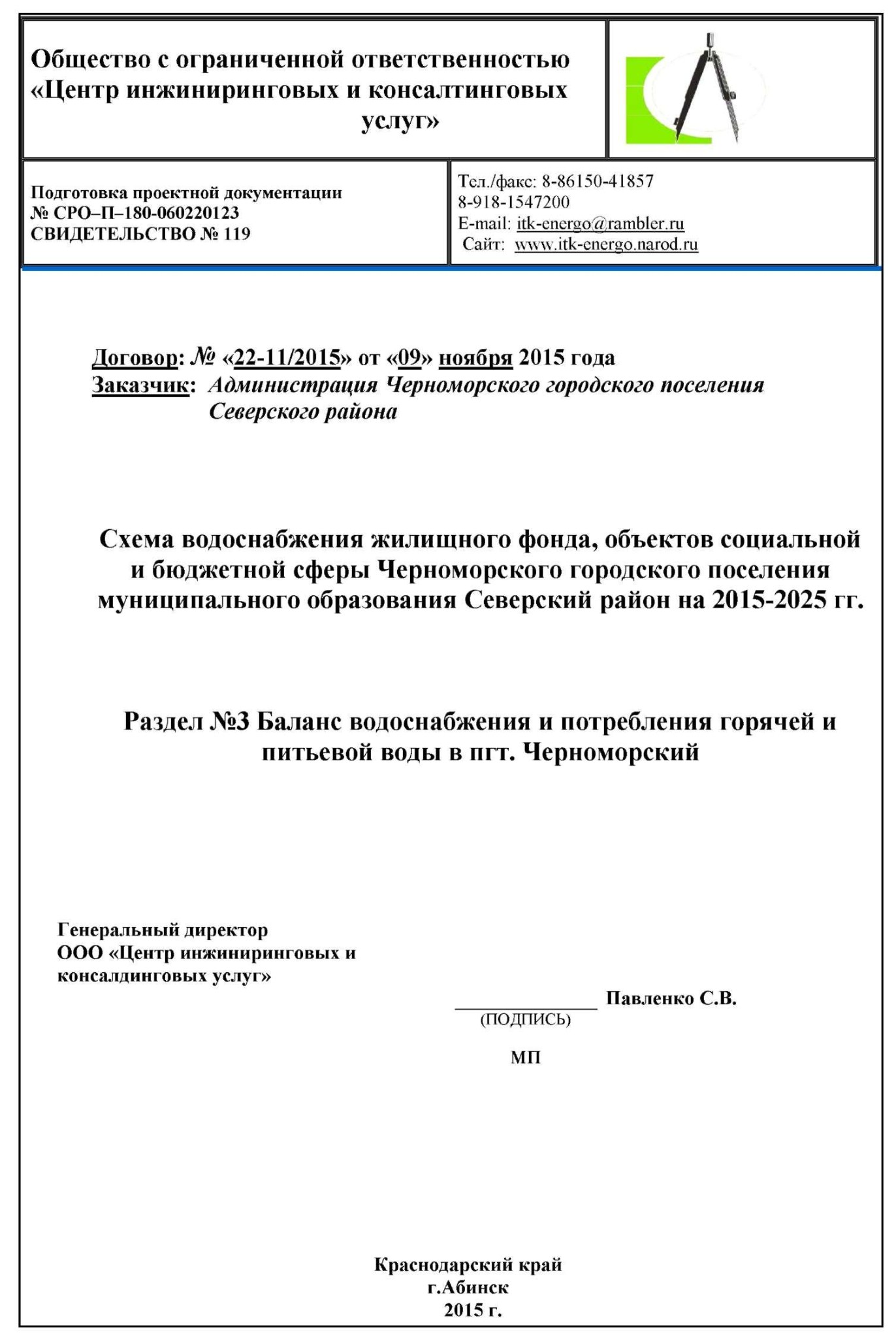 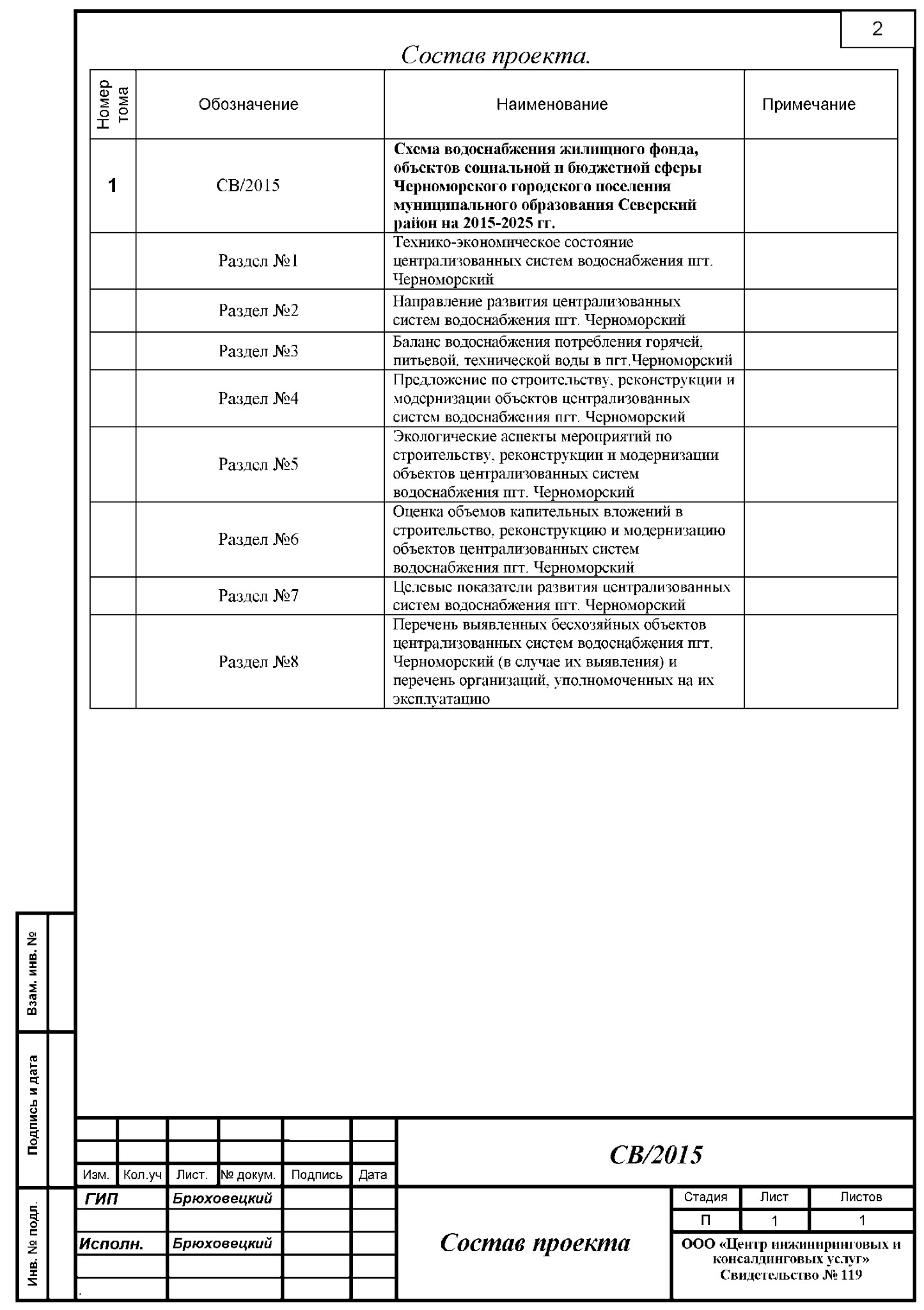 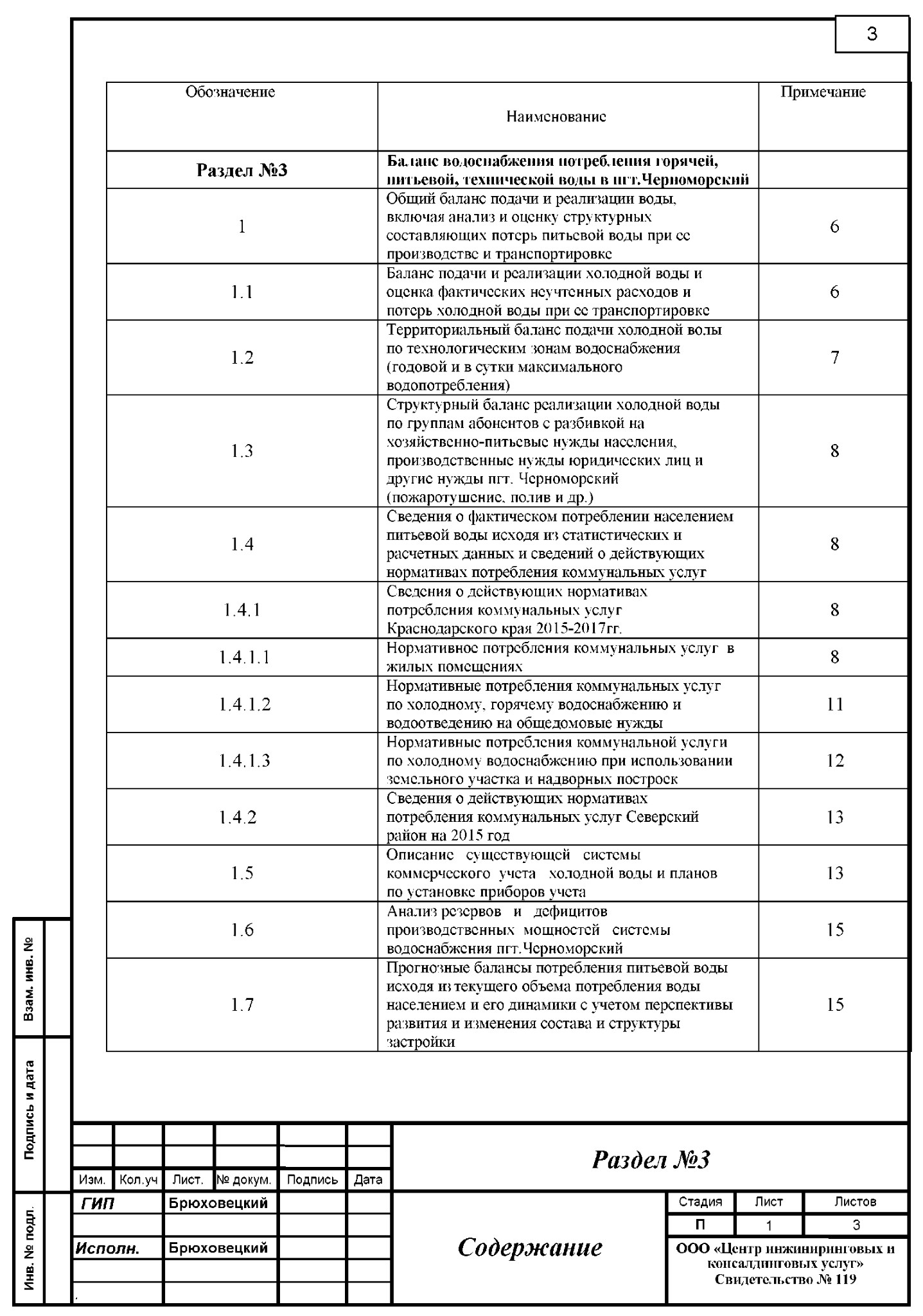 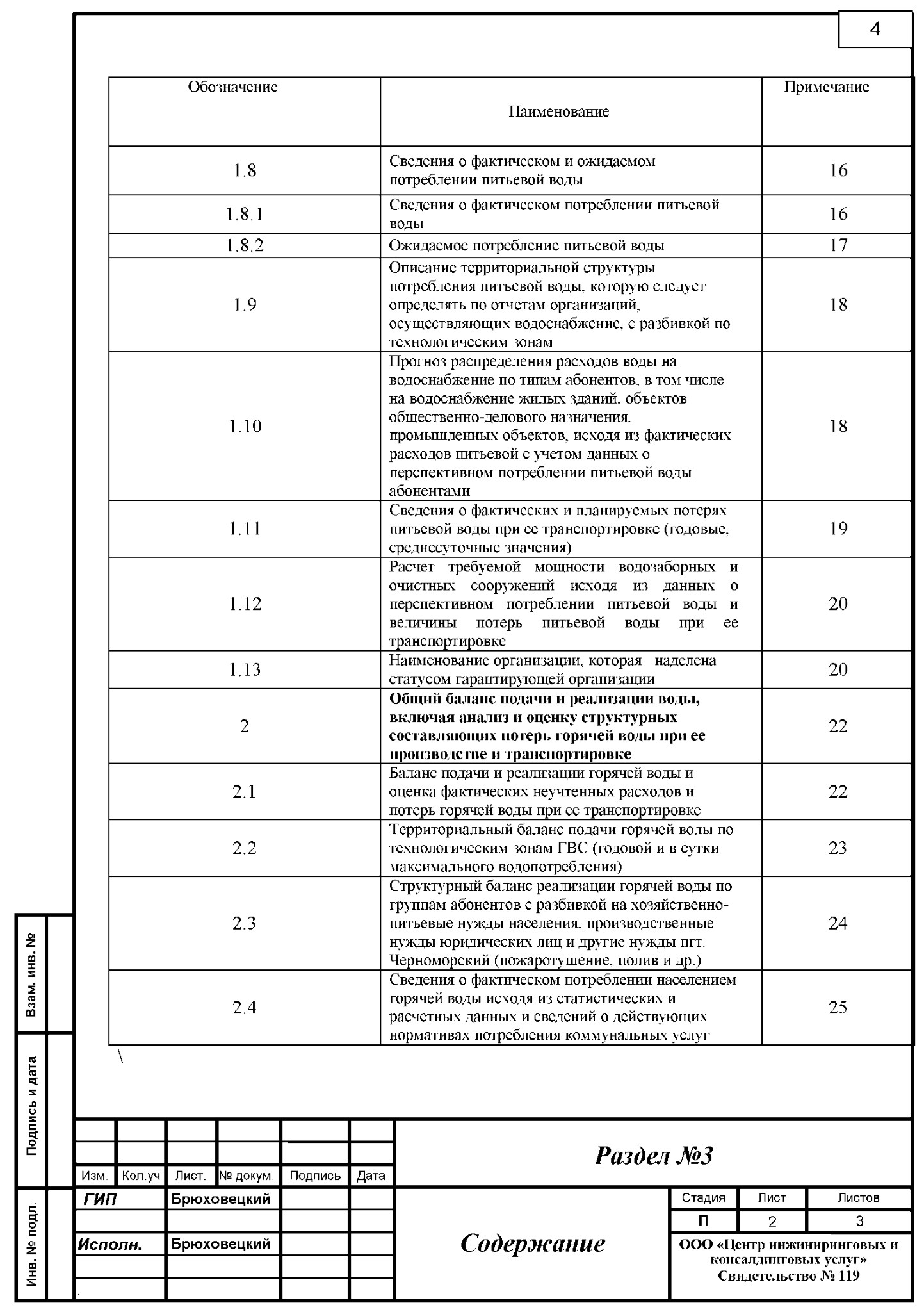 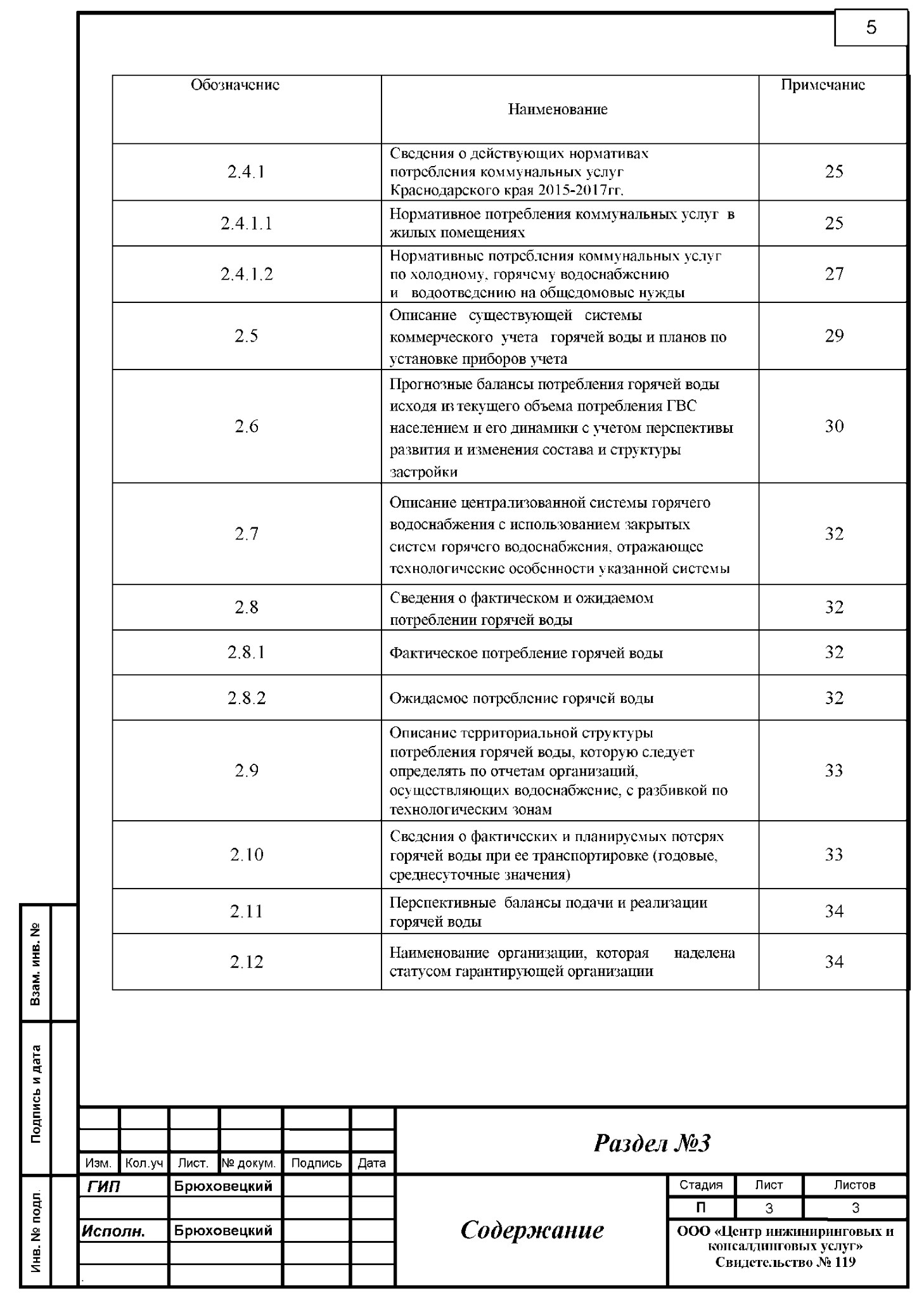 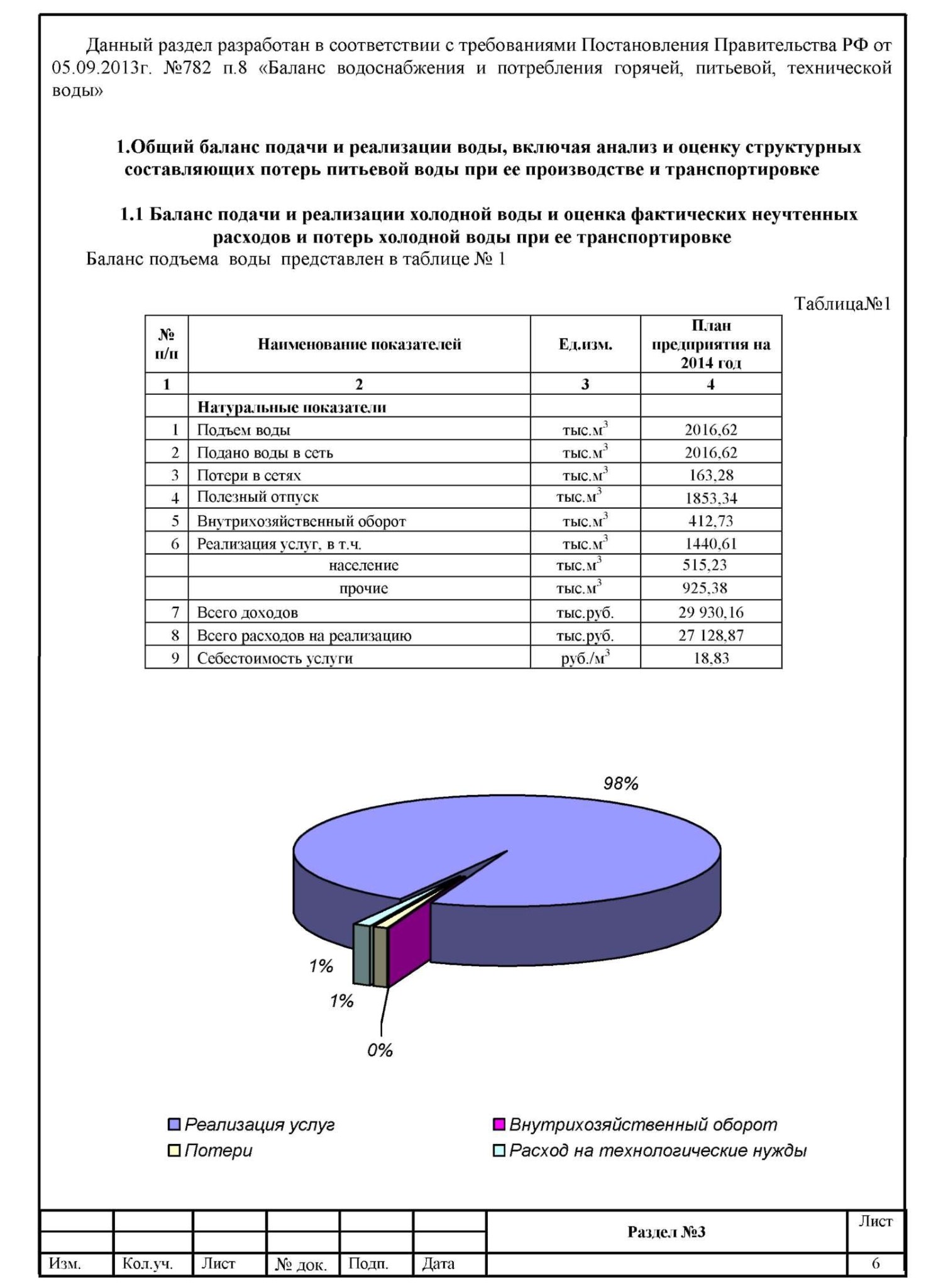 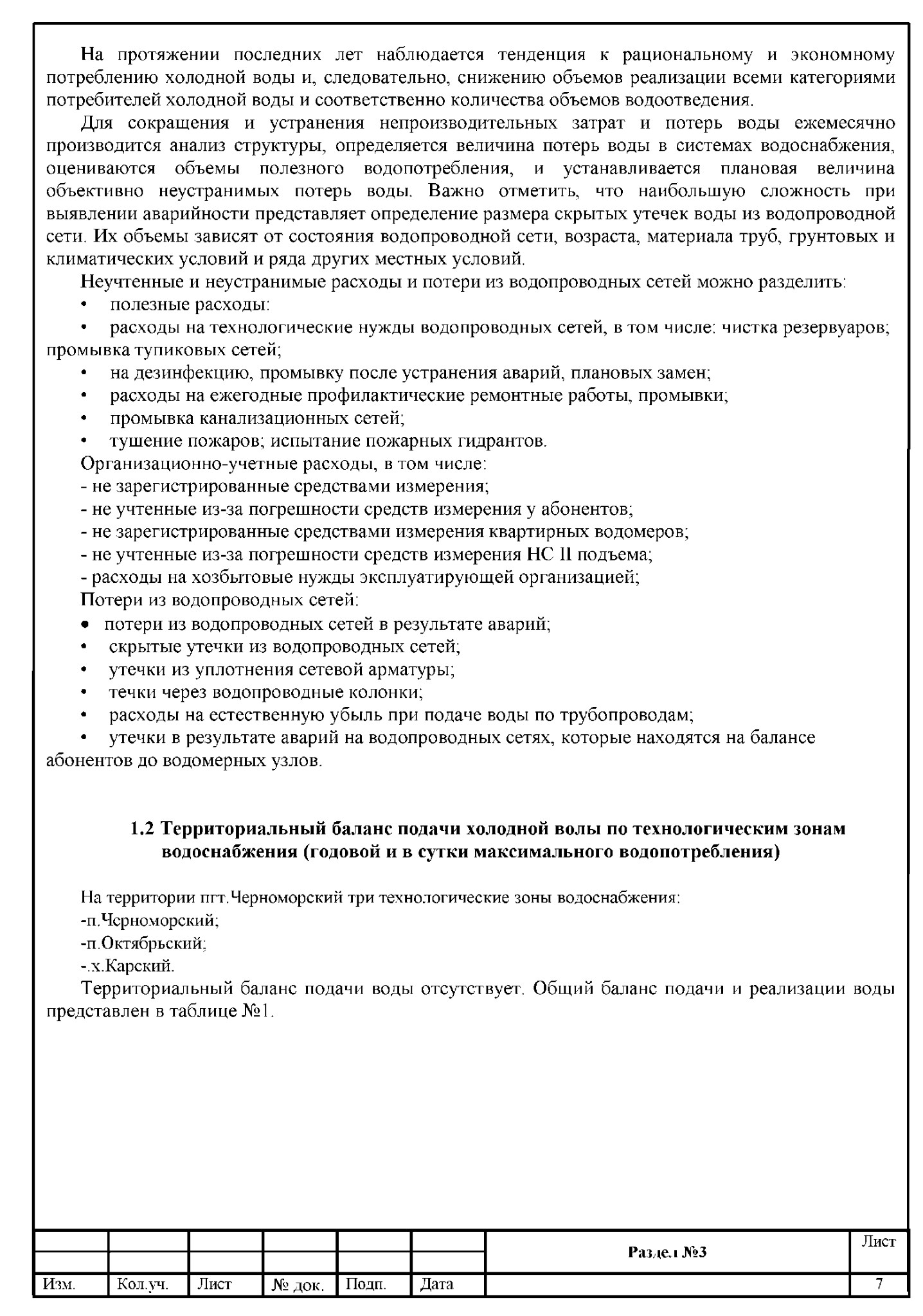 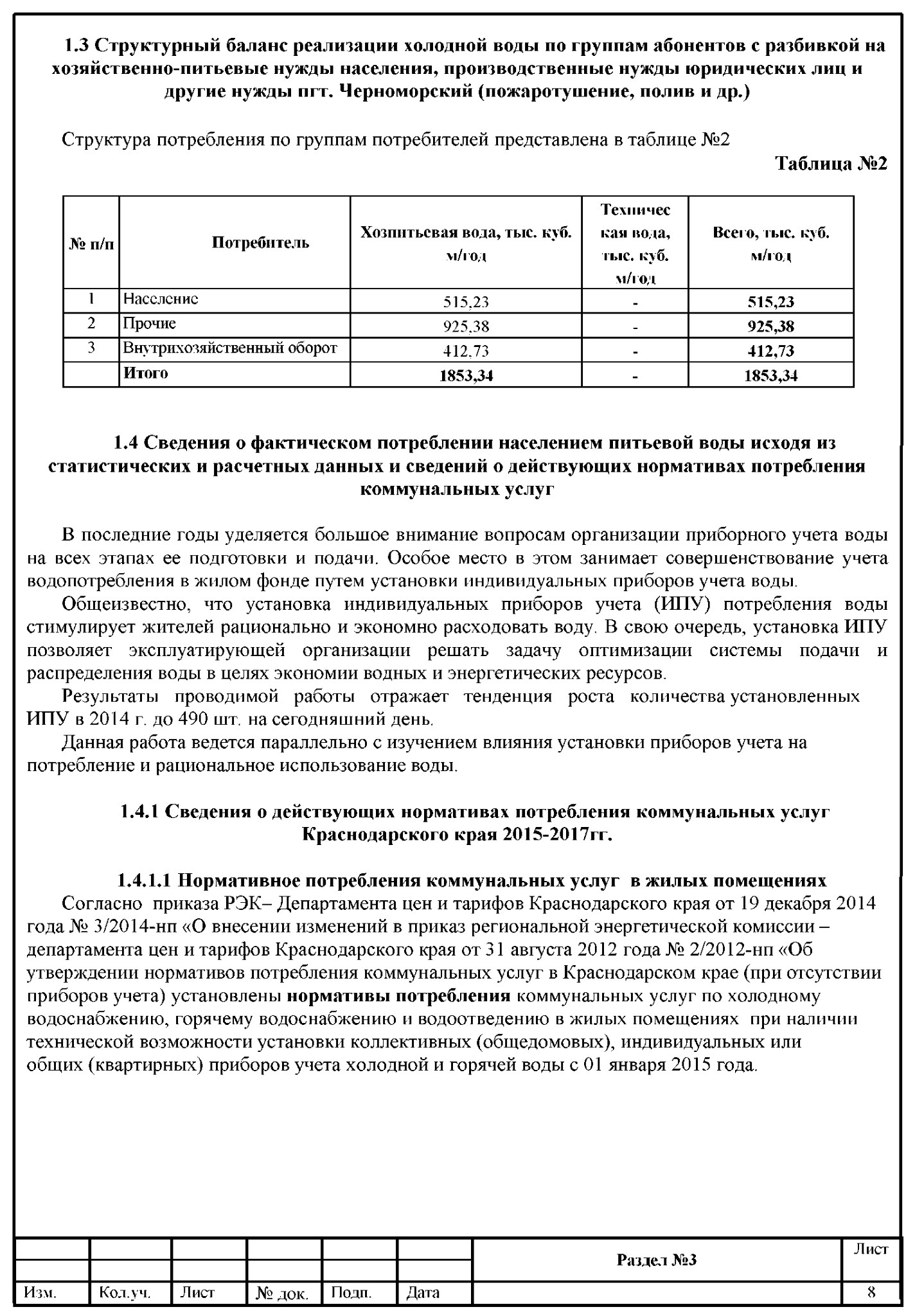 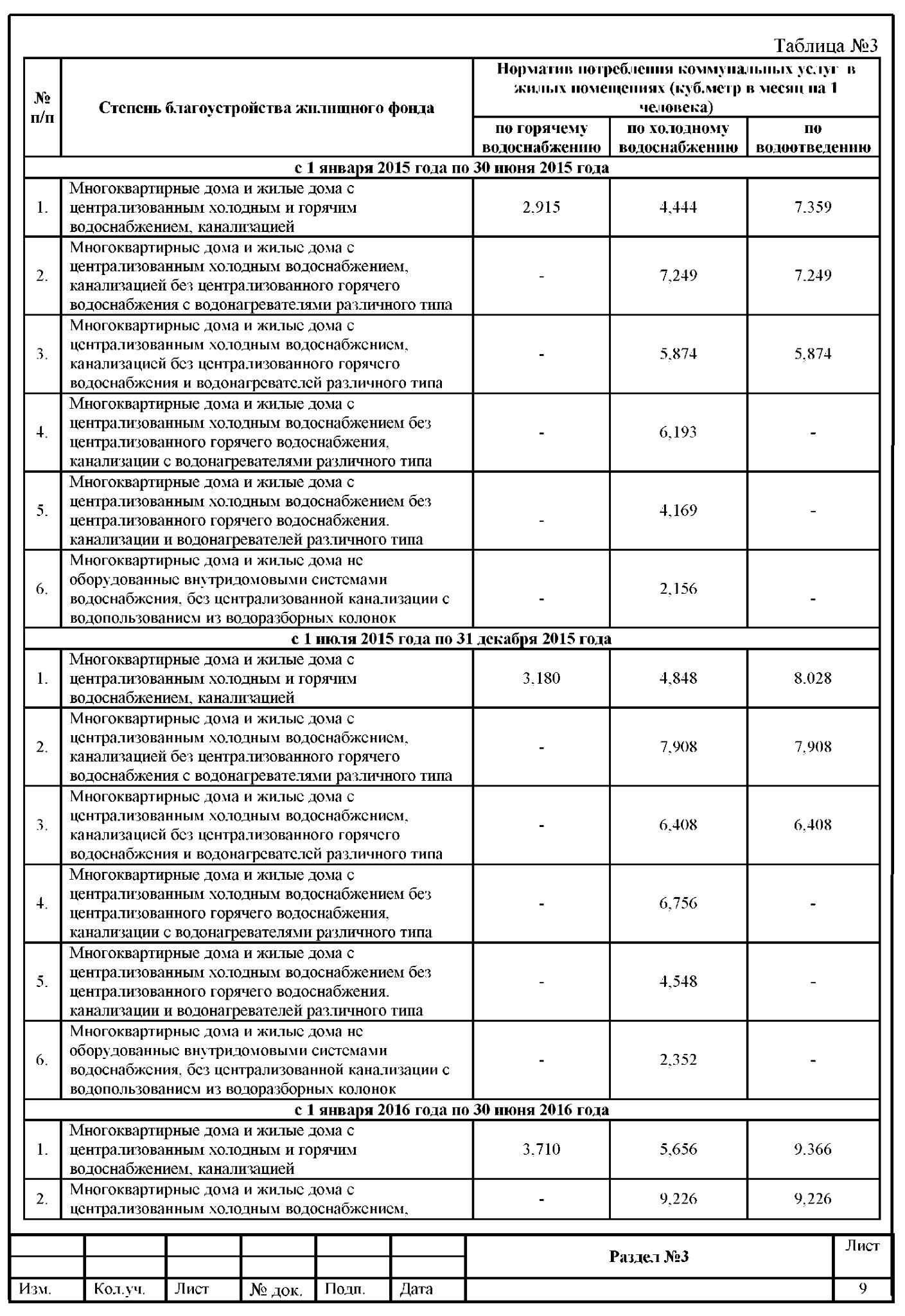 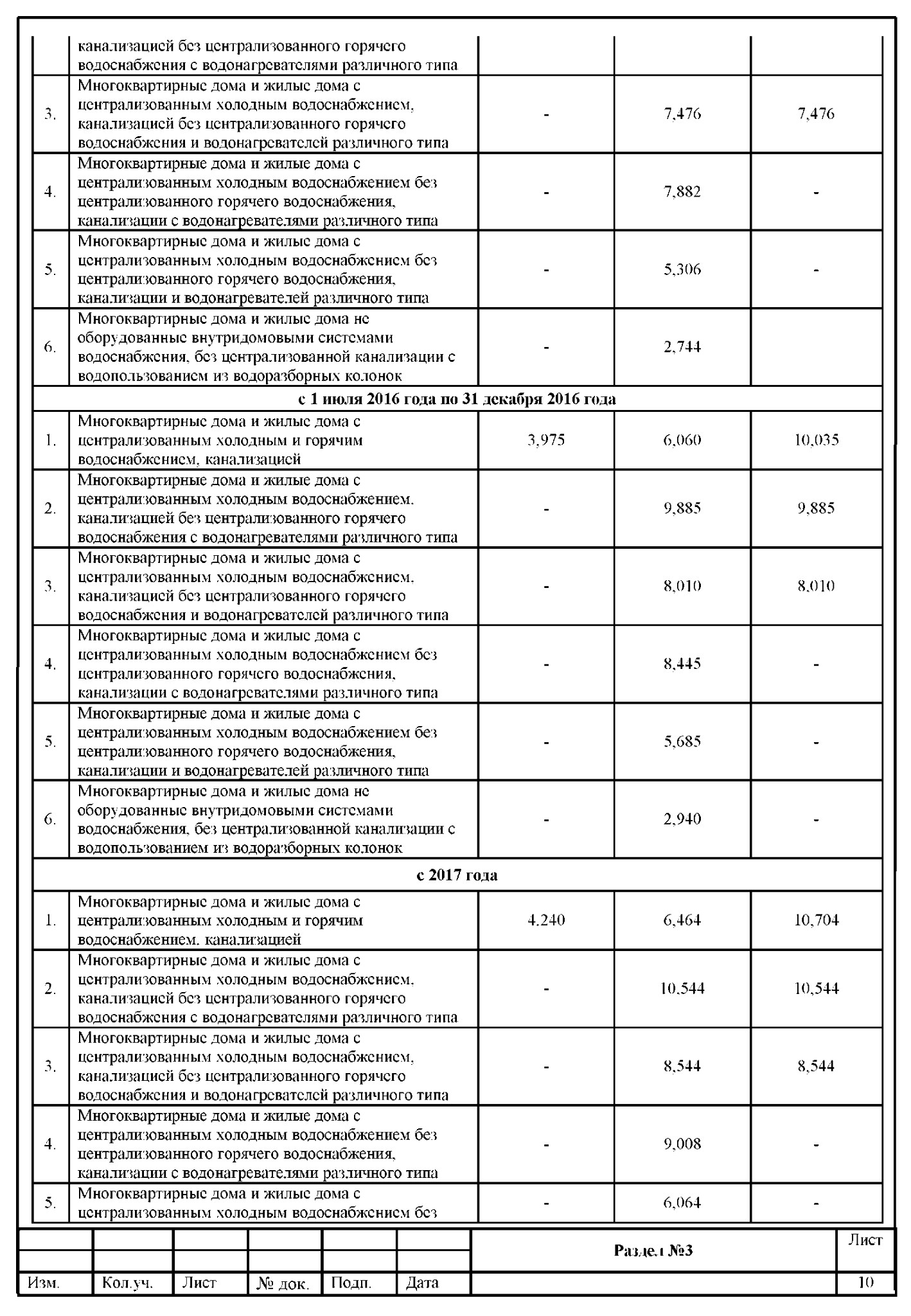 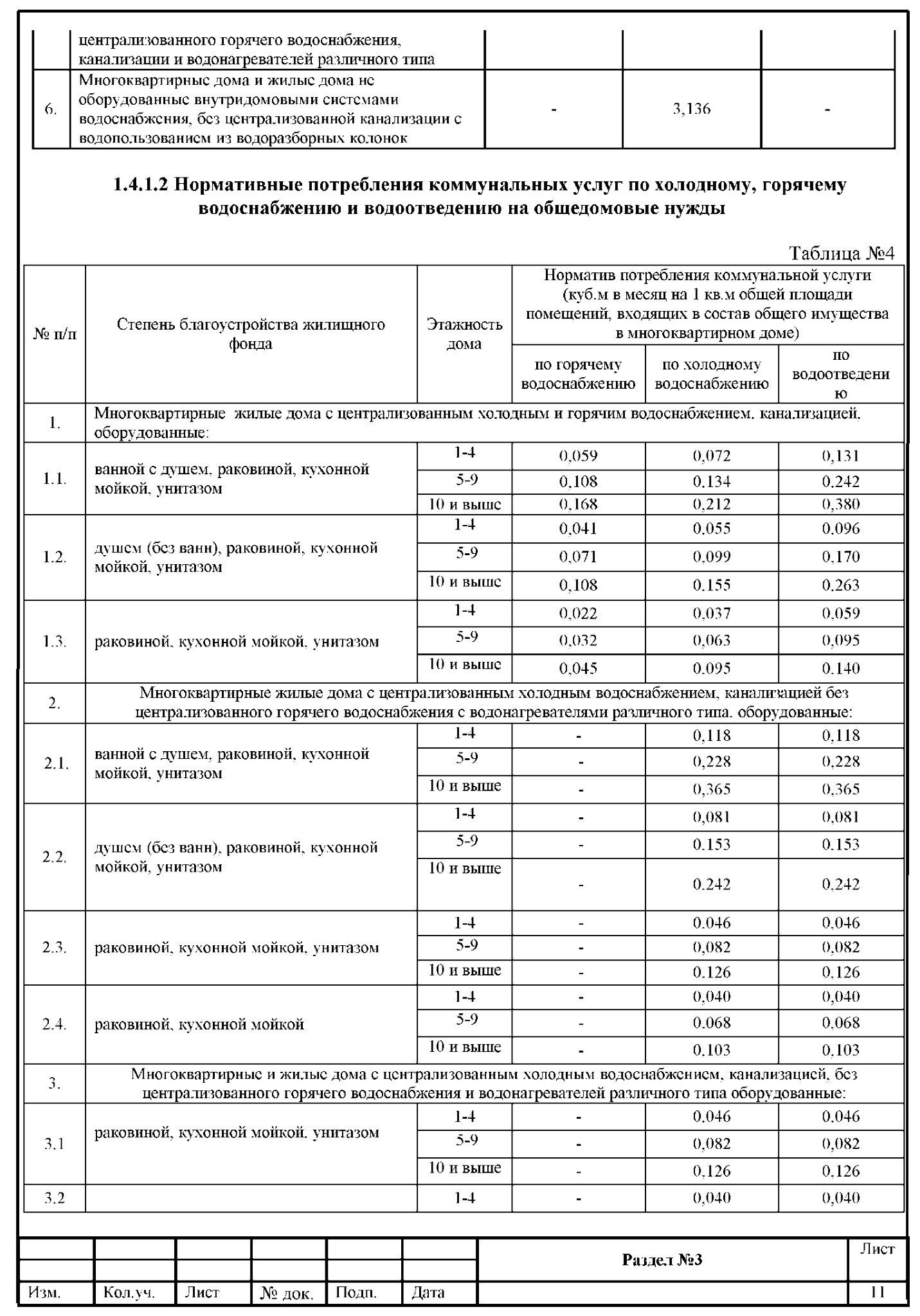 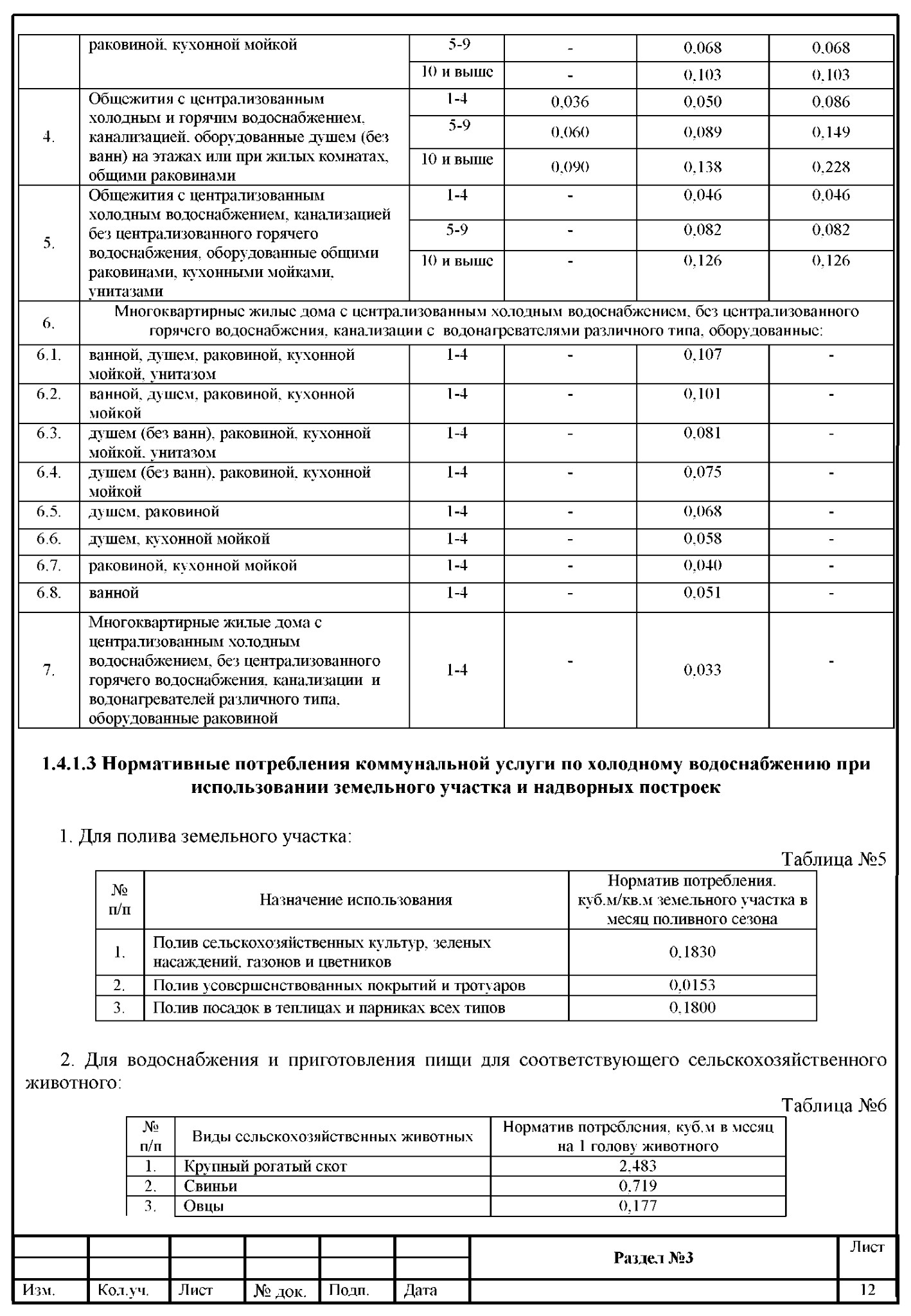 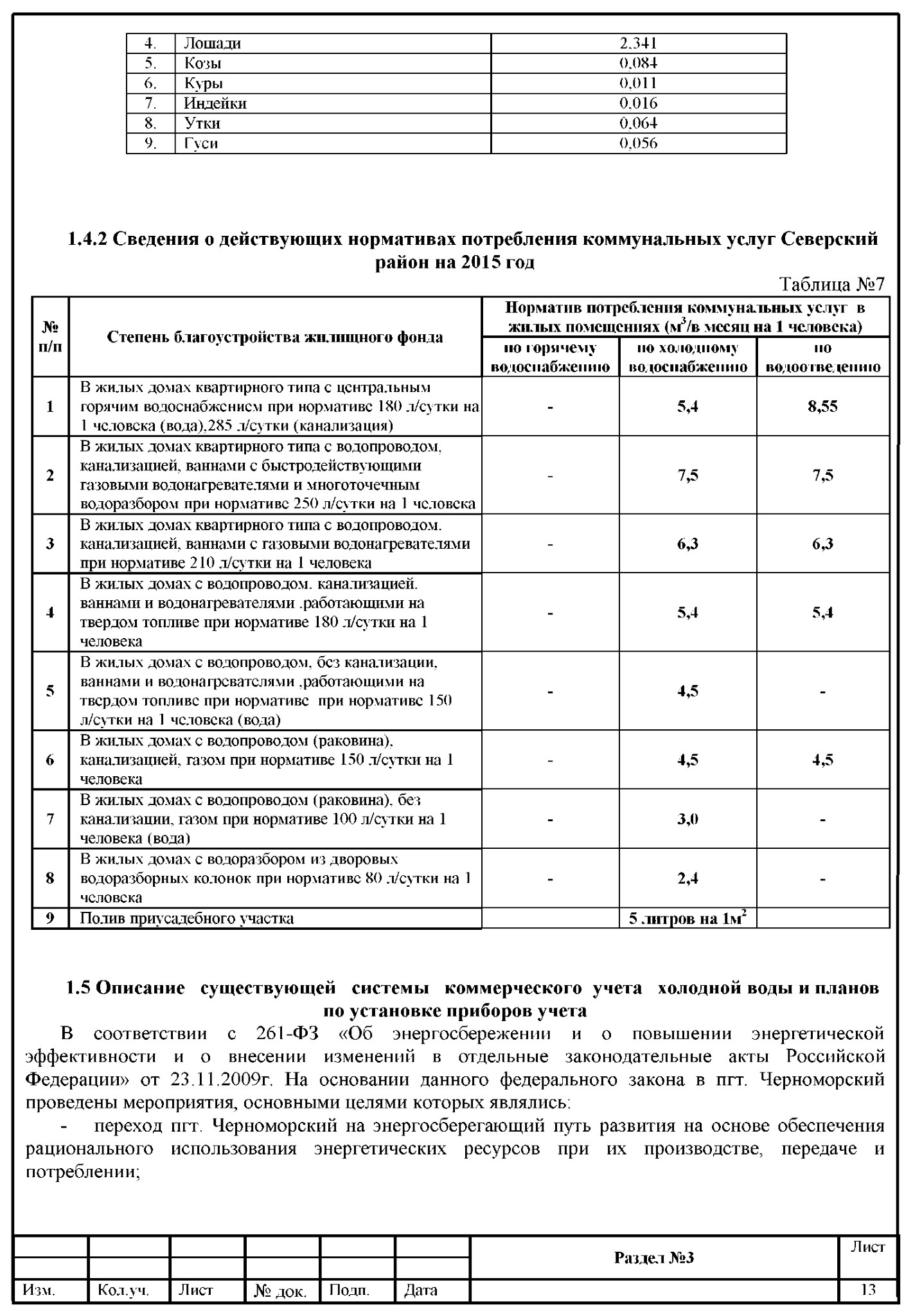 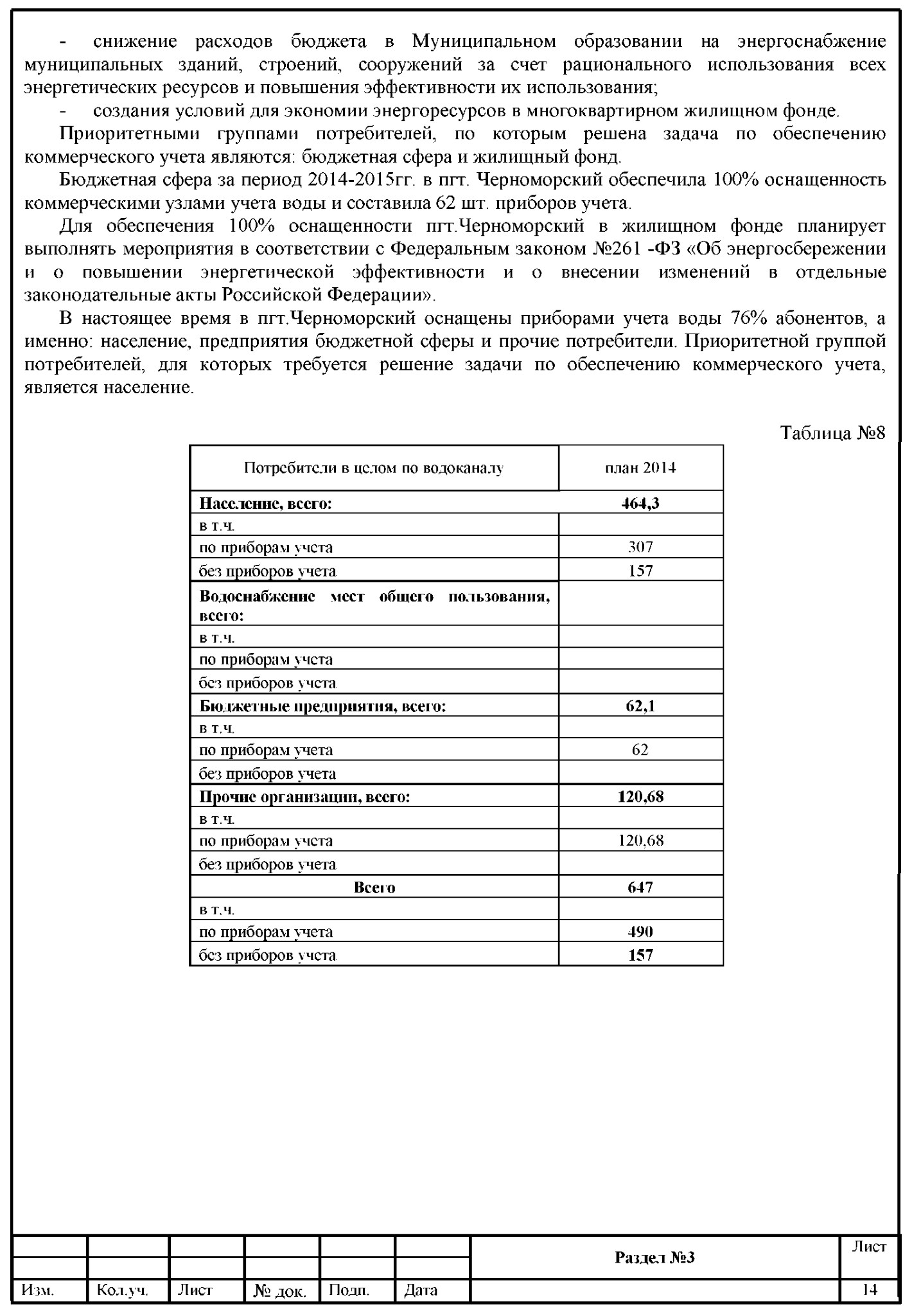 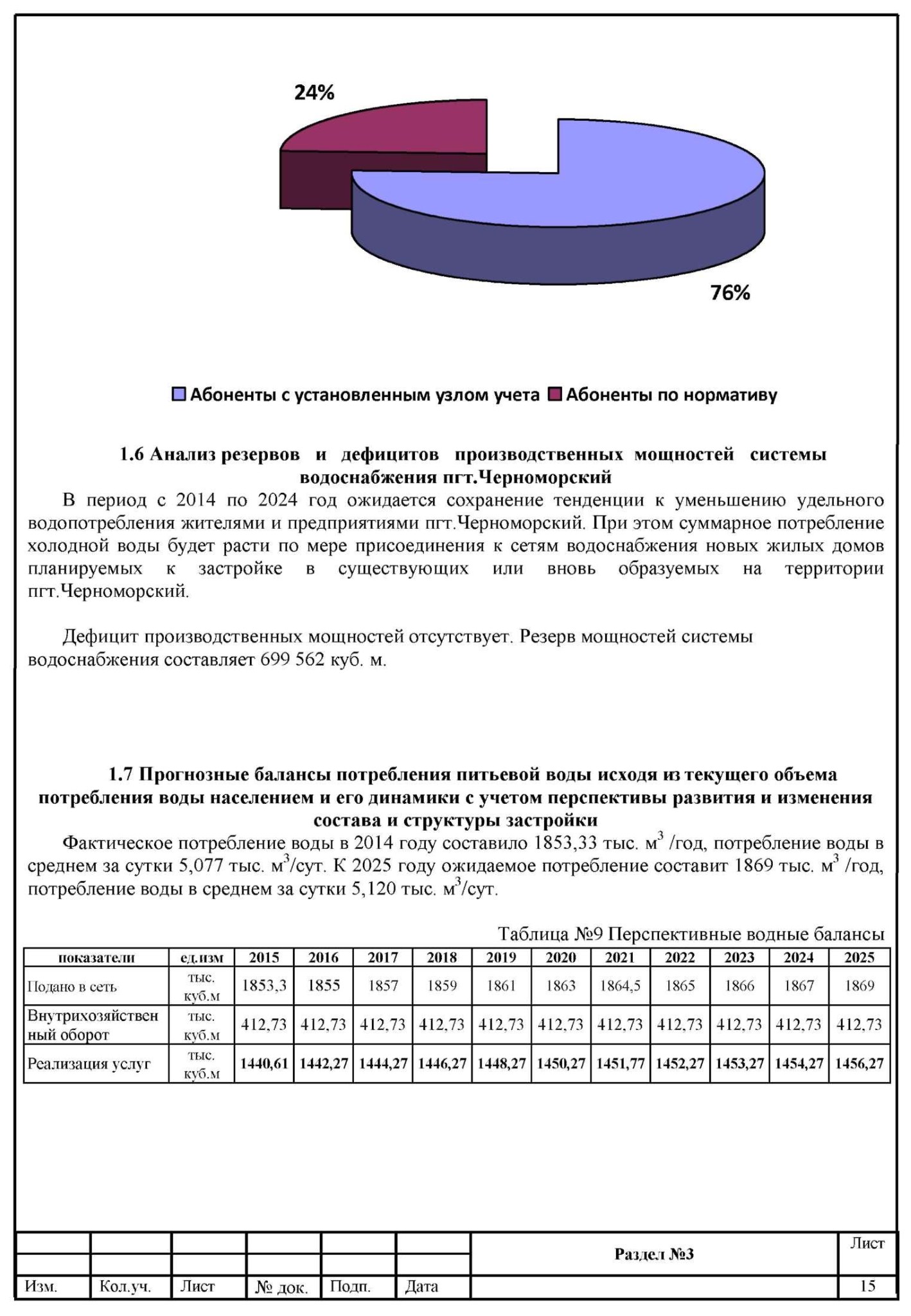 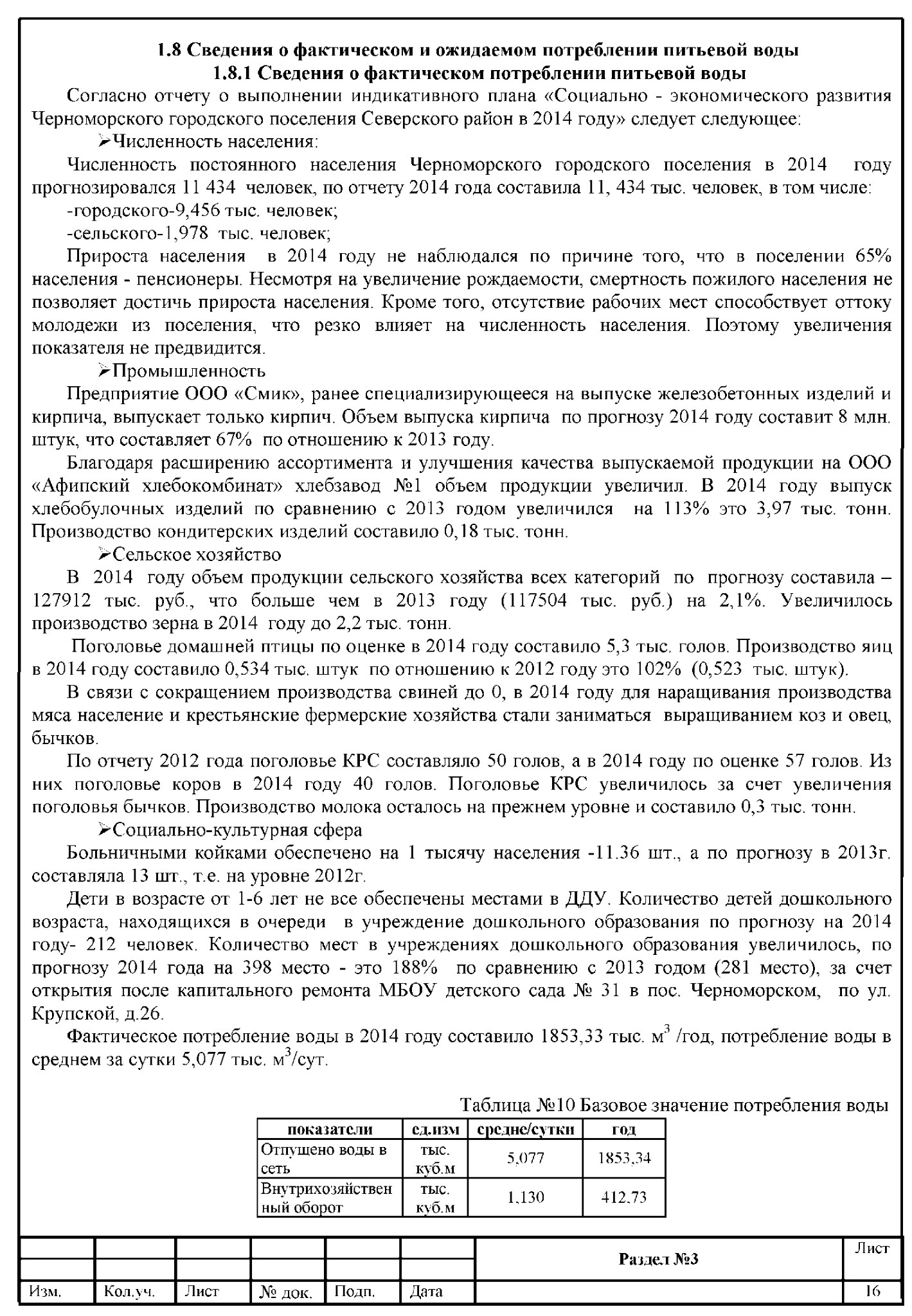 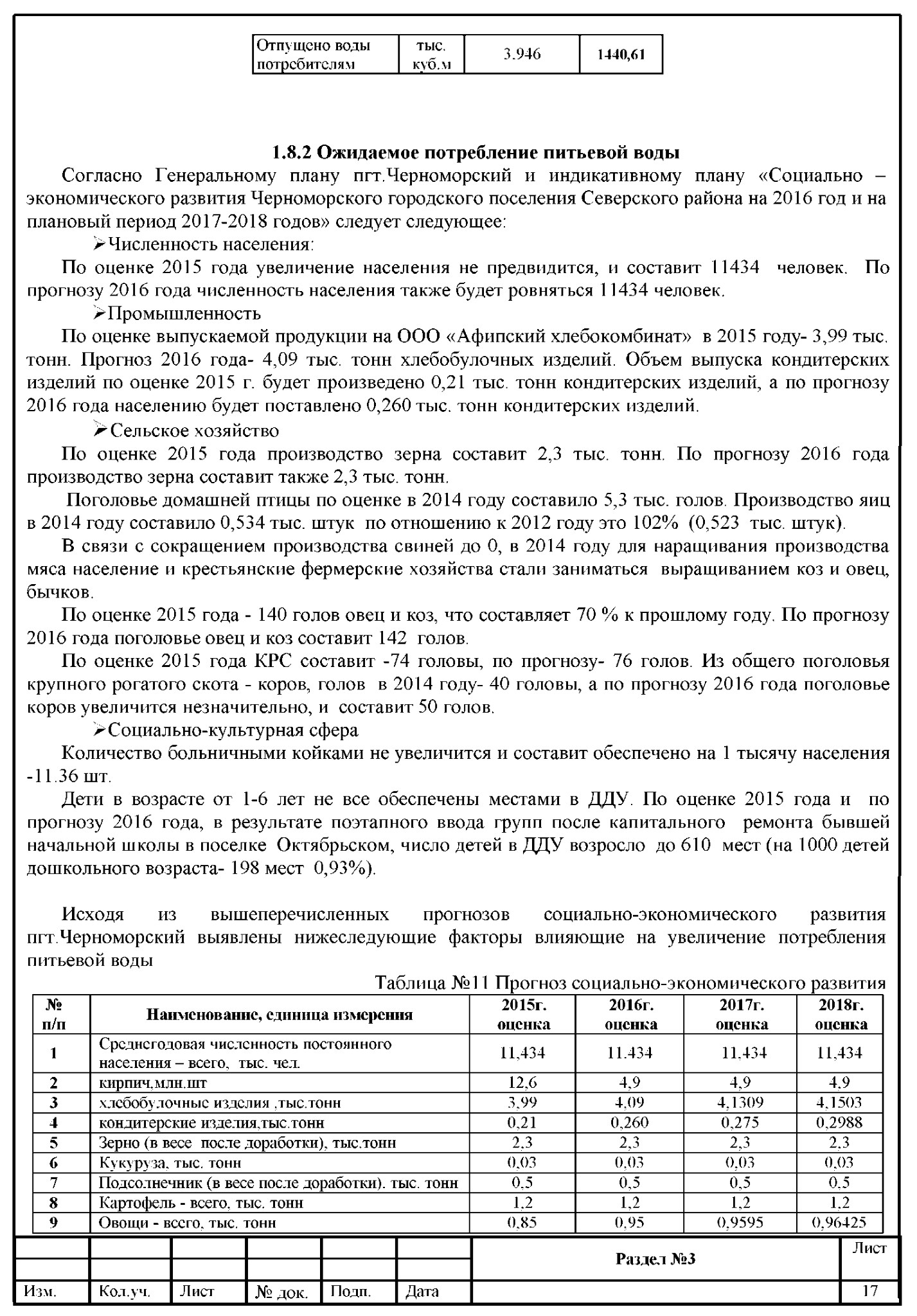 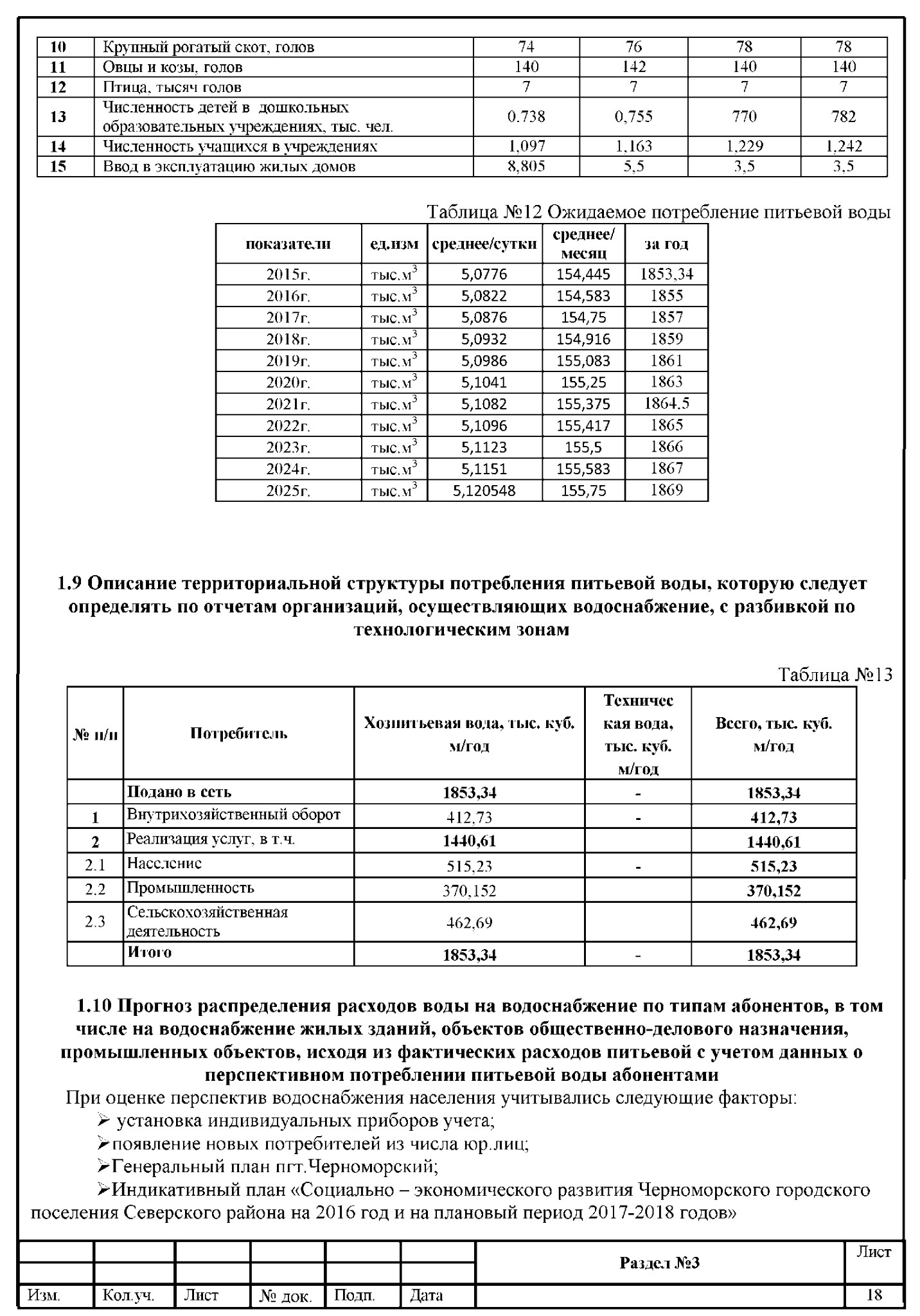 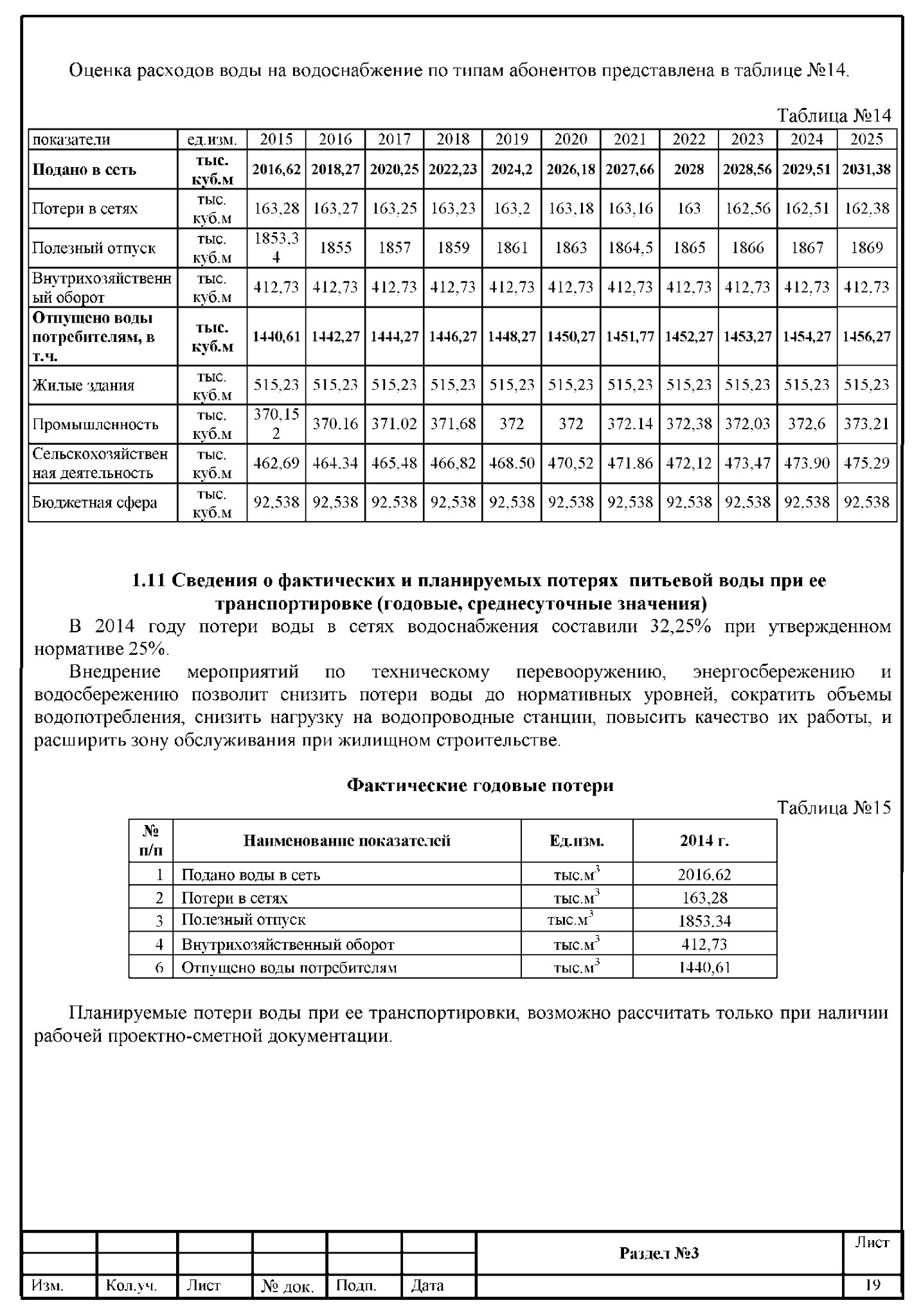 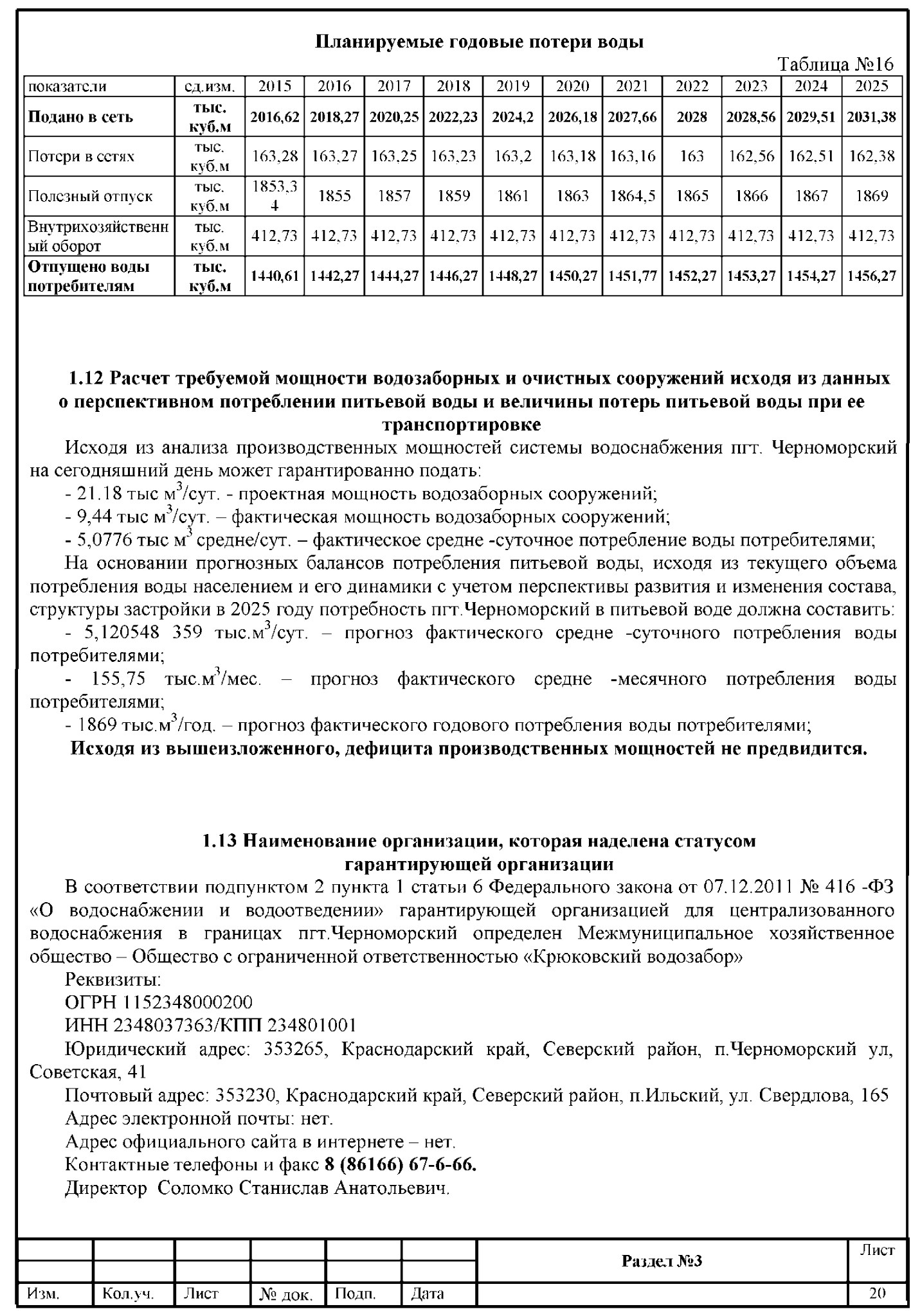 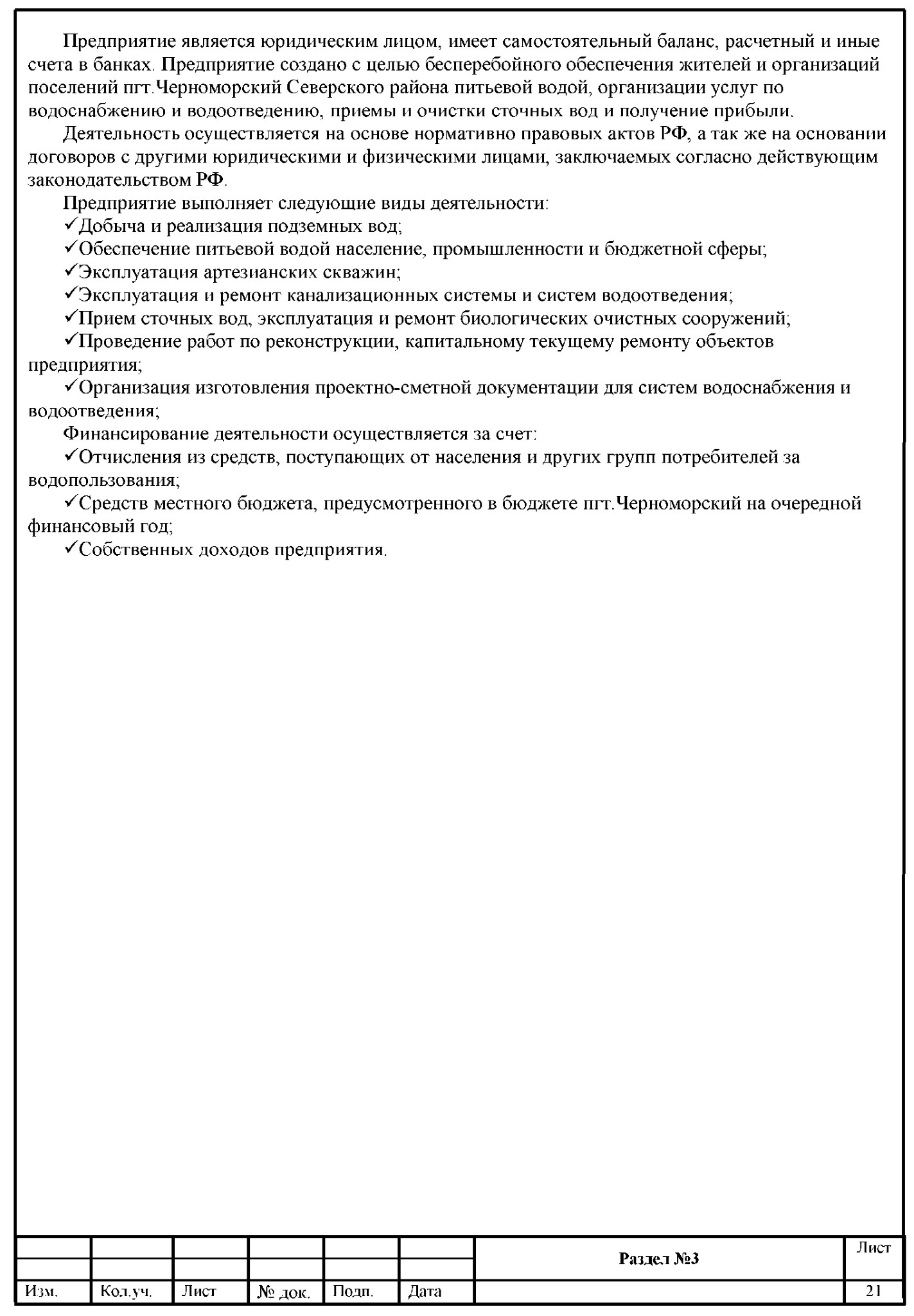 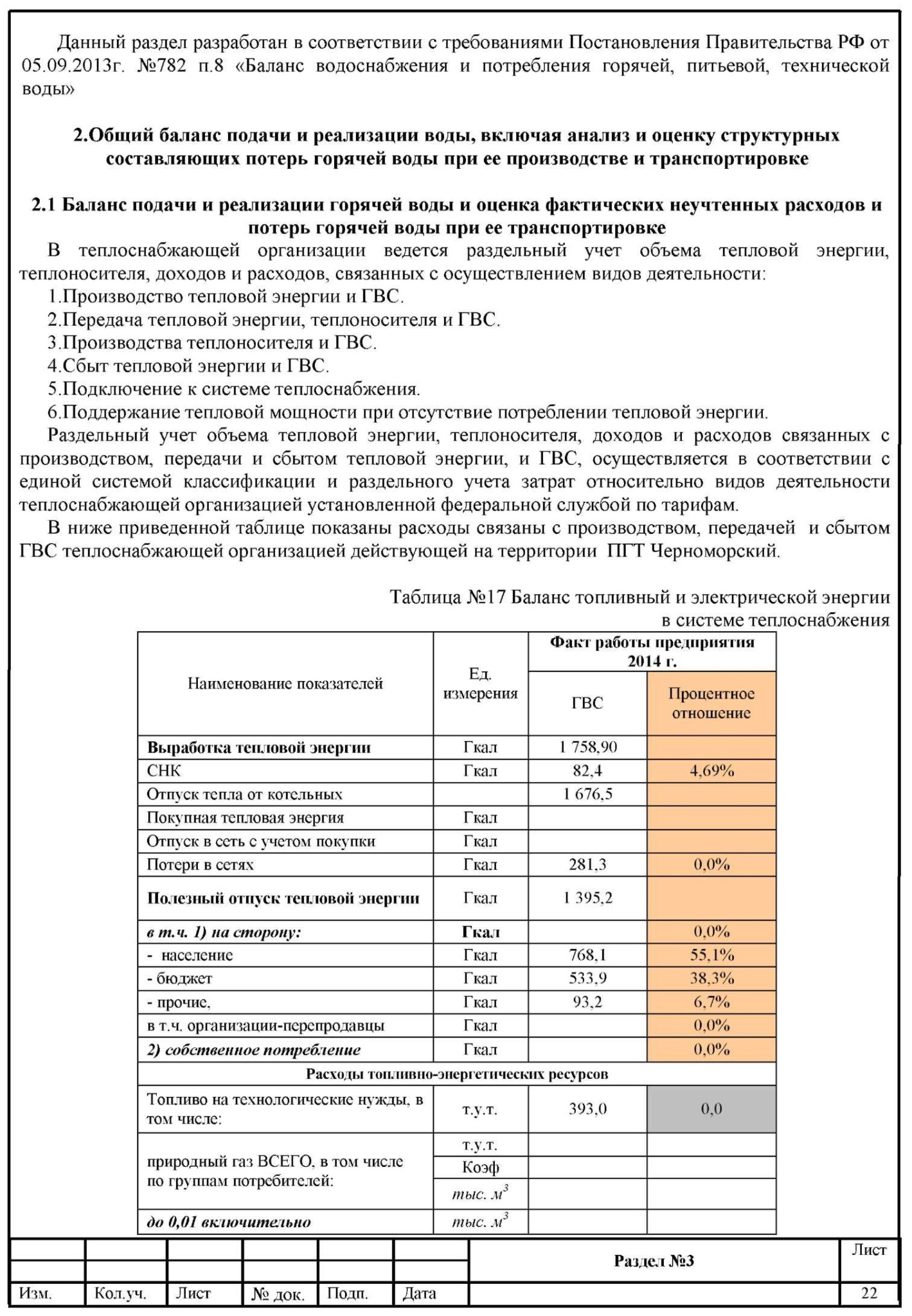 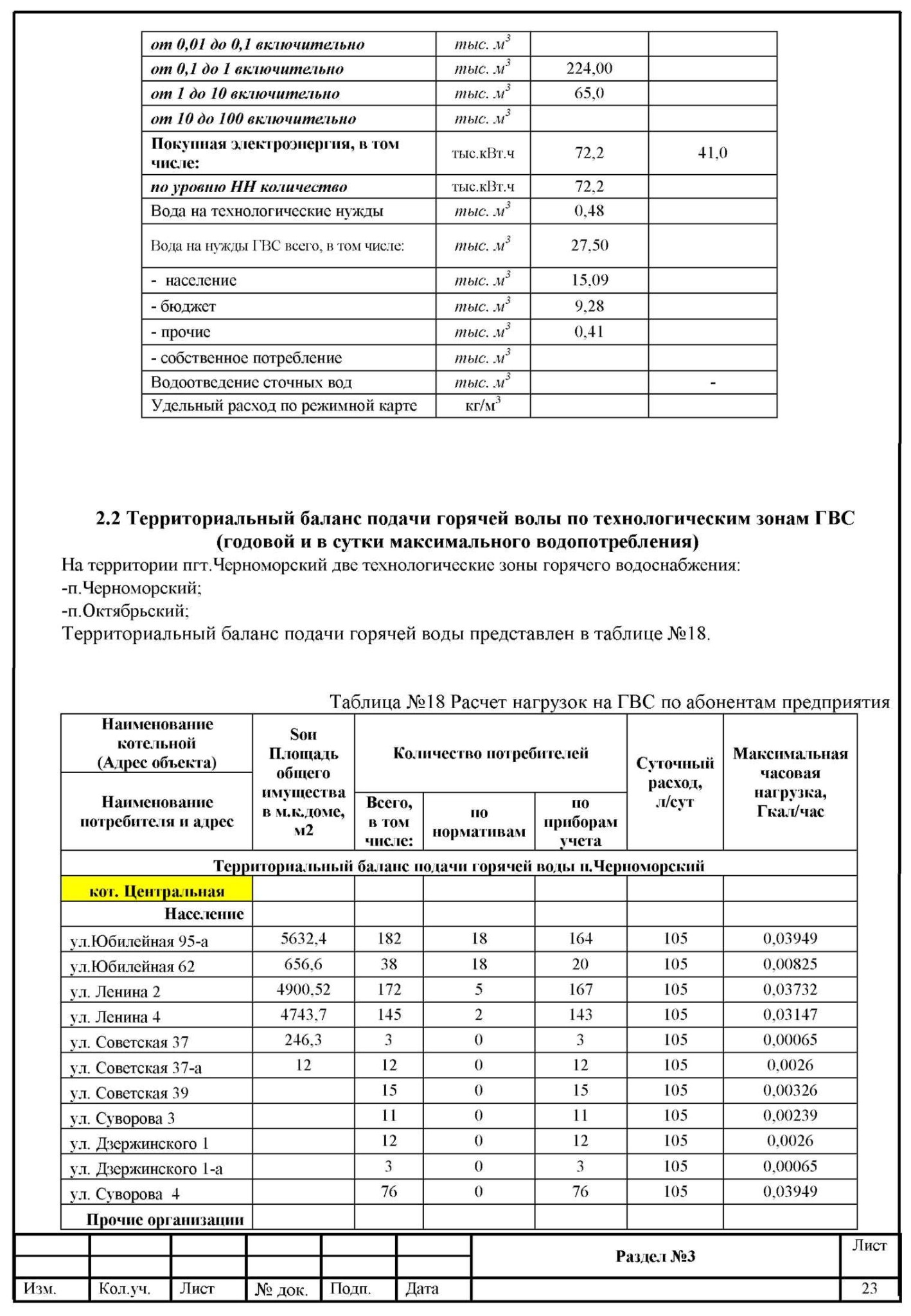 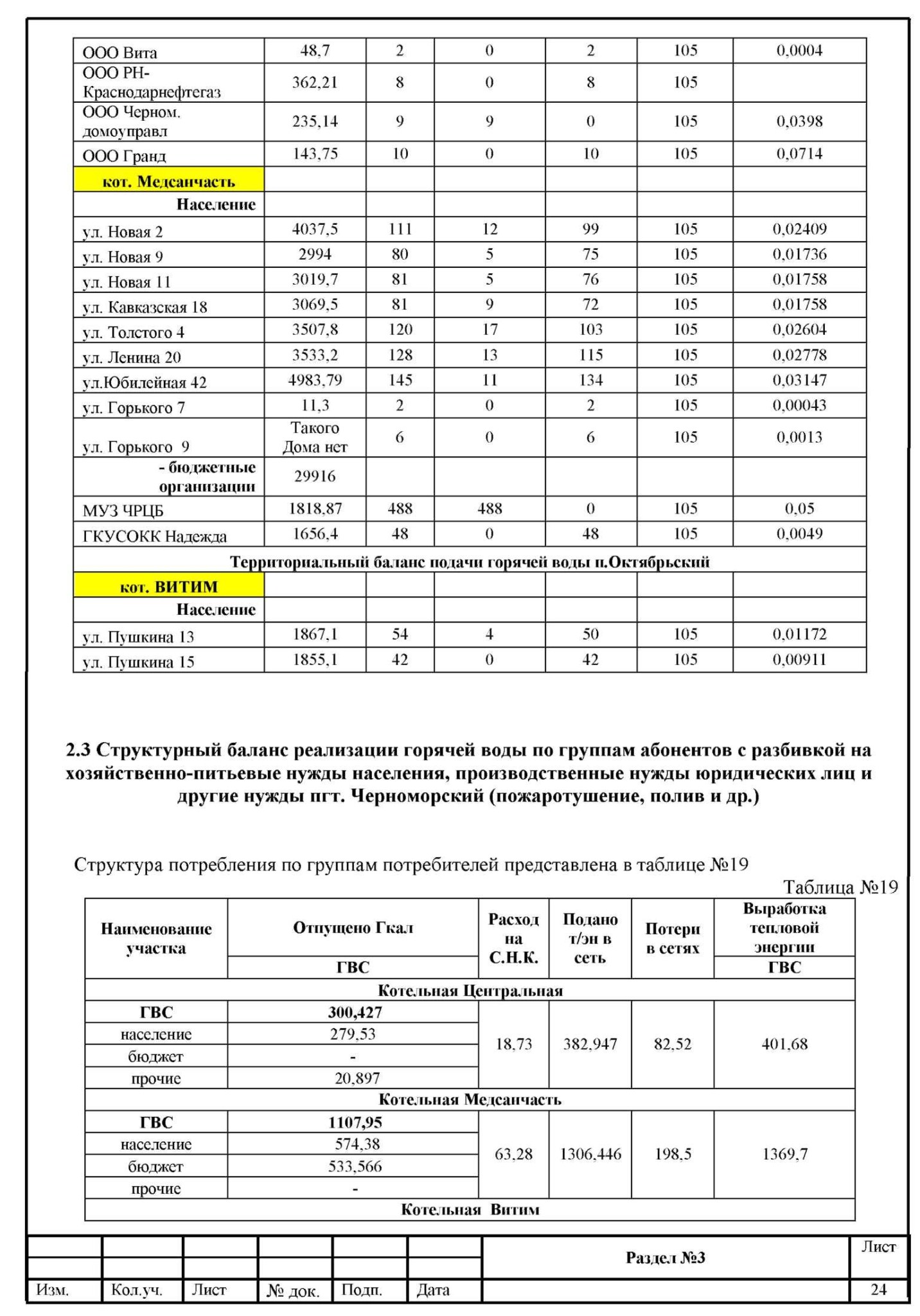 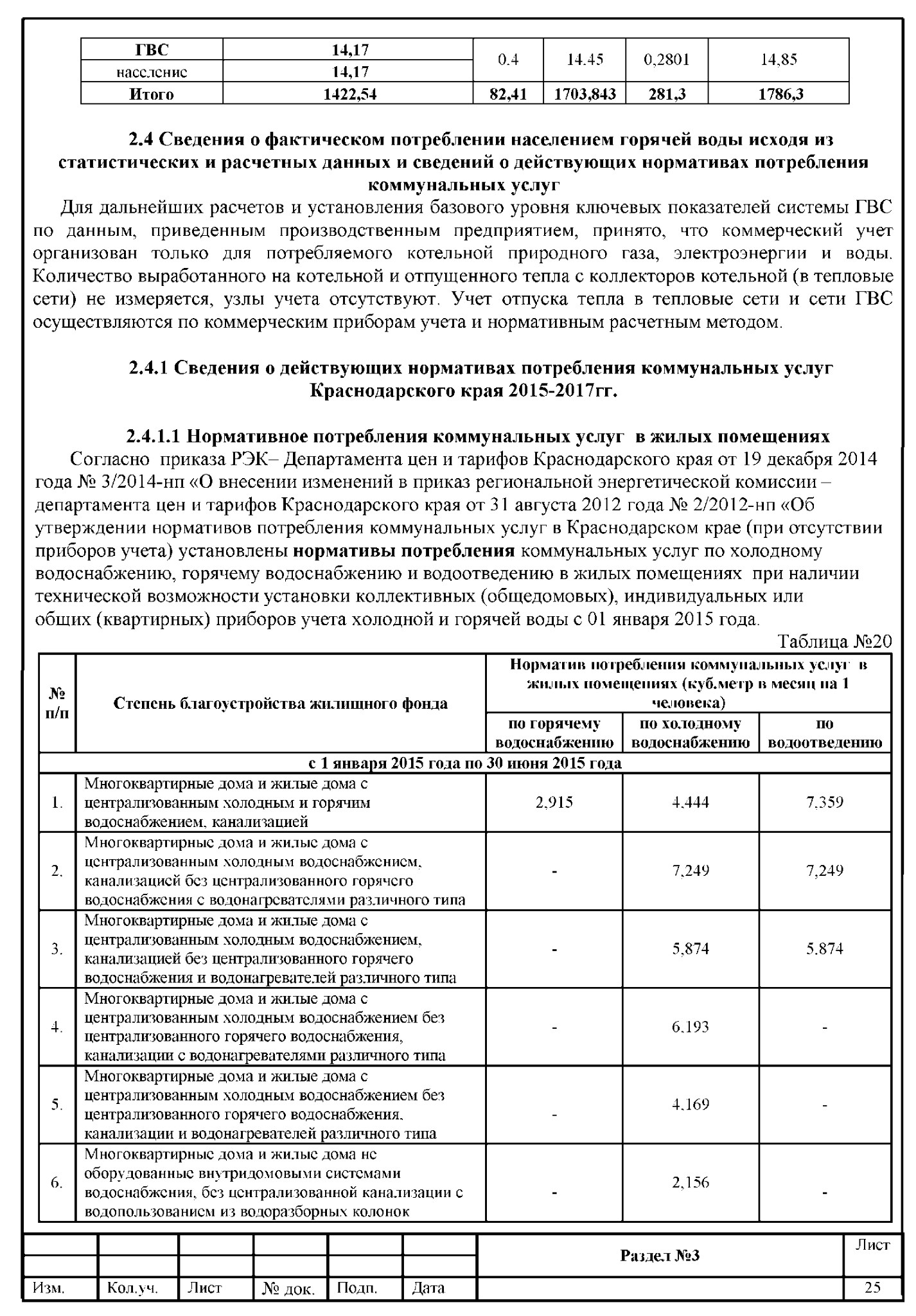 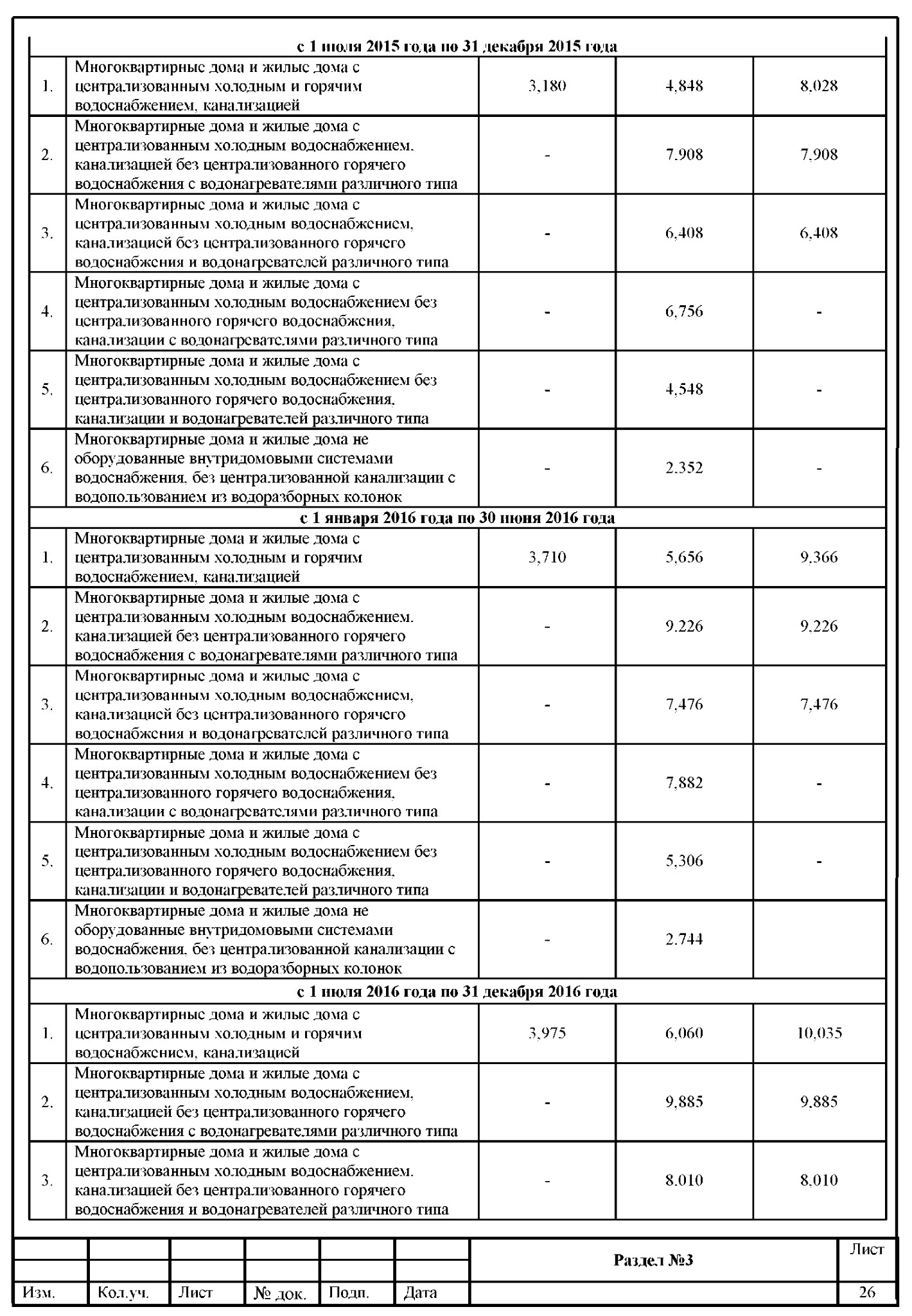 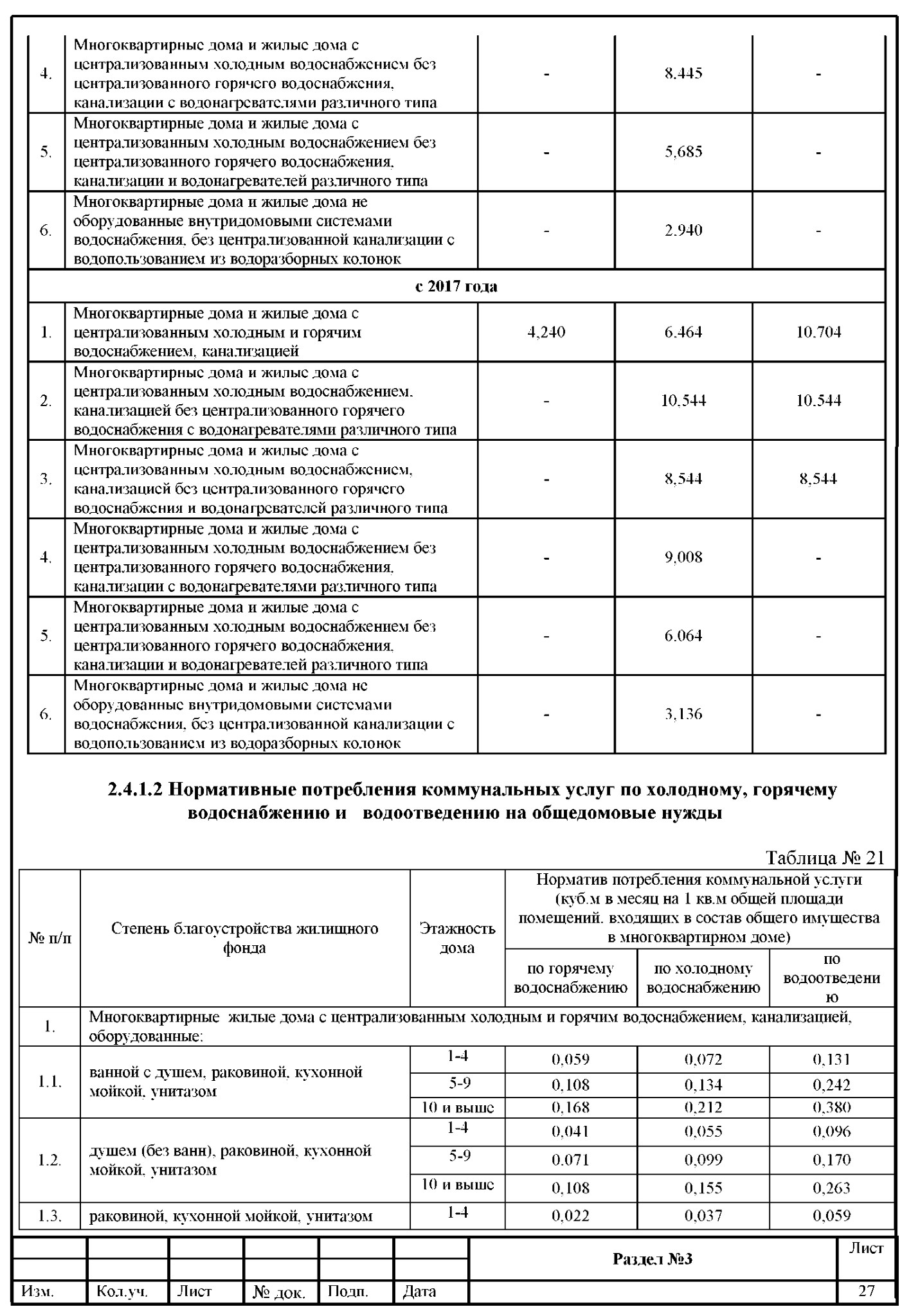 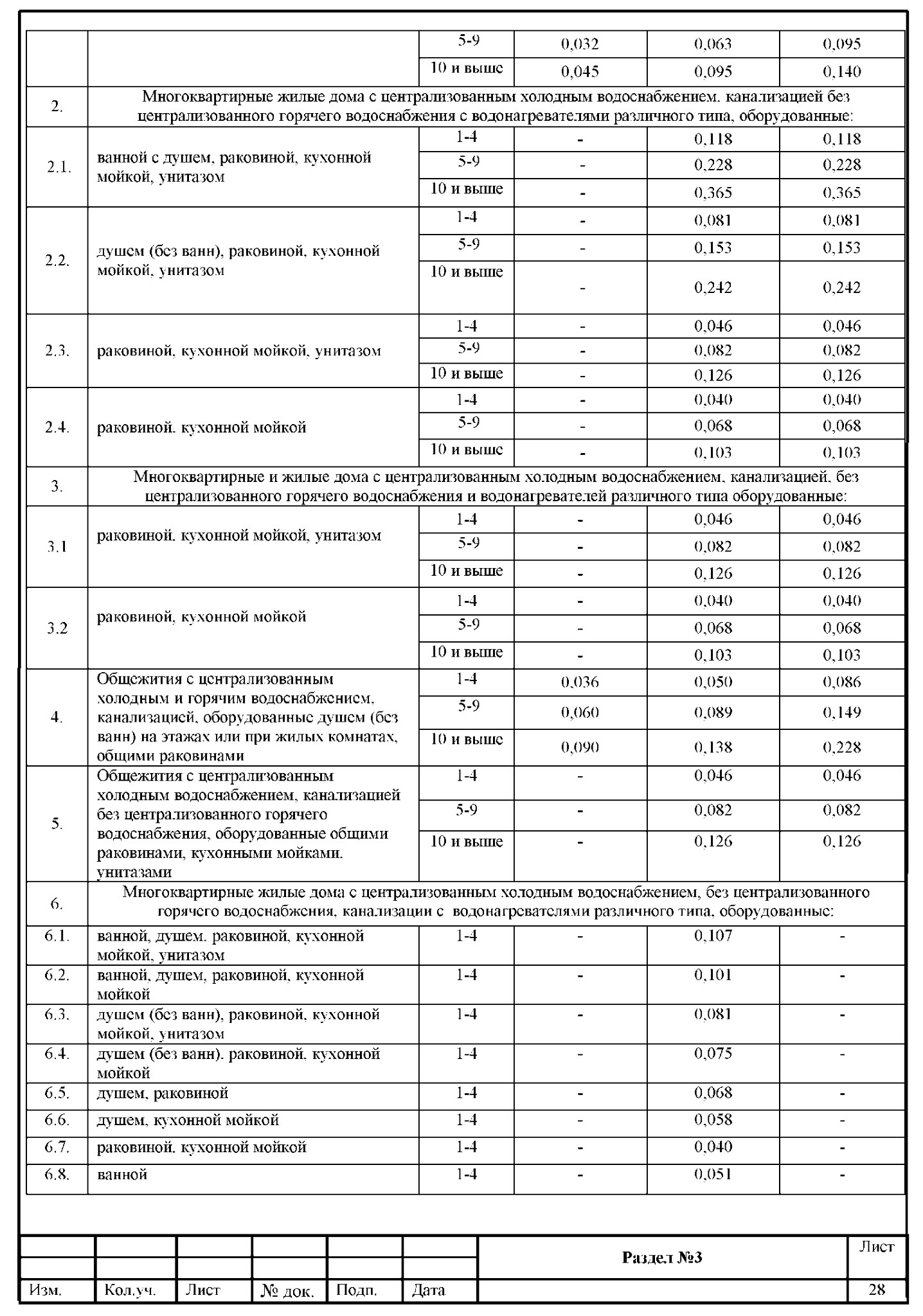 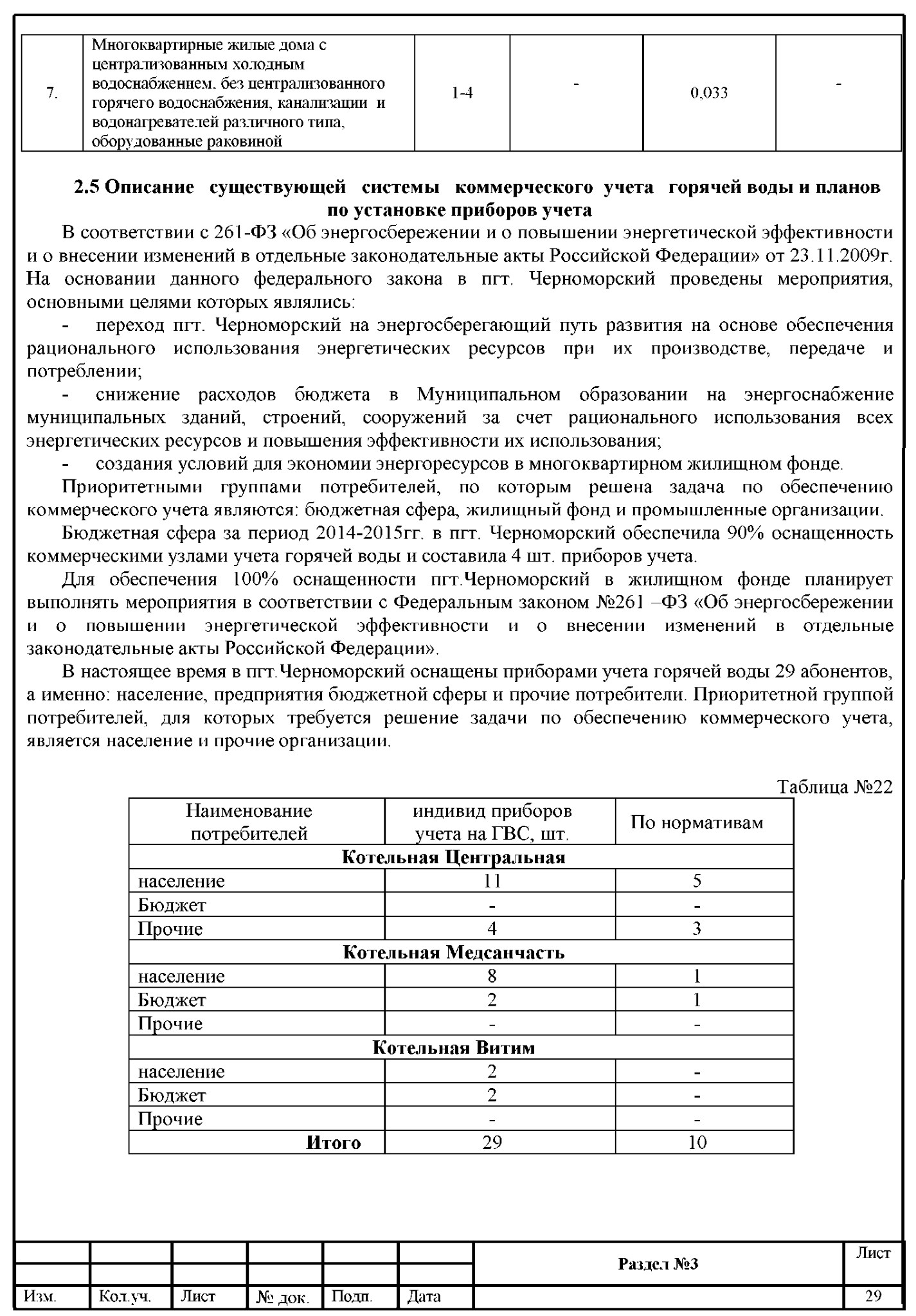 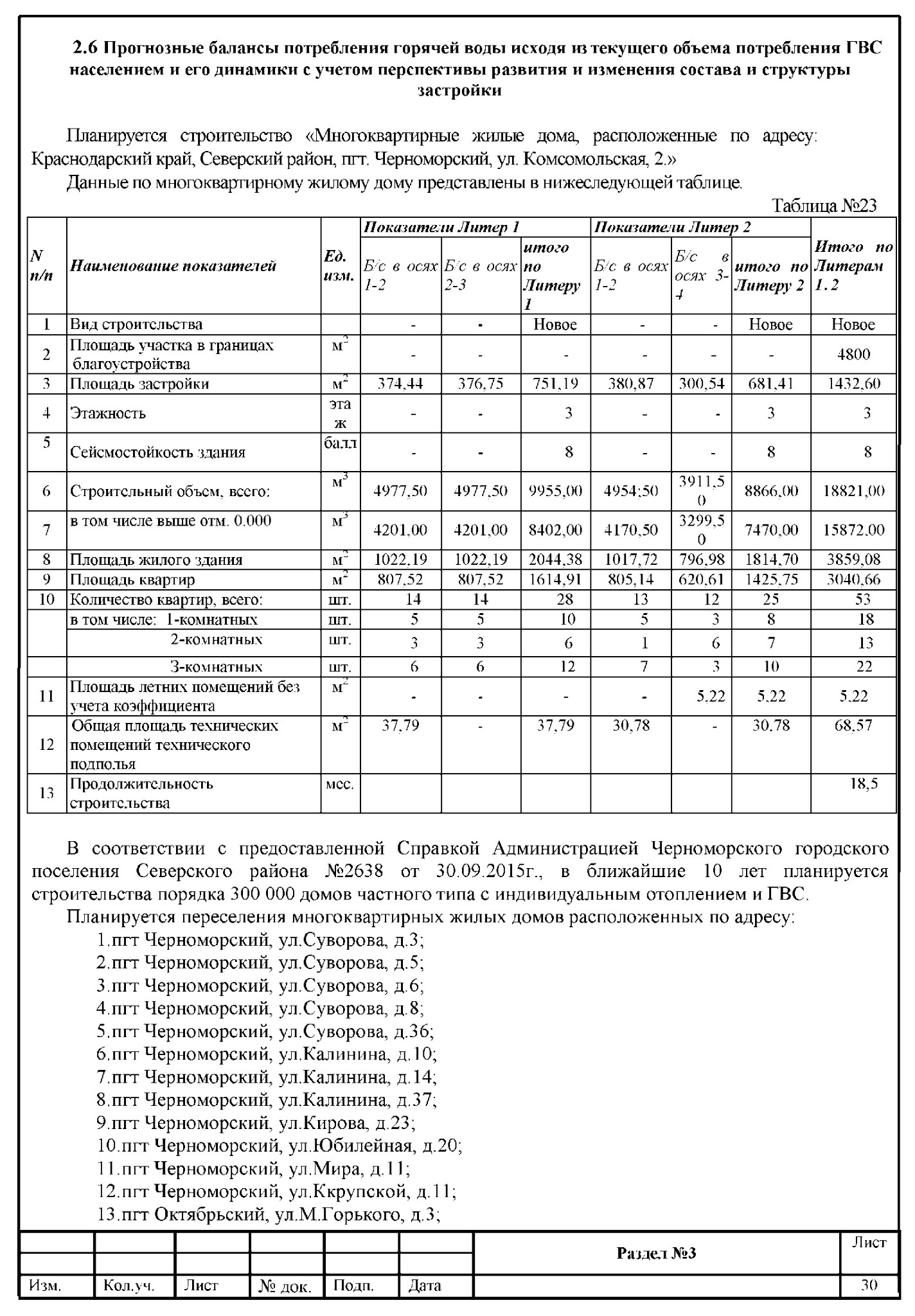 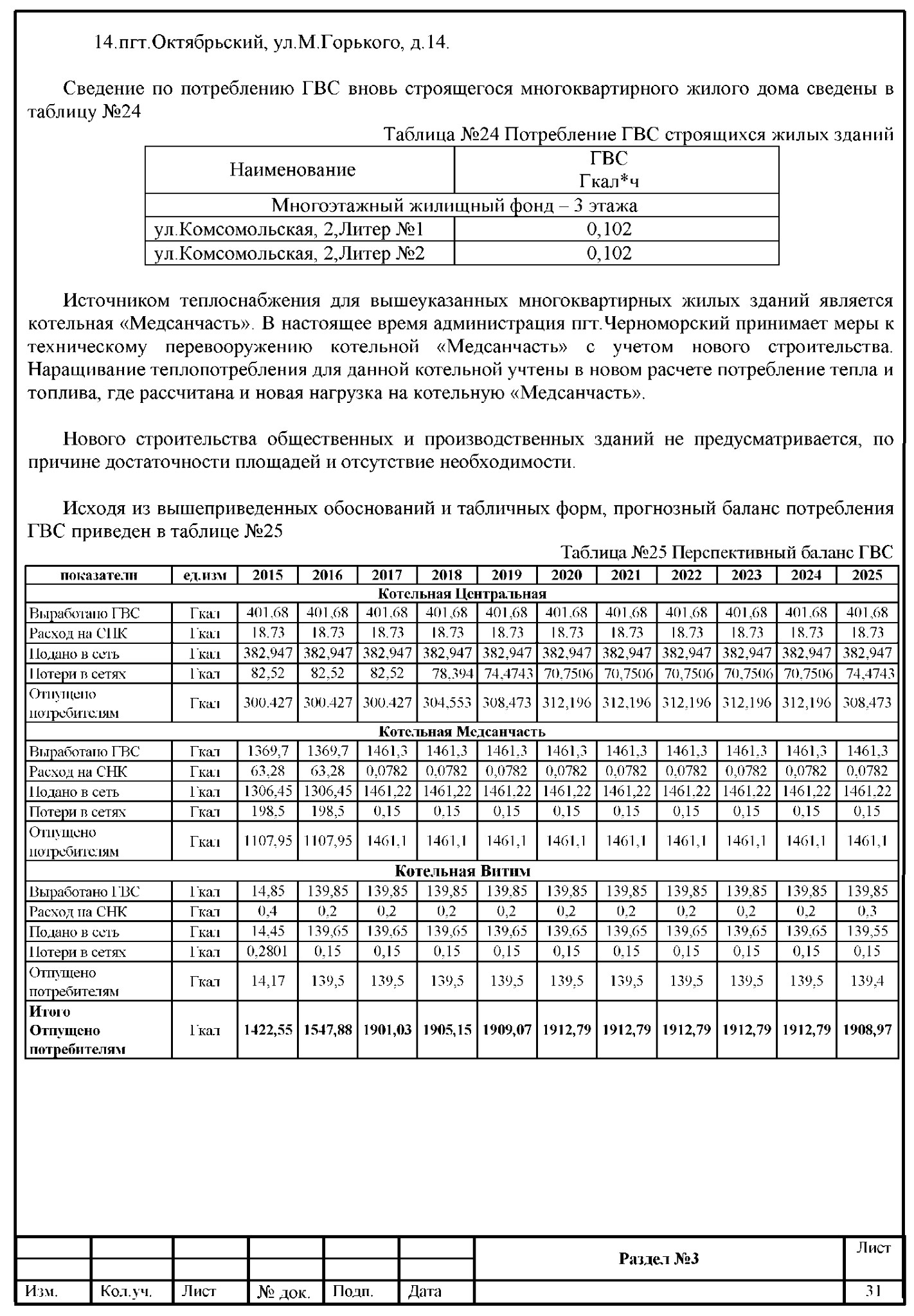 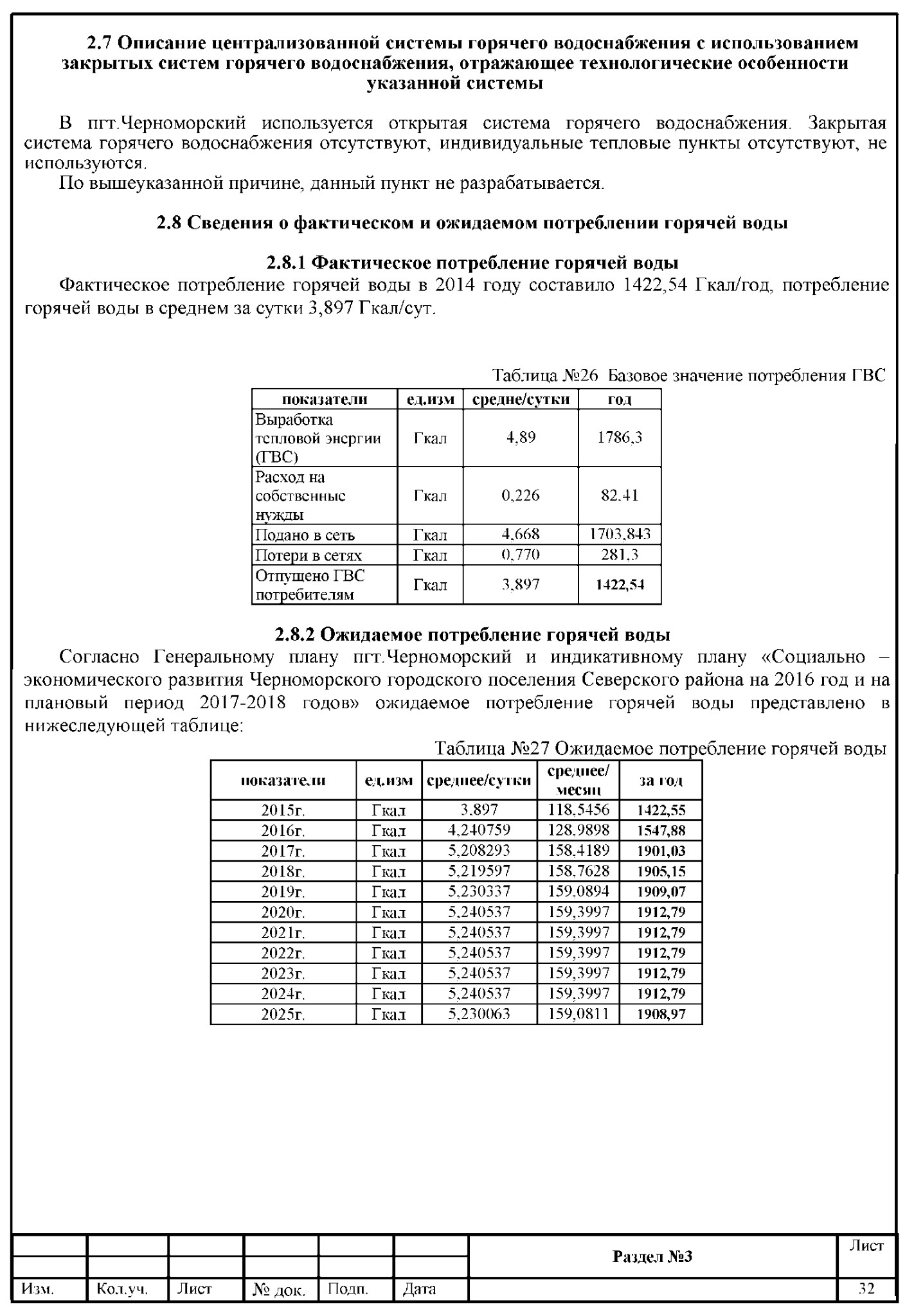 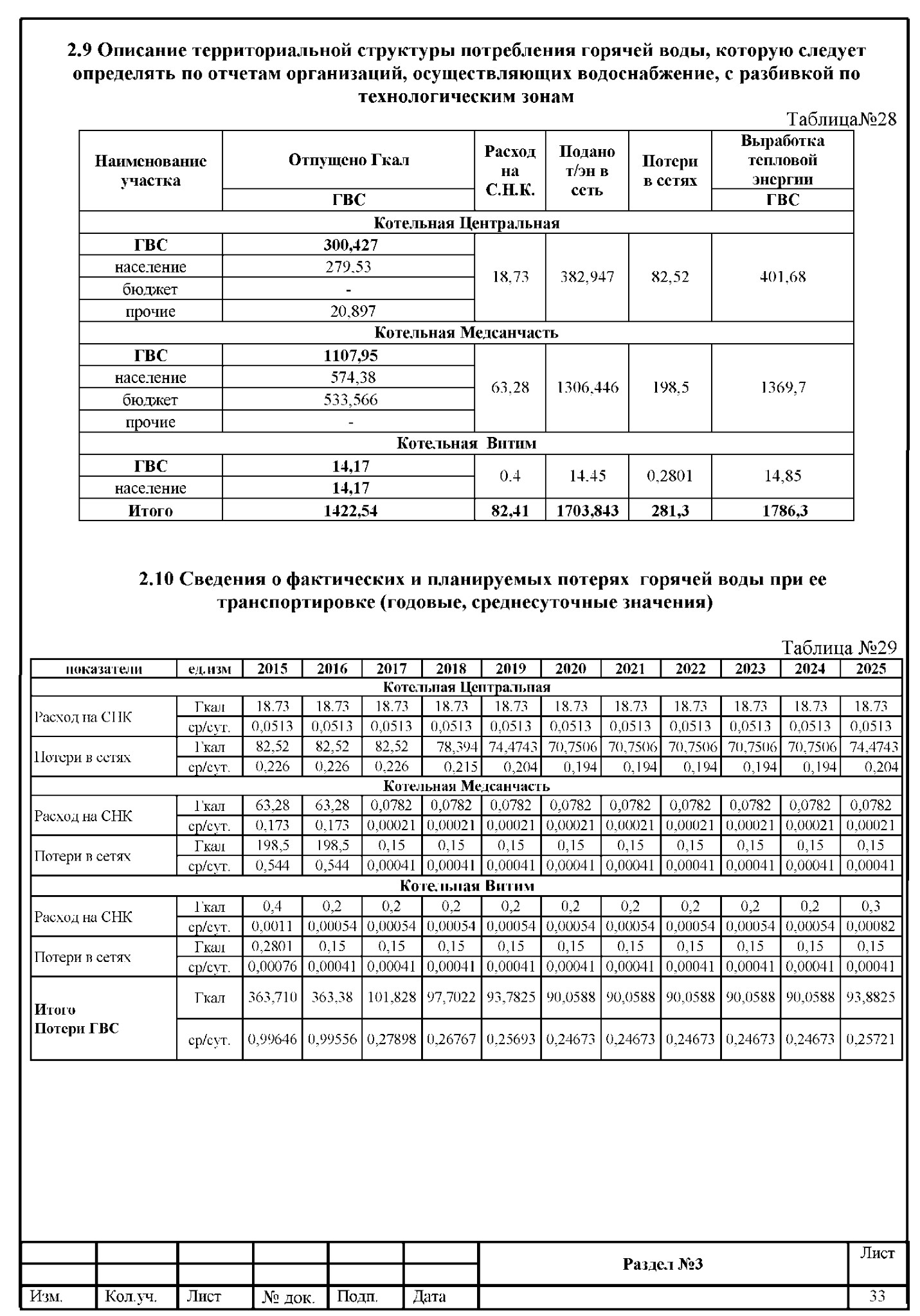 2.11 Перспективные балансы подачи и реализации горячей воды Таблица №30 Перспективный баланс ГВС 	показатели 	ед.изм | 2015 | 2016 | 2017 | 2018 | 2019 | 2020 | 2021 | 2022 | 2023 | 2024 | 2025 2.12 Наименование организации, которая наделена статусом гарантирующей организации На основании концессионных соглашений, заключенных в 2012 г., ООО «Тепловые сети» Северского 	района 	получило 	в 	пользование 	объекты 	теплоэнергетического 	хозяйства Черноморского поселений. В 2015г. ООО «Тепловые сети» поменяла название организации - Межмуниципальное хозяйственное общество - общество с ограниченной ответственностью «Тепловые сети» (МХО-ООО «Тепловые сети») К тепловым сетям котельных, эксплуатируемых этим предприятием, присоединено: ^Котельная центральная: 16 жилых зданий, 6 зданий бюджетной сферы, 19 предприятий. ^Котельная Медсанчасть: 15 жилых зданий, 4 здания бюджетной сферы, 2 предприятия. ^Котельная 34 квартал: 16 жилых зданий с отапливаемой площадью 11380,49 м2, 3 здания бюджетной сферы, 1 предприятие. ^Котельная Витим: 16 жилых зданий с отапливаемой площадью 13635,05 м2, 3 здания бюджетной сферы, 1 предприятие. Сведения о регулируемой организации МХО - ООО «Тепловые сети» Реквизиты: ОГРН 1092348000117 ИНН 2348029080/КПП 234801001 Юридический адрес: 353240, Краснодарский край, Северский район, ст.Северская. ул, Фрунзе, д.57 А Почтовый адрес: 353230, Краснодарский край, Северский район, п.Ильский, ул. Свердлова, 165 Адрес электронной почты sev.teplo-2012@yandex.ru Адрес официального сайта в интернете - нет. Контактные телефоны и факс 8 (86166) 68-7-53. Директор Соломко Станислав Анатольевич. 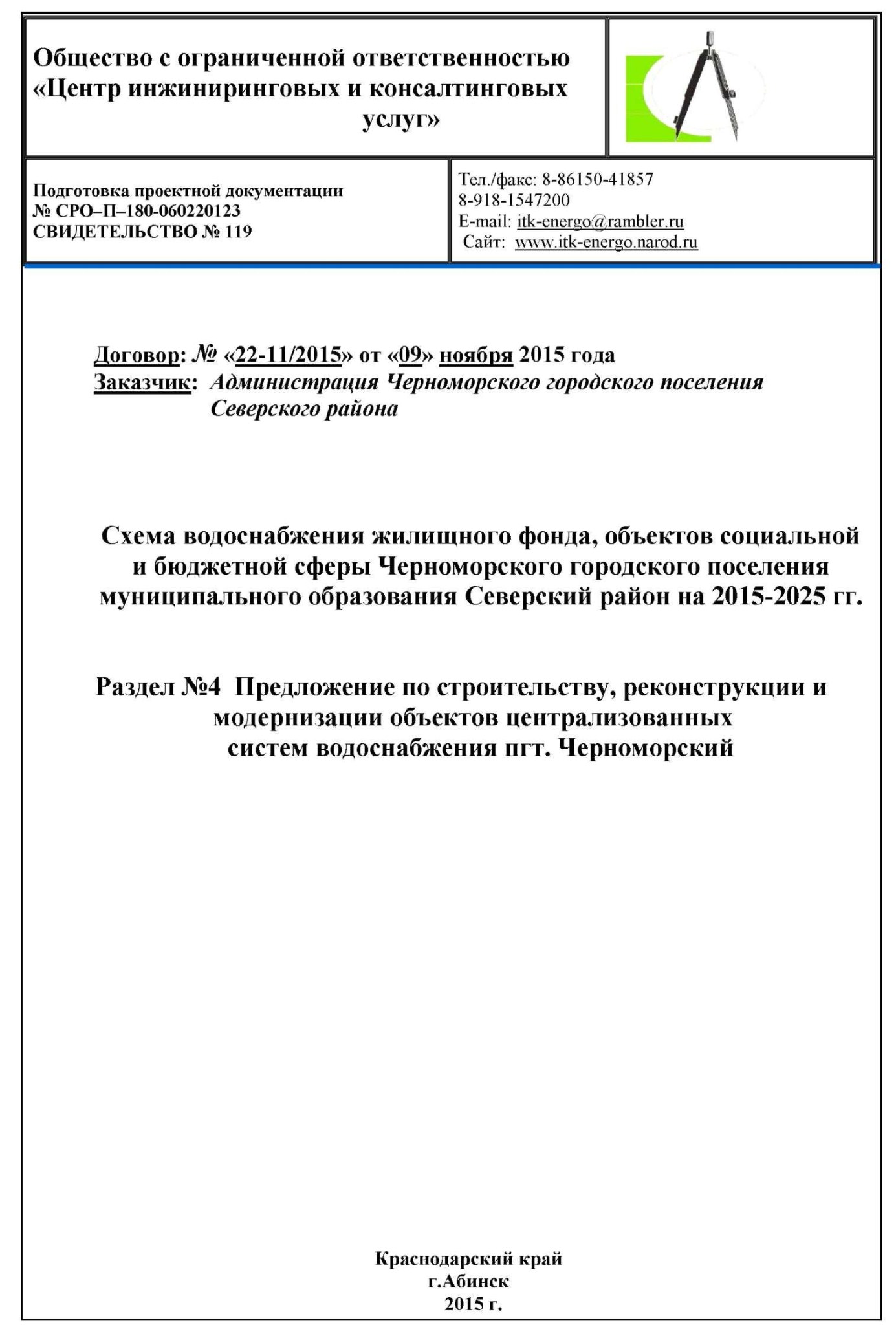 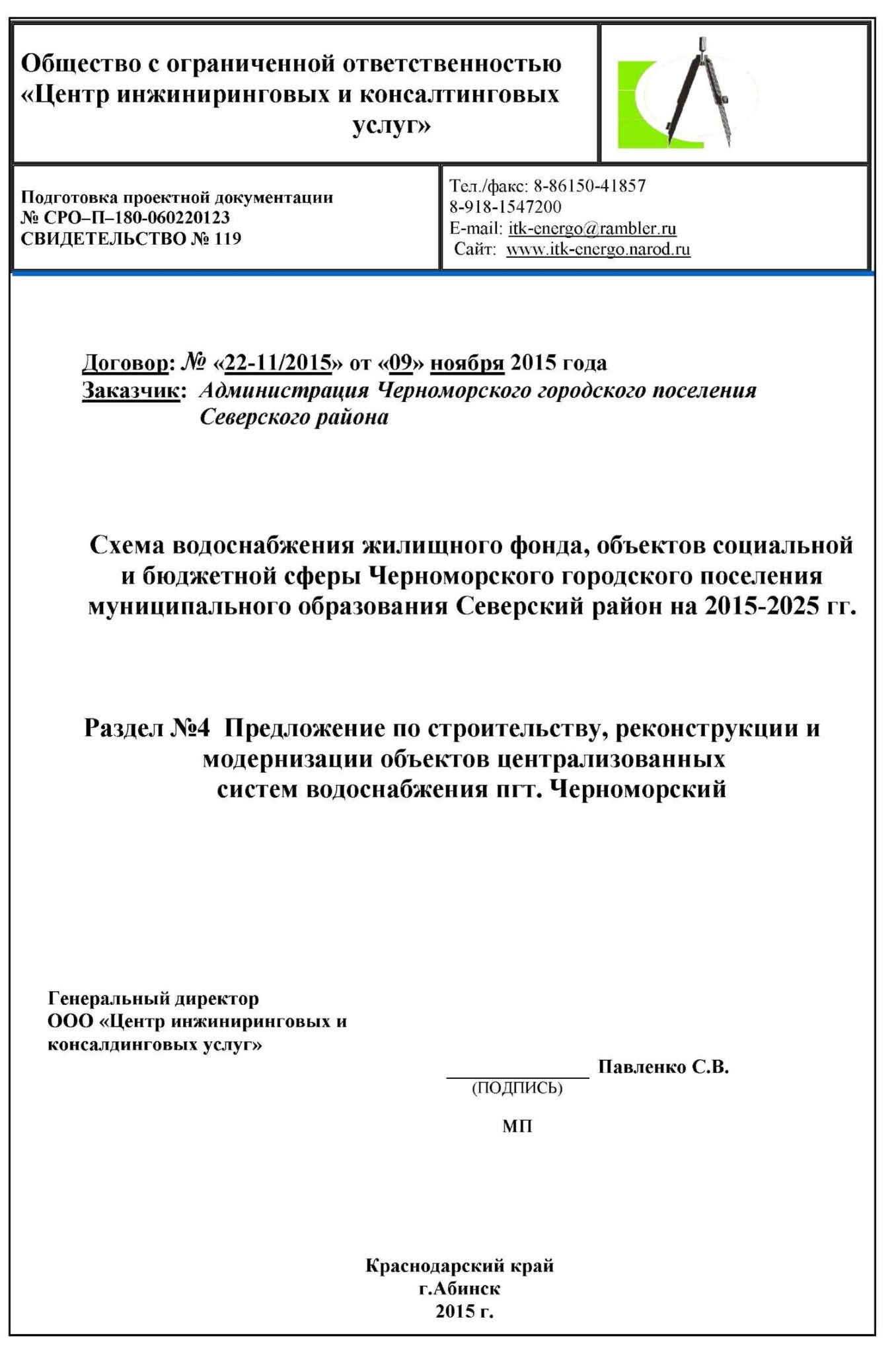 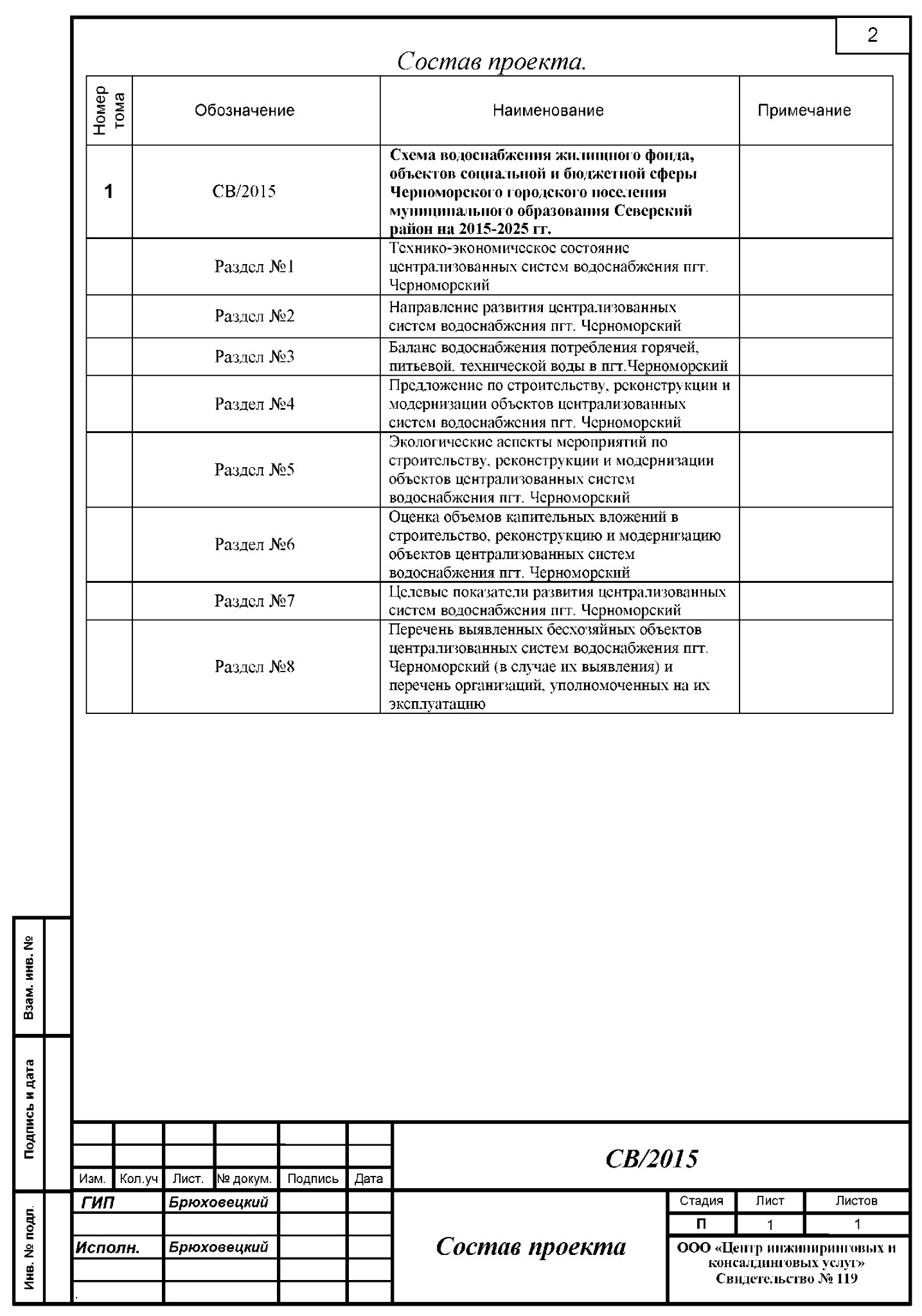 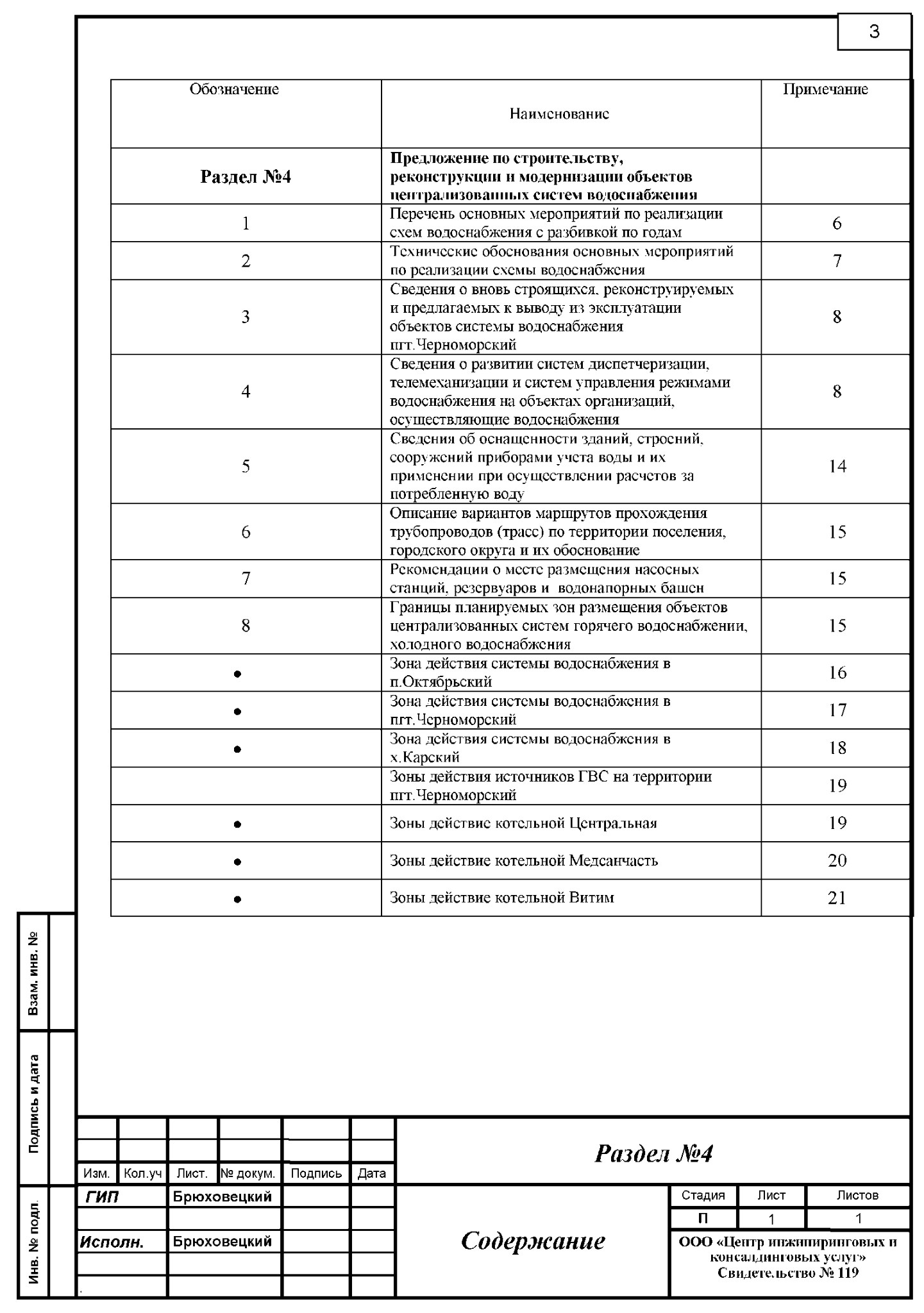 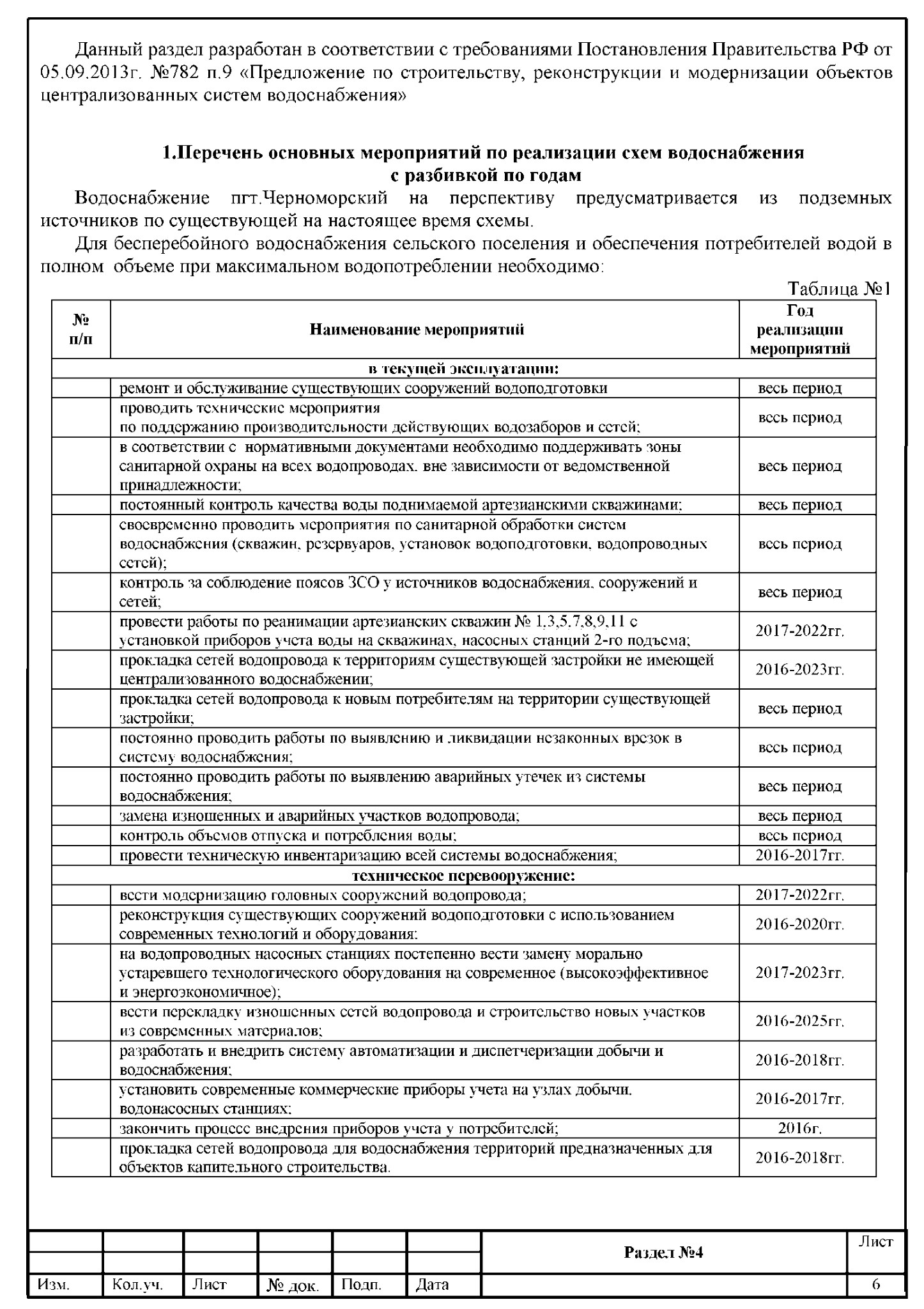 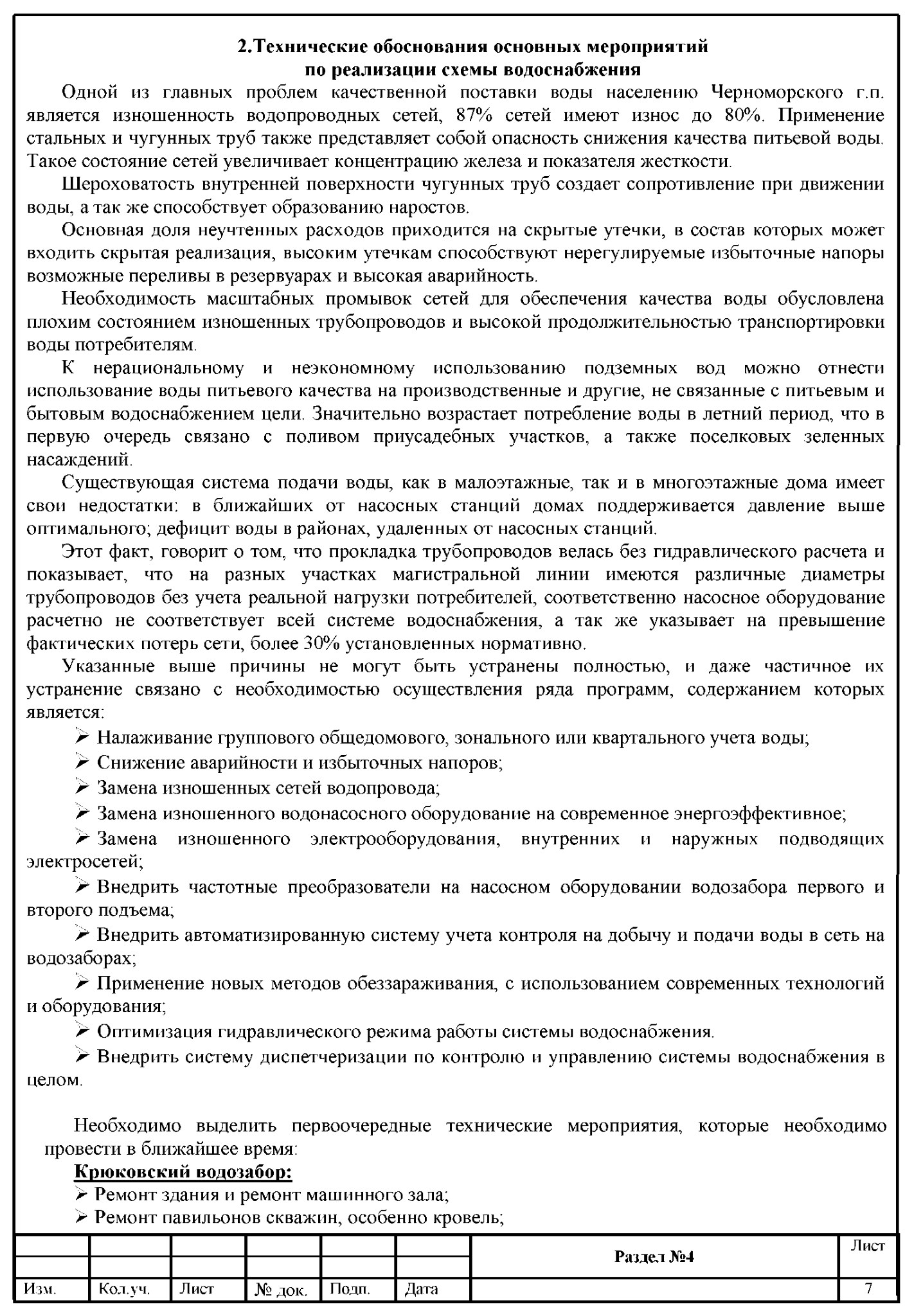 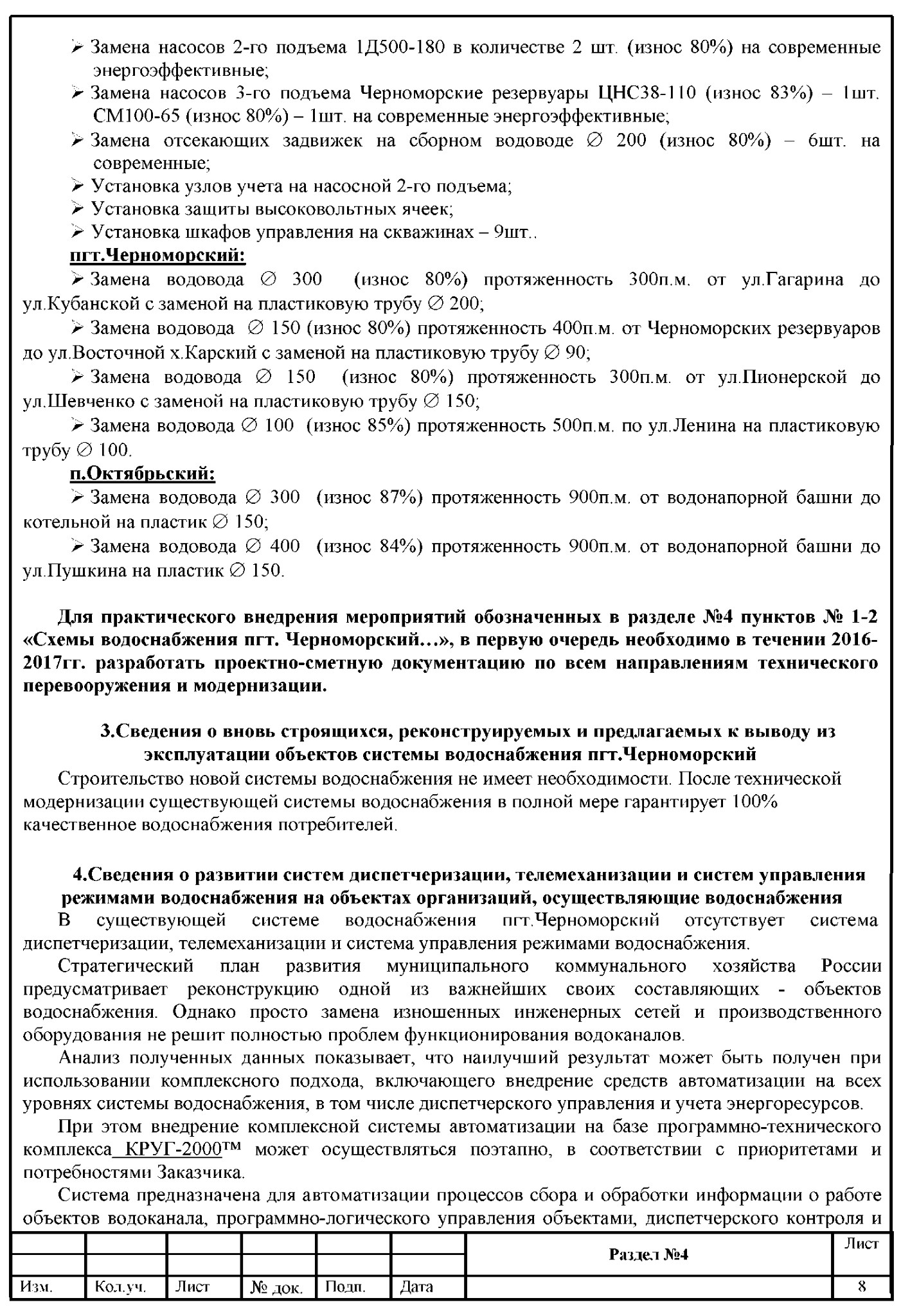 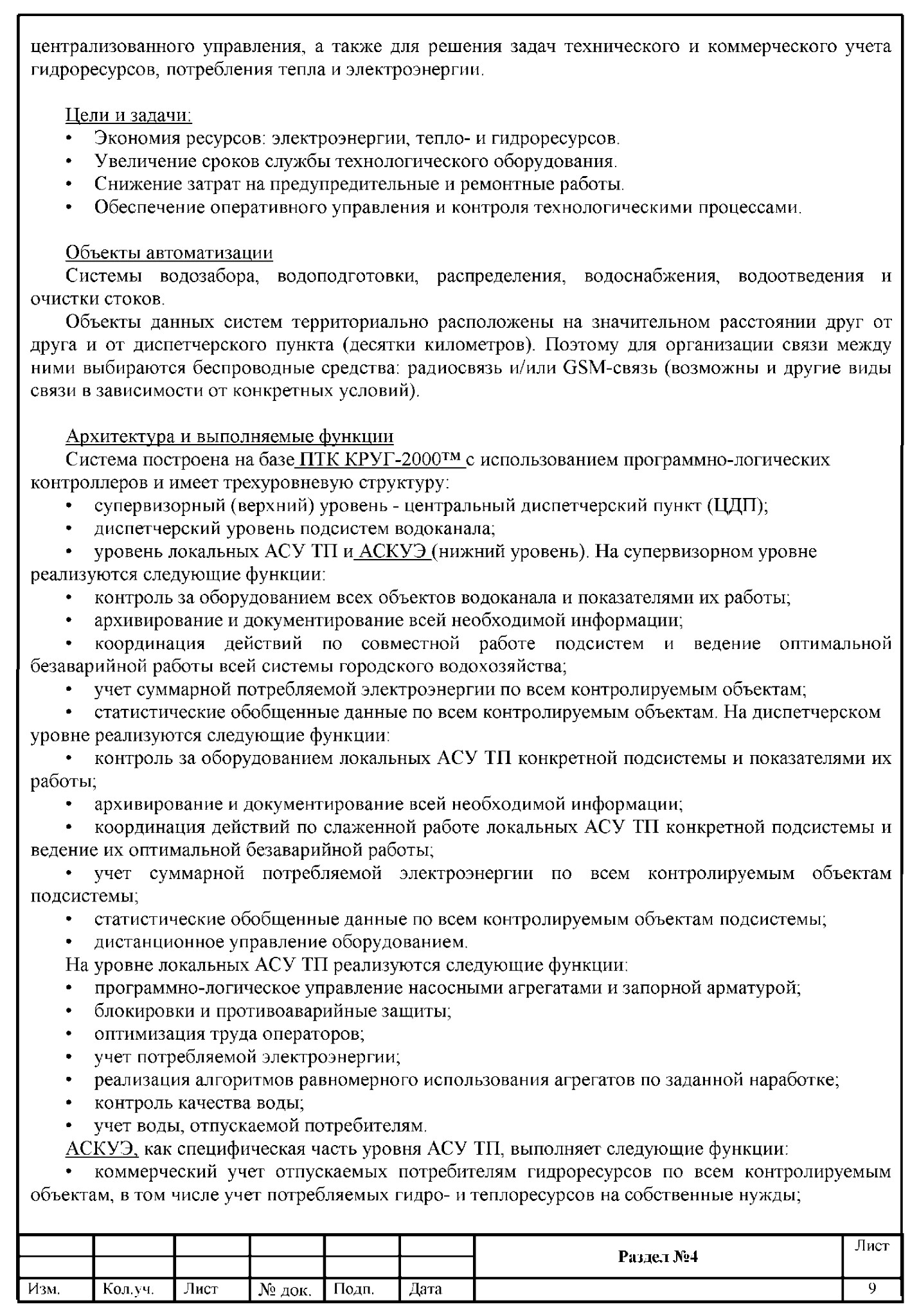 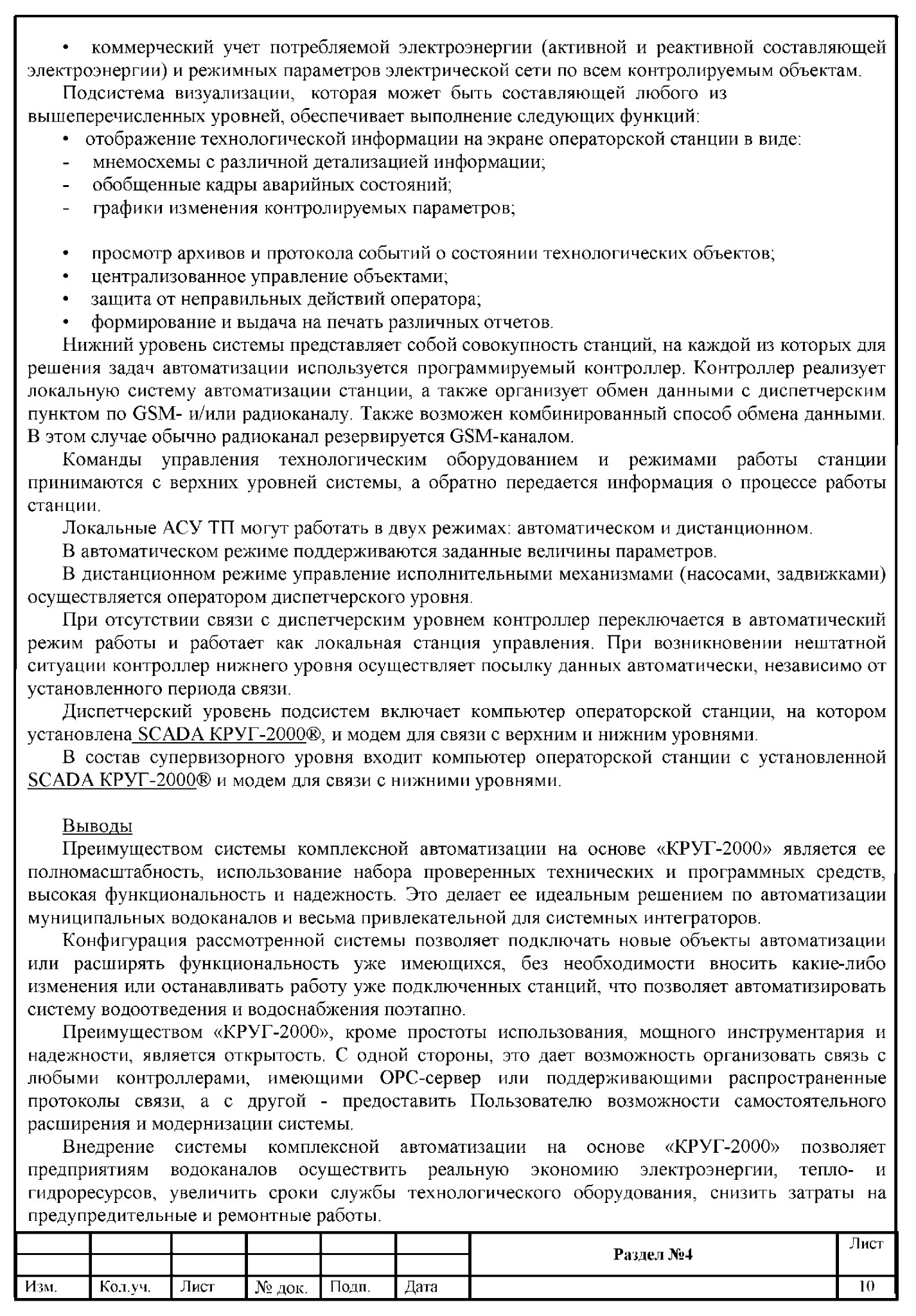 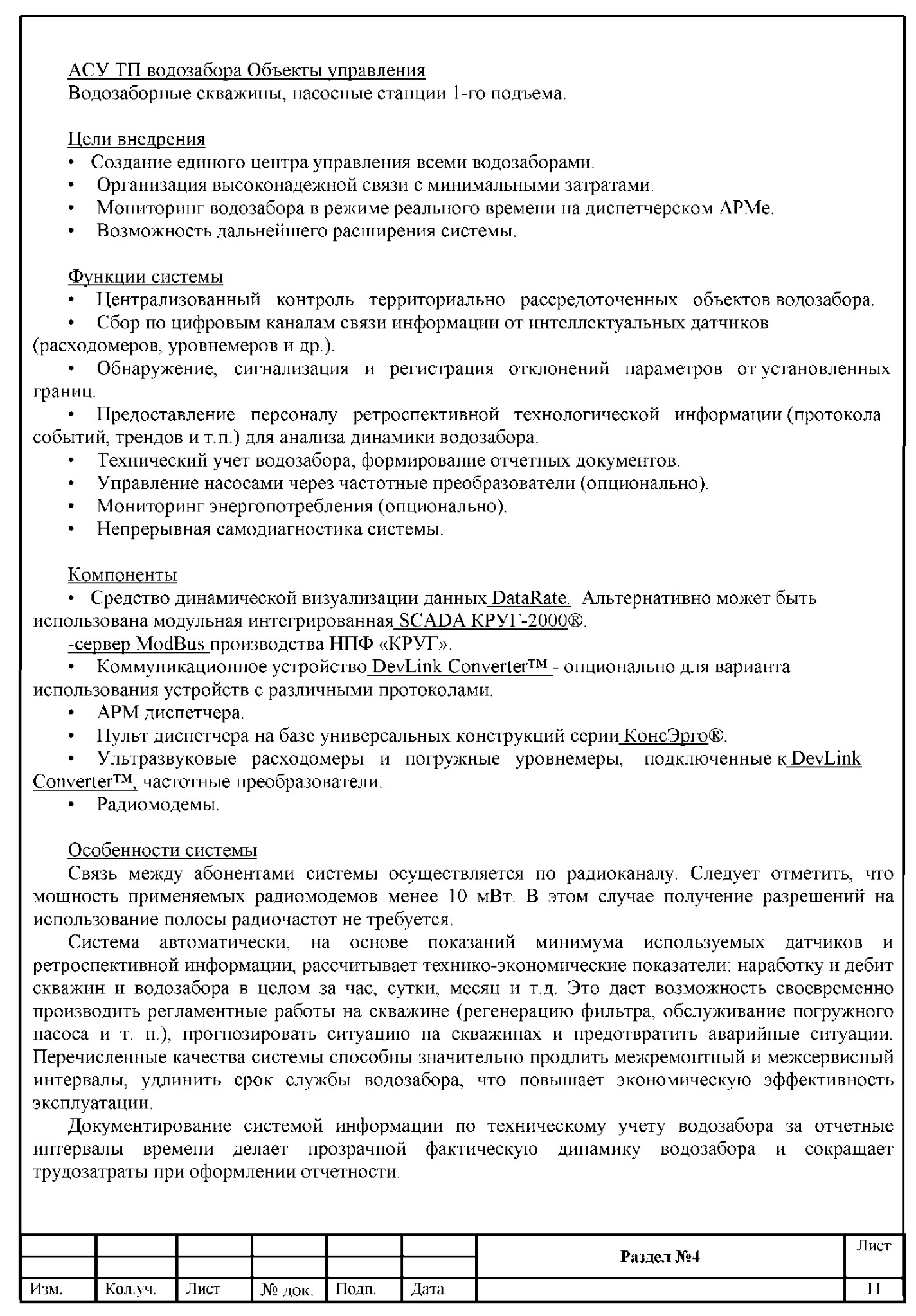 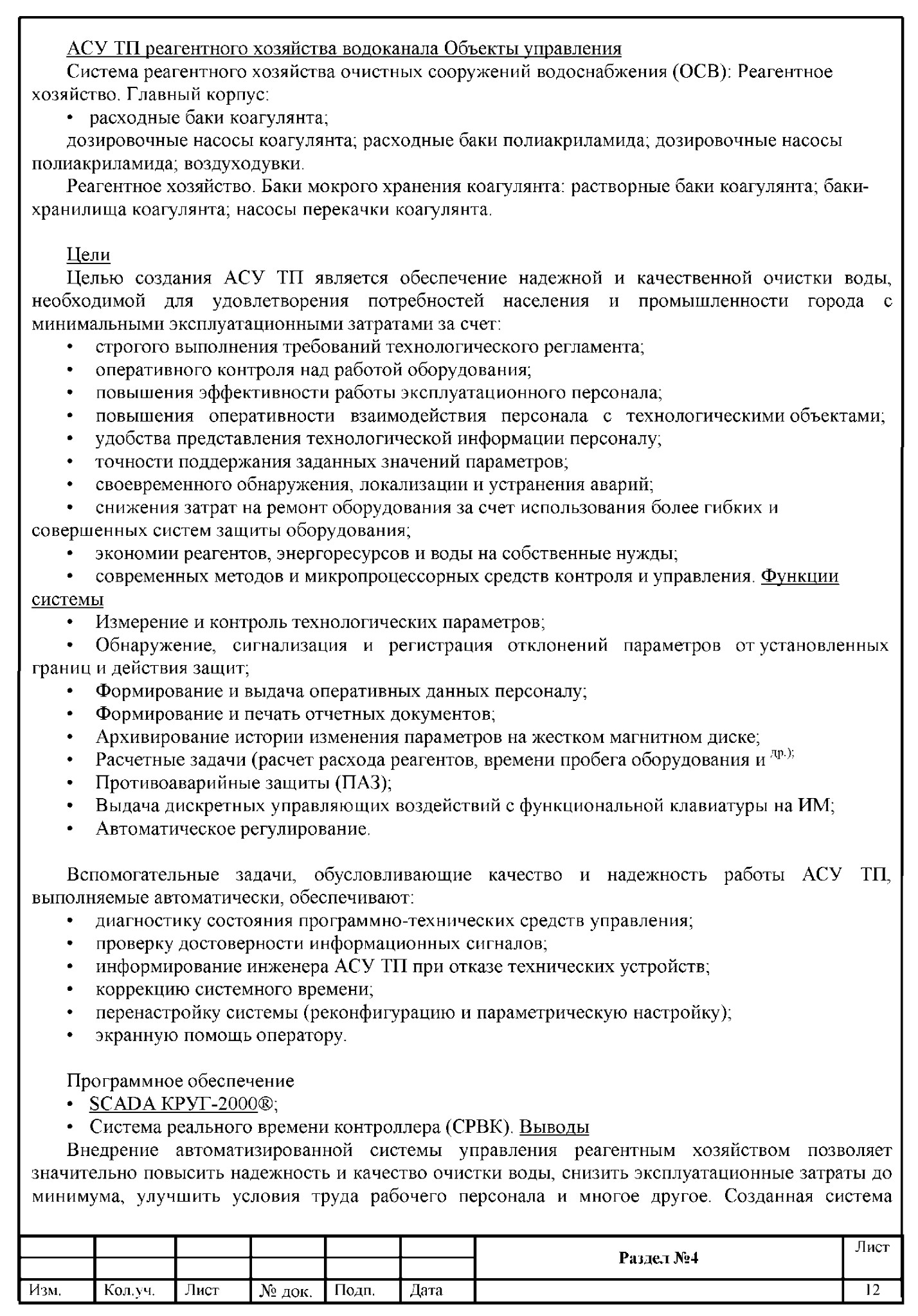 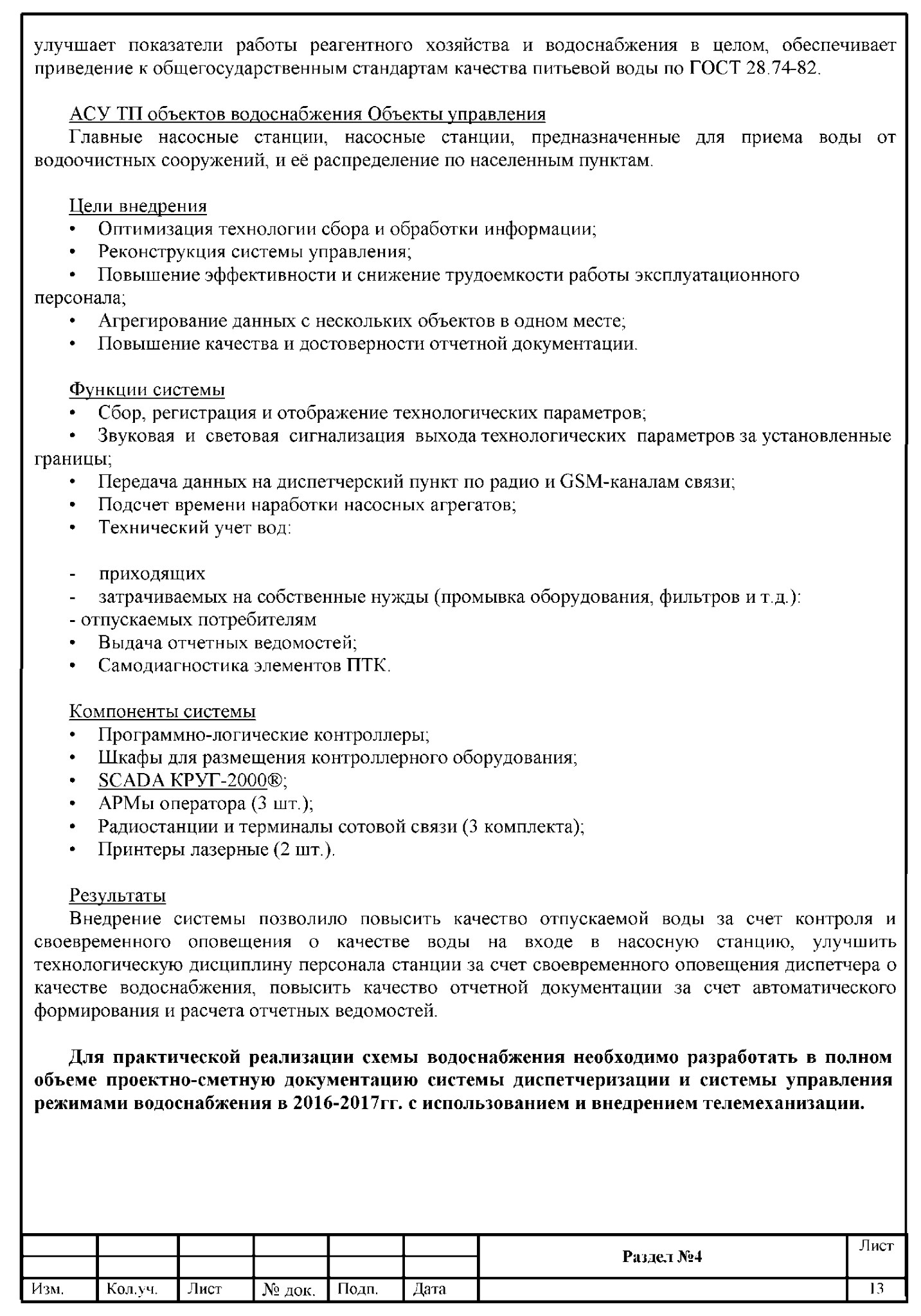 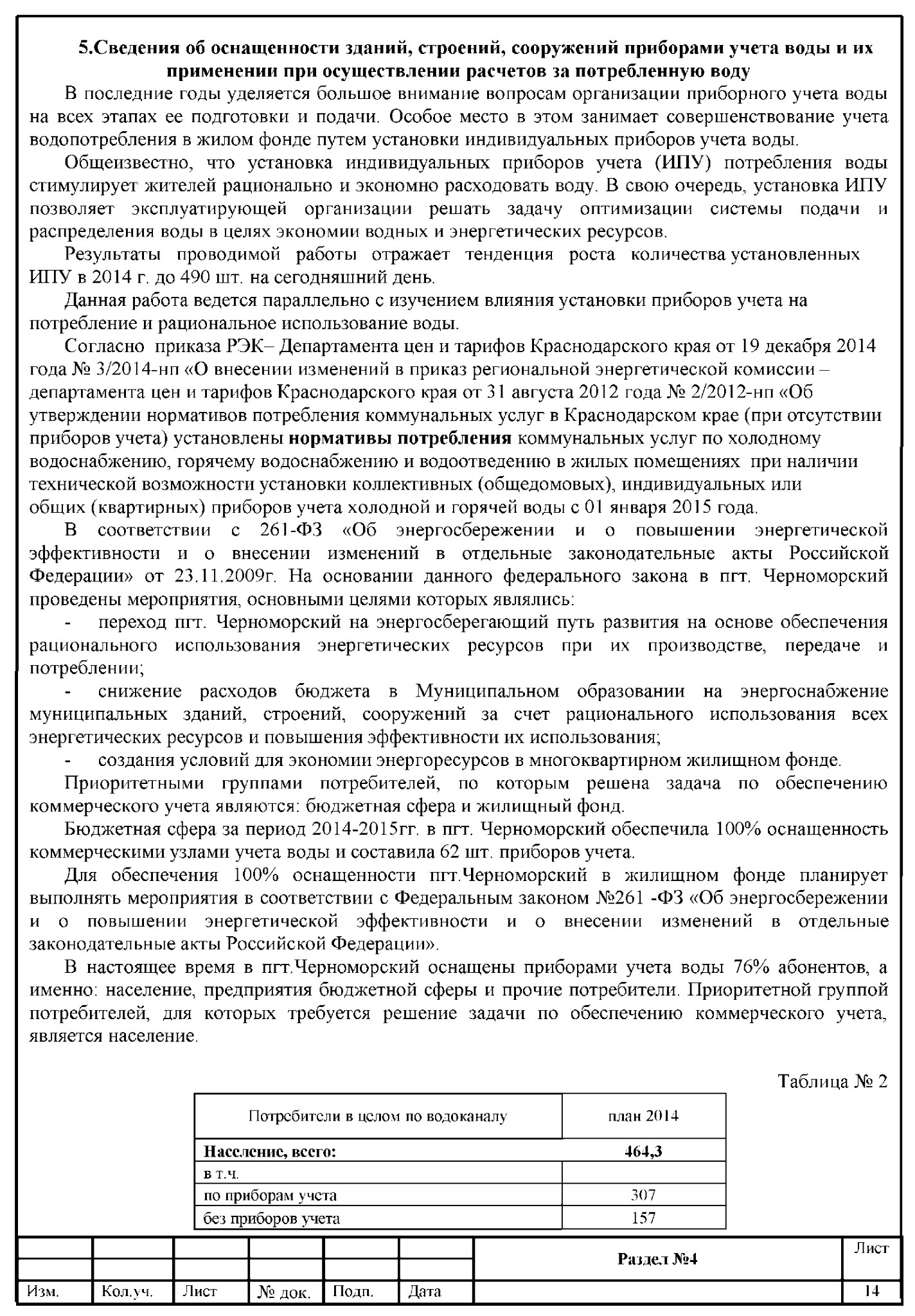 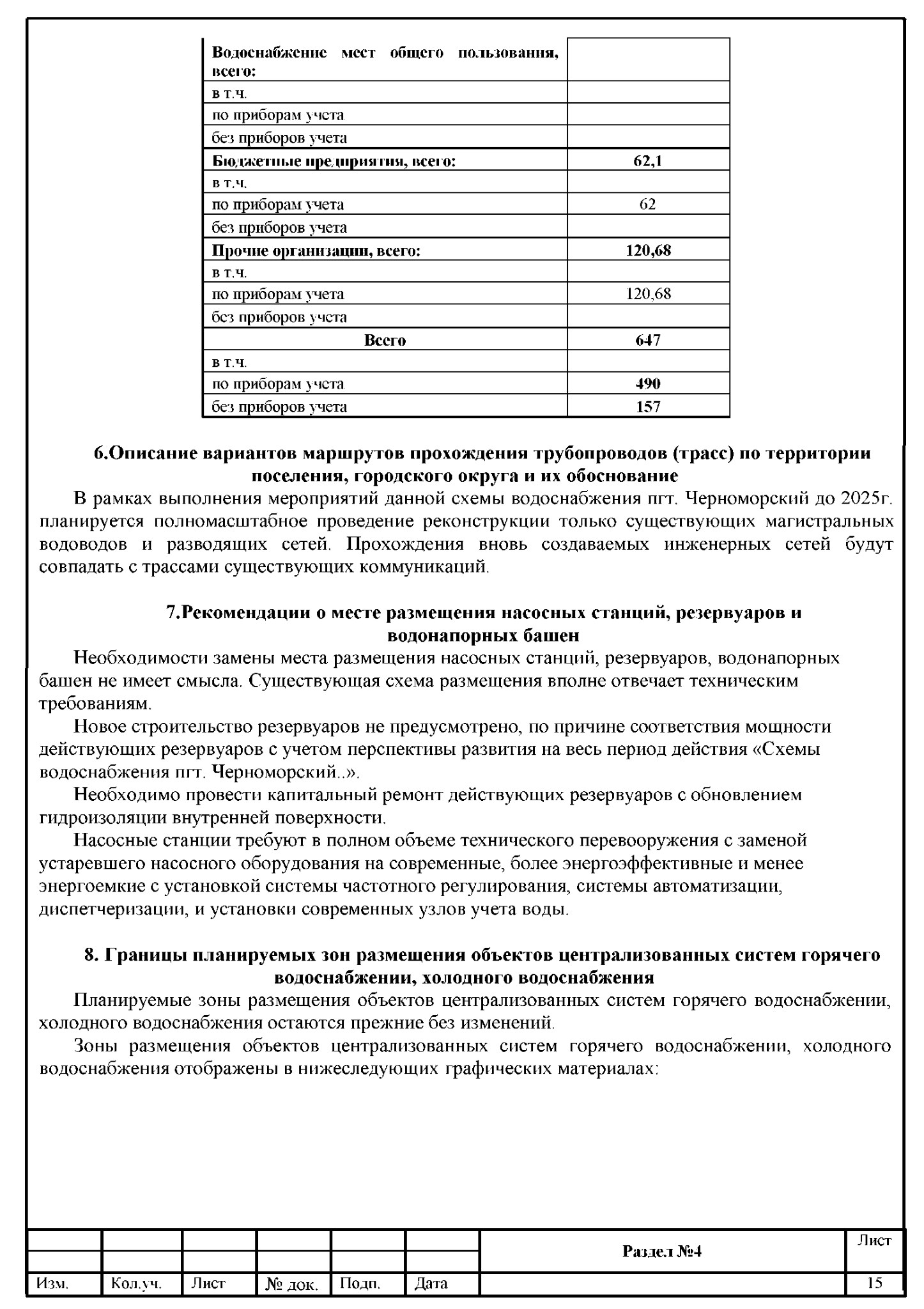 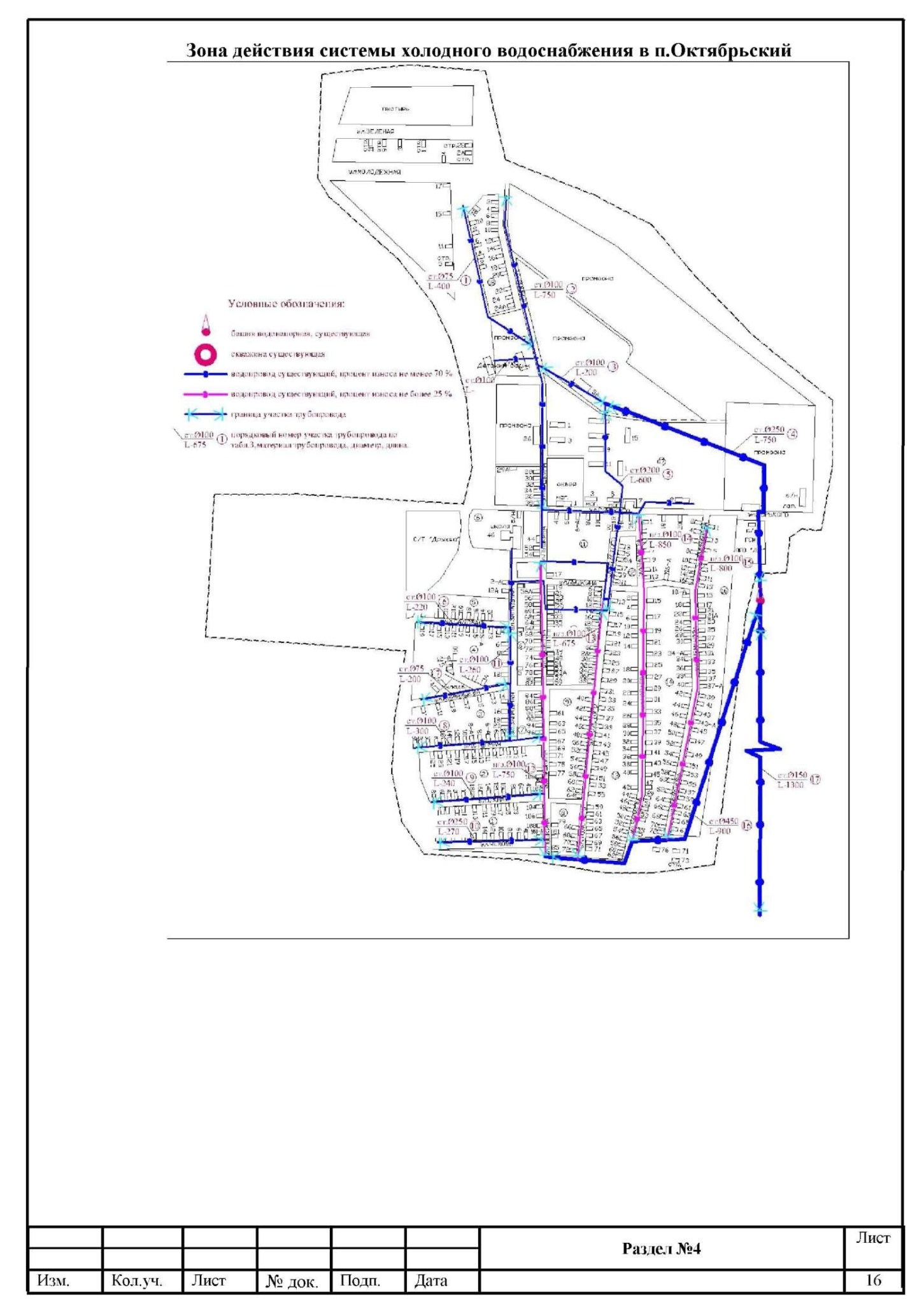 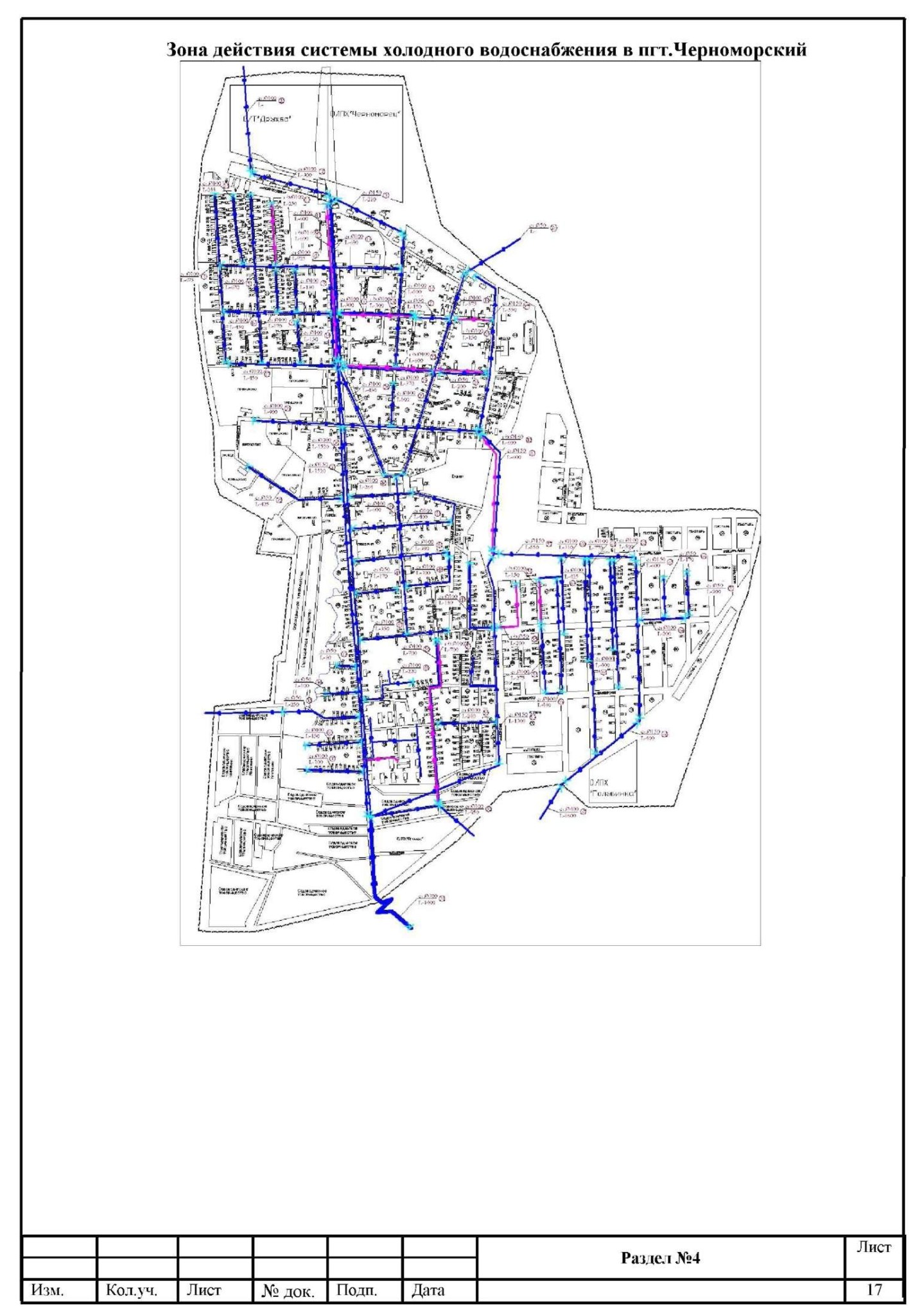 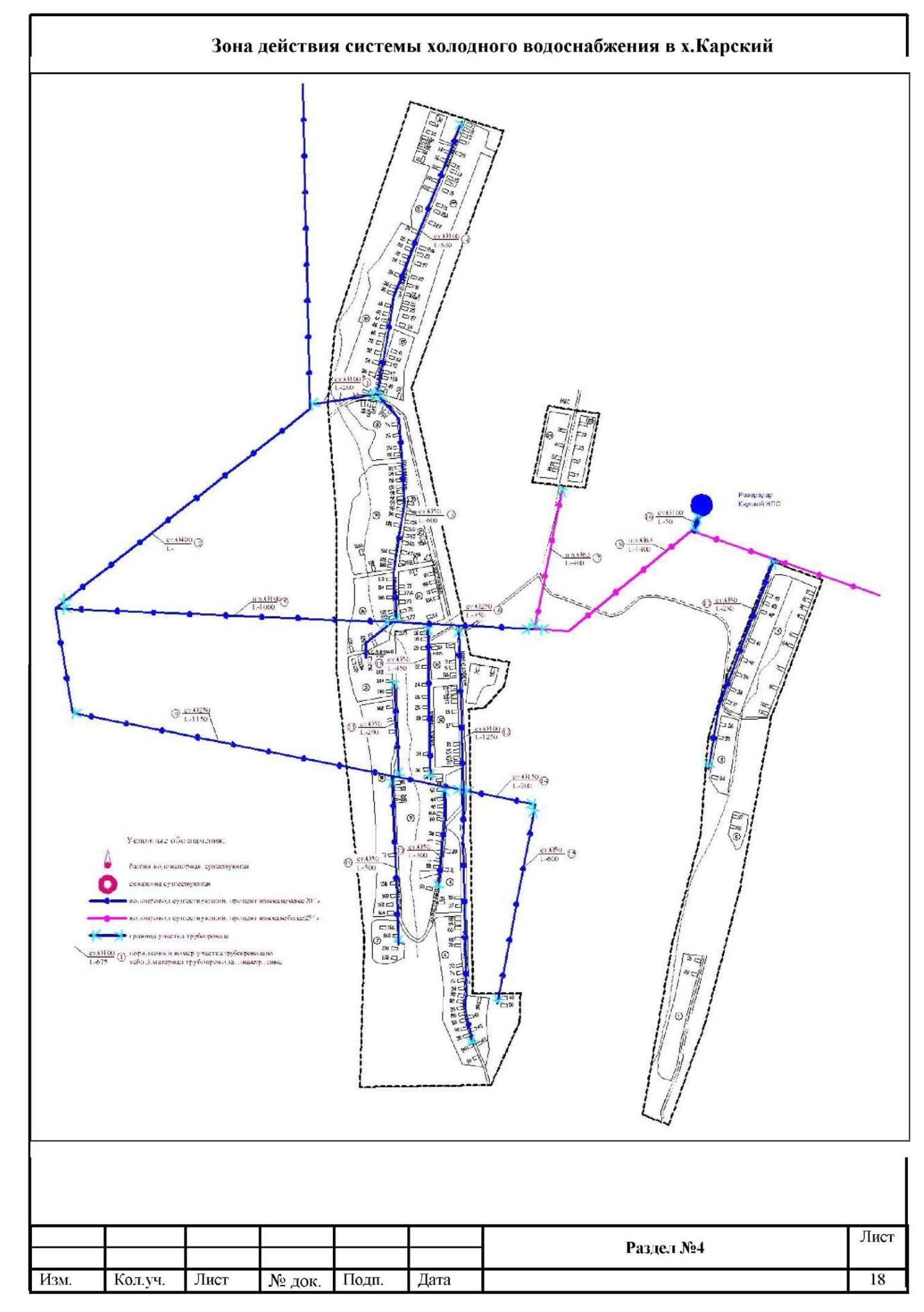 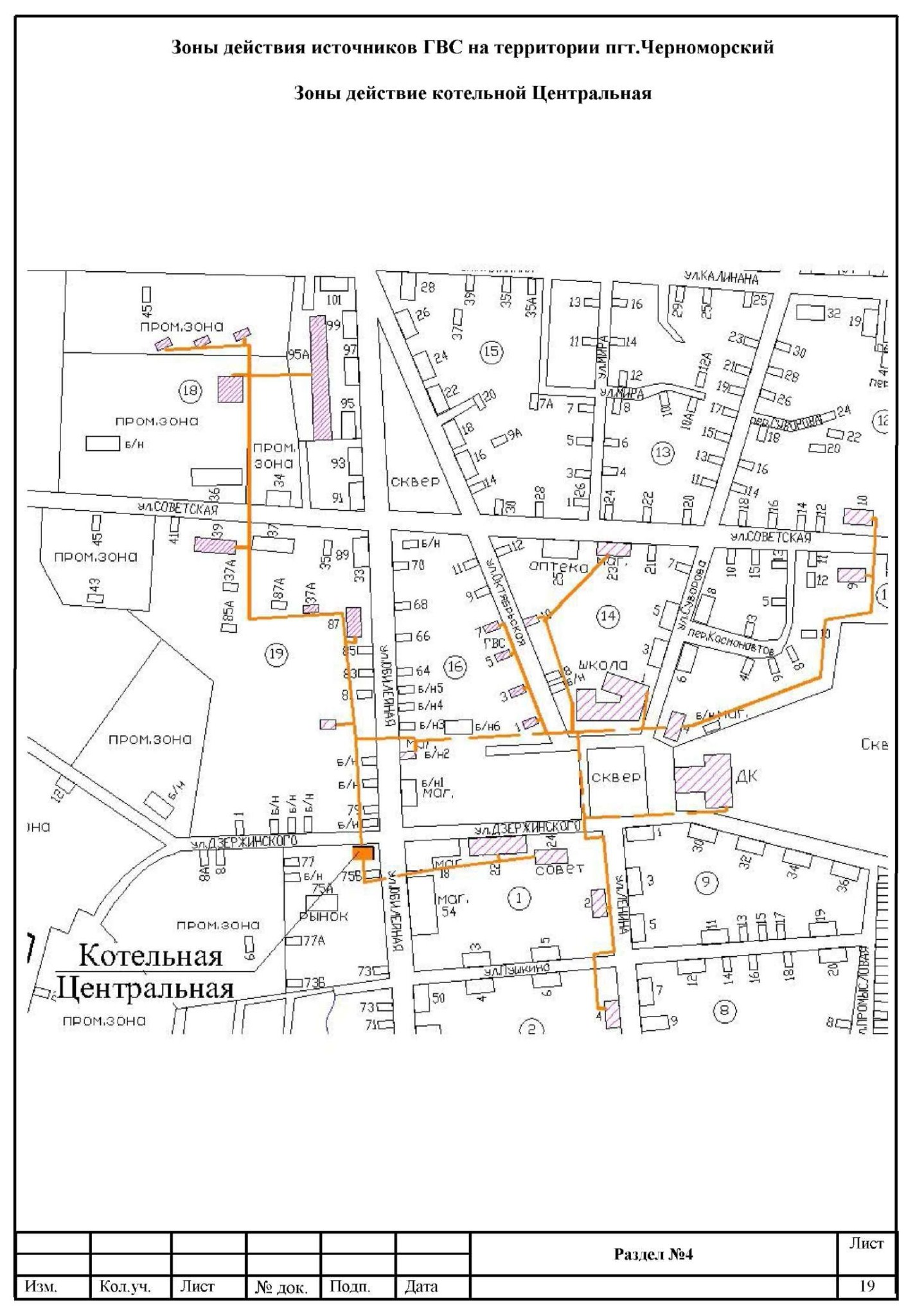 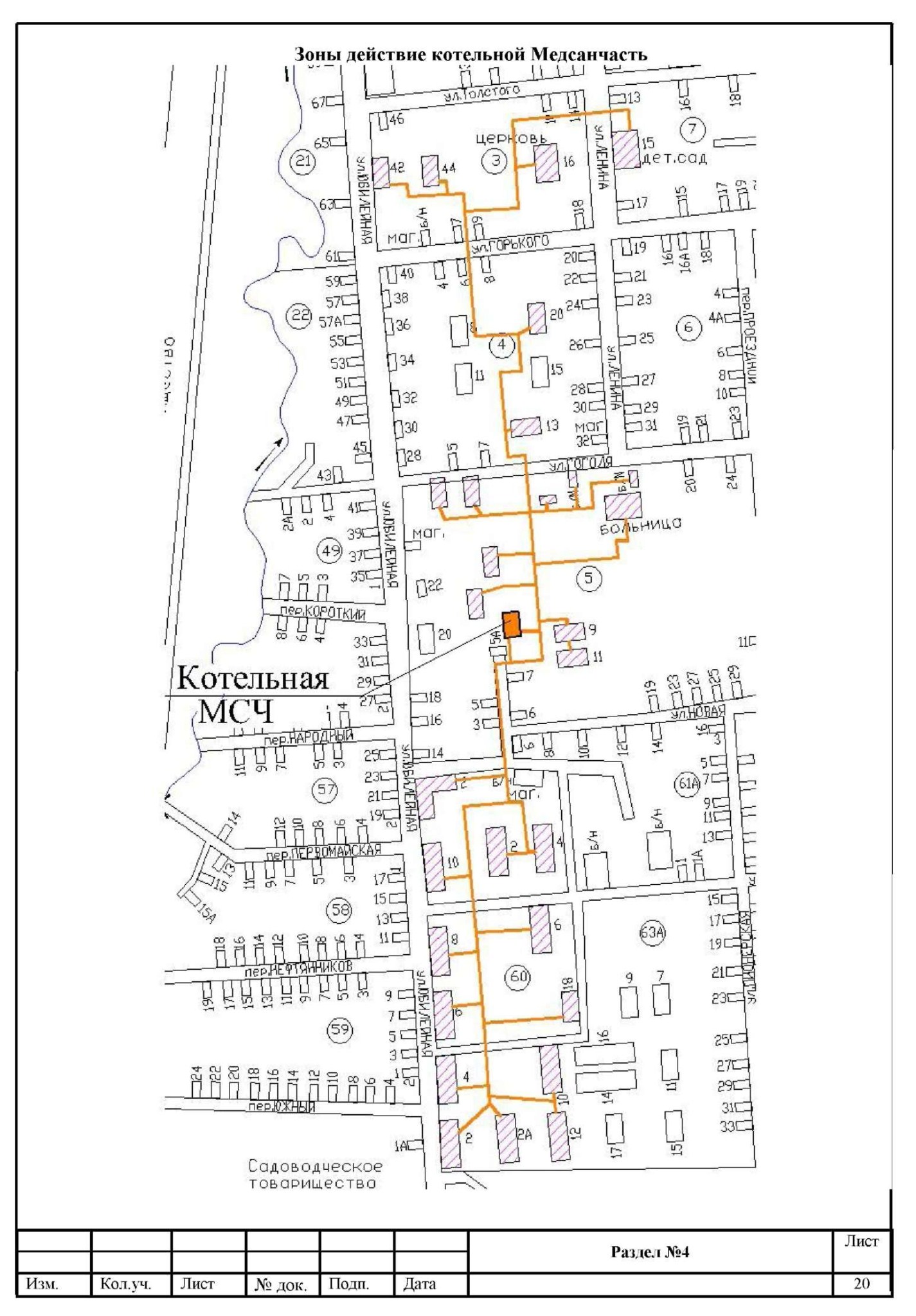 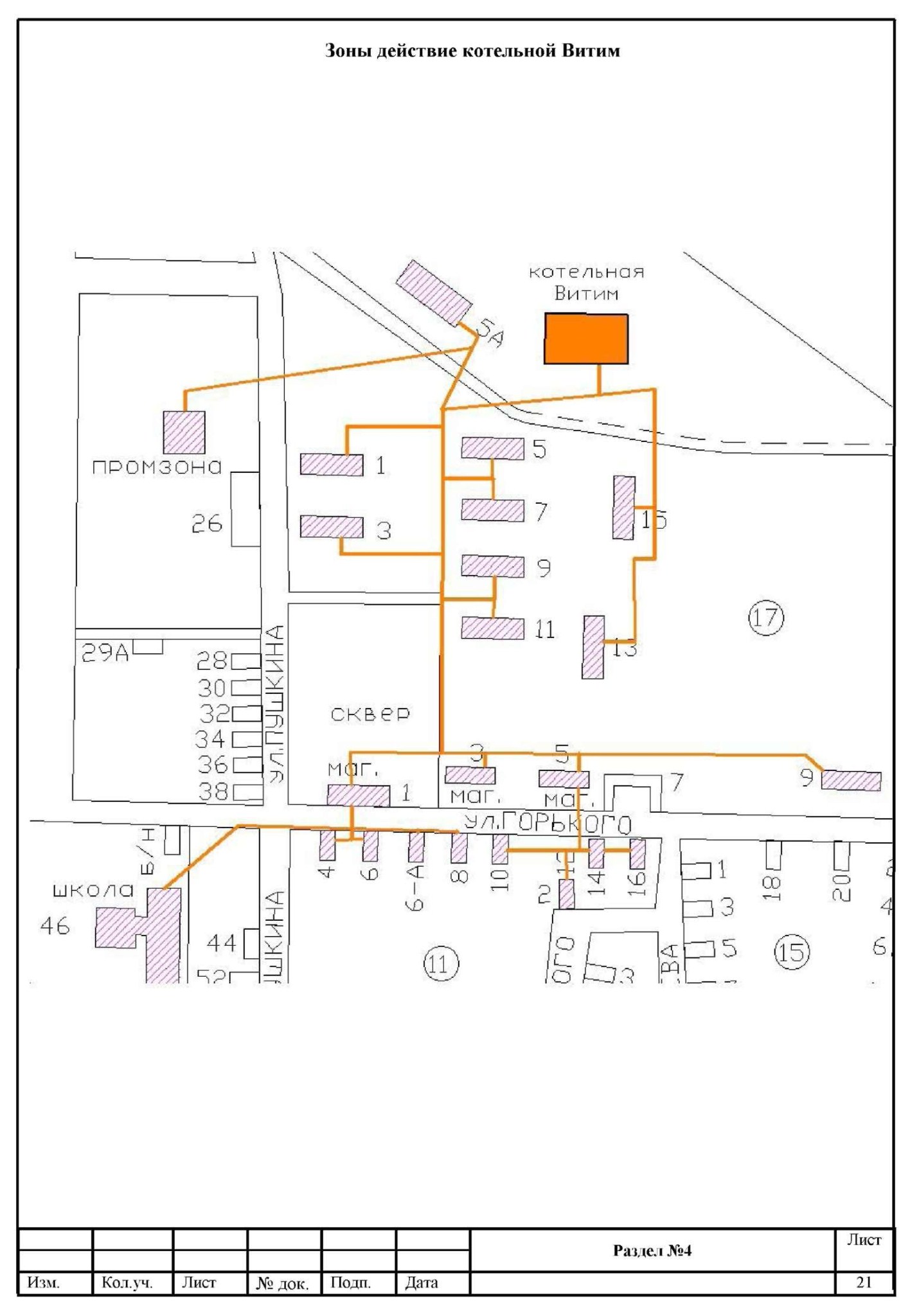 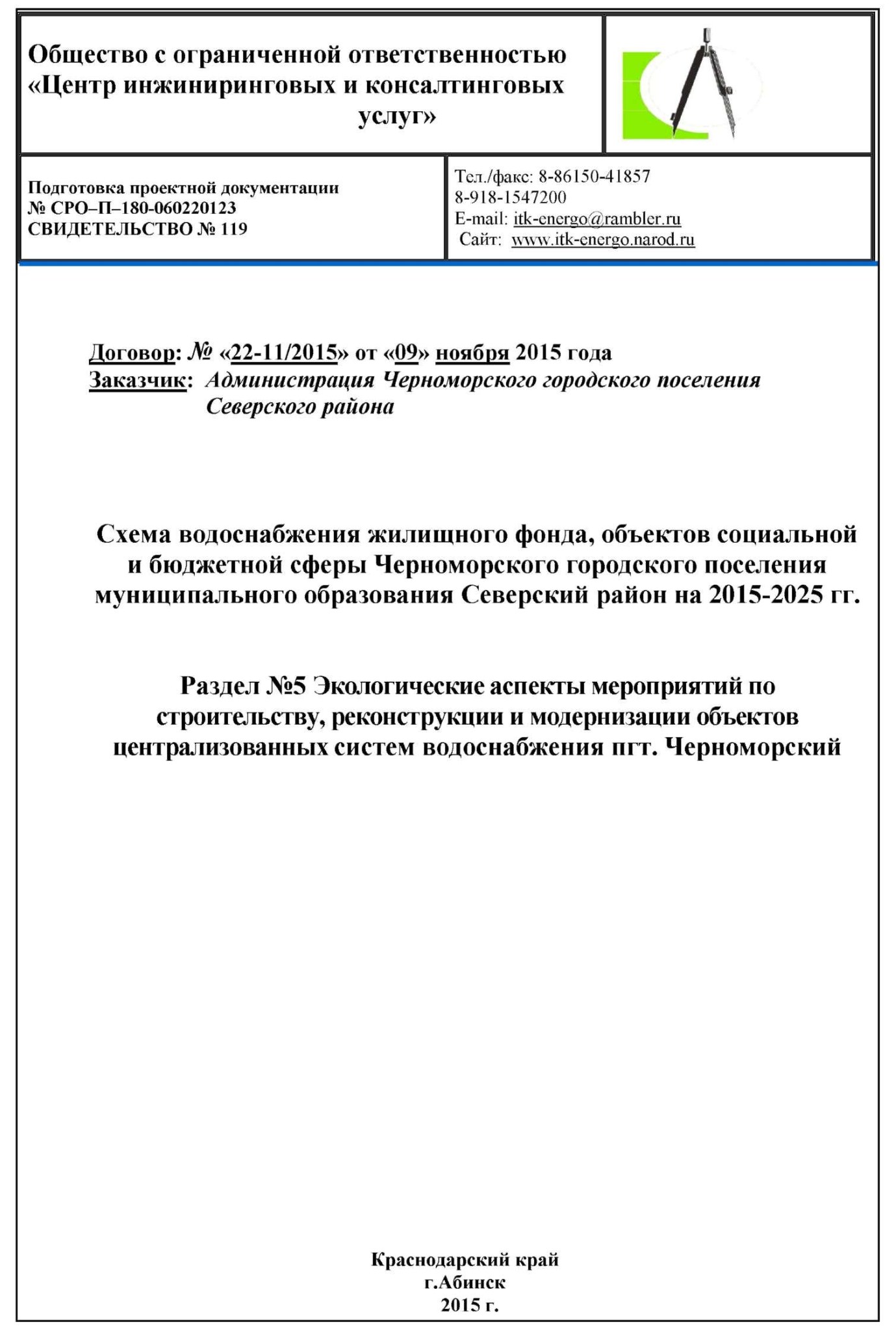 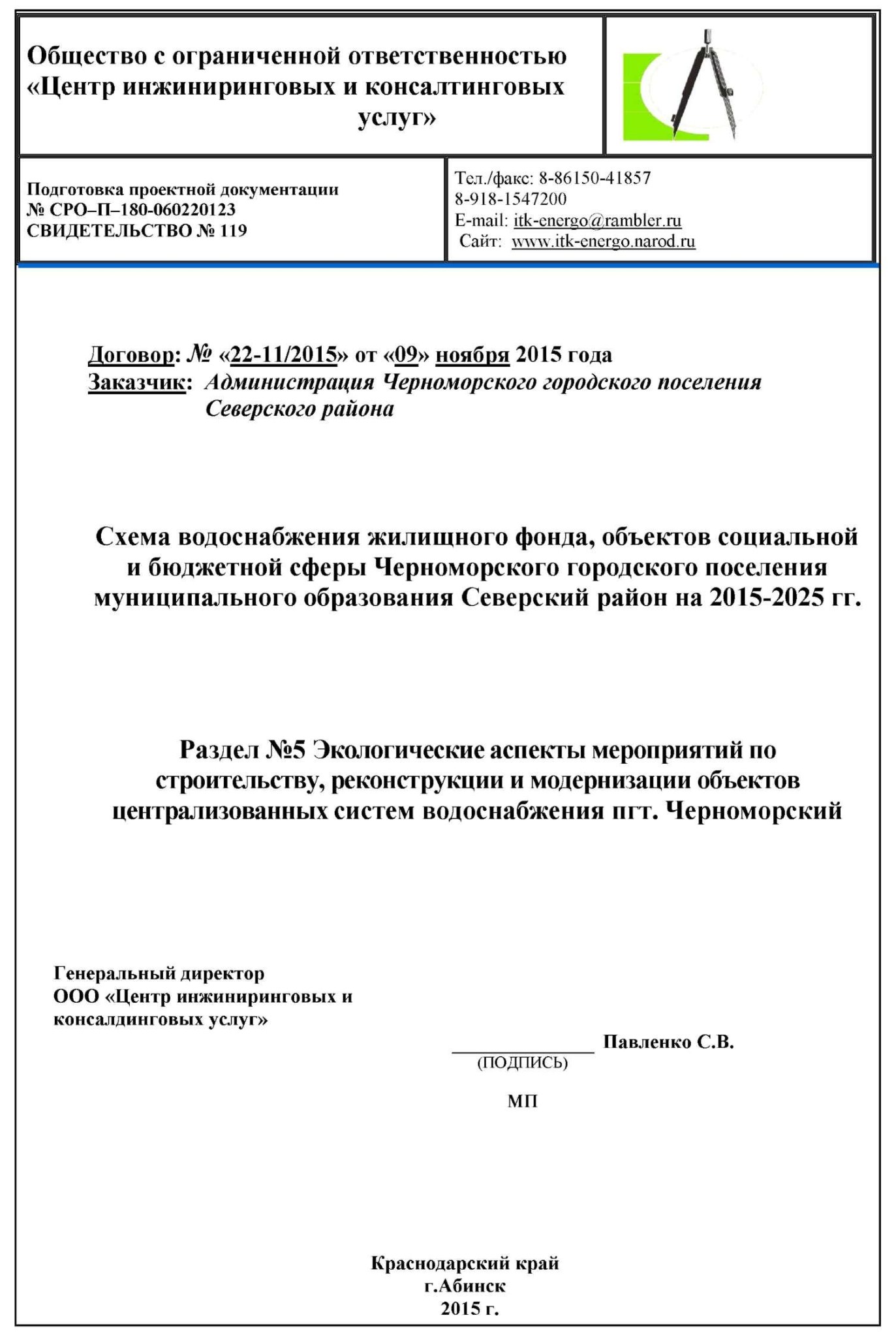 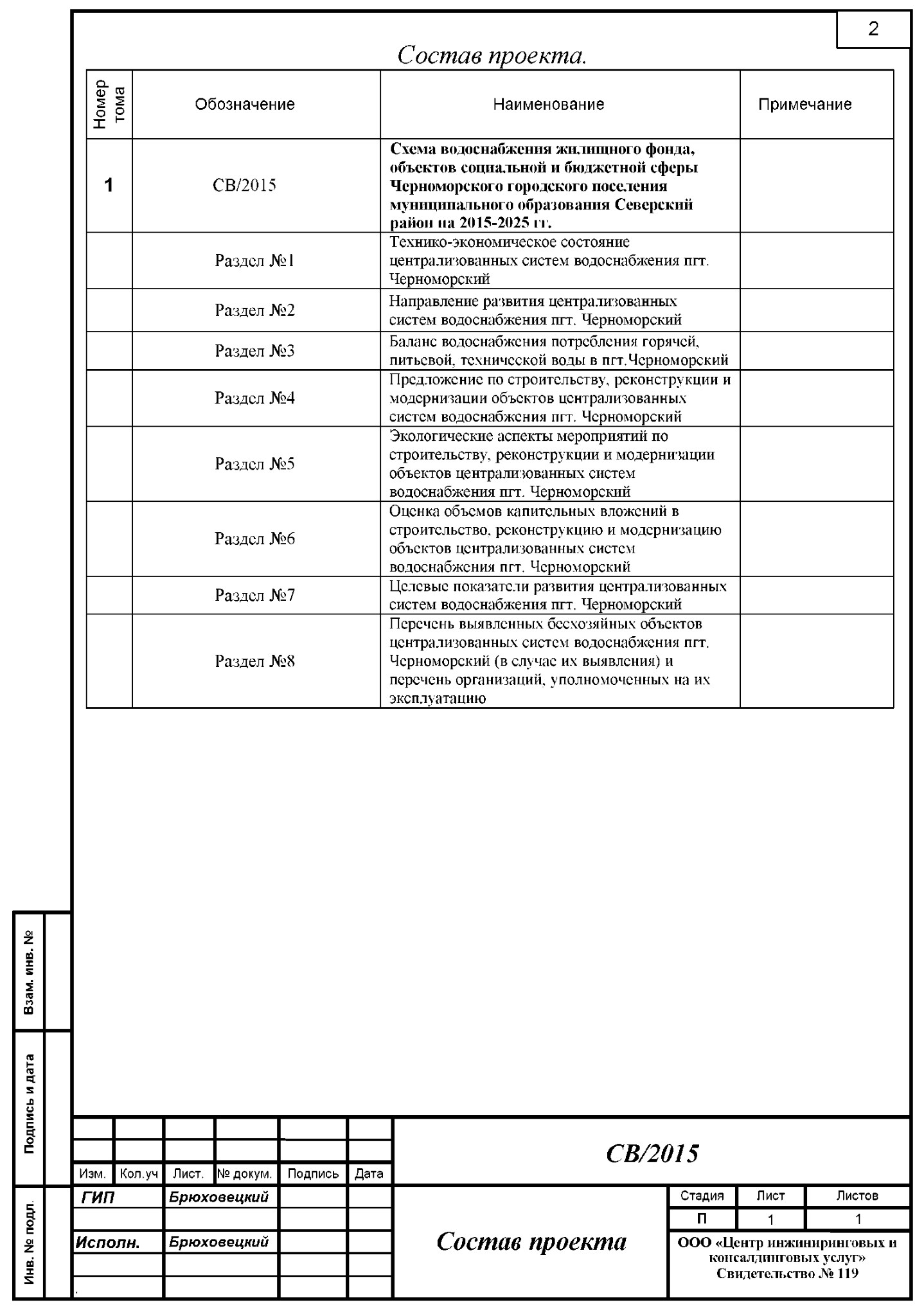 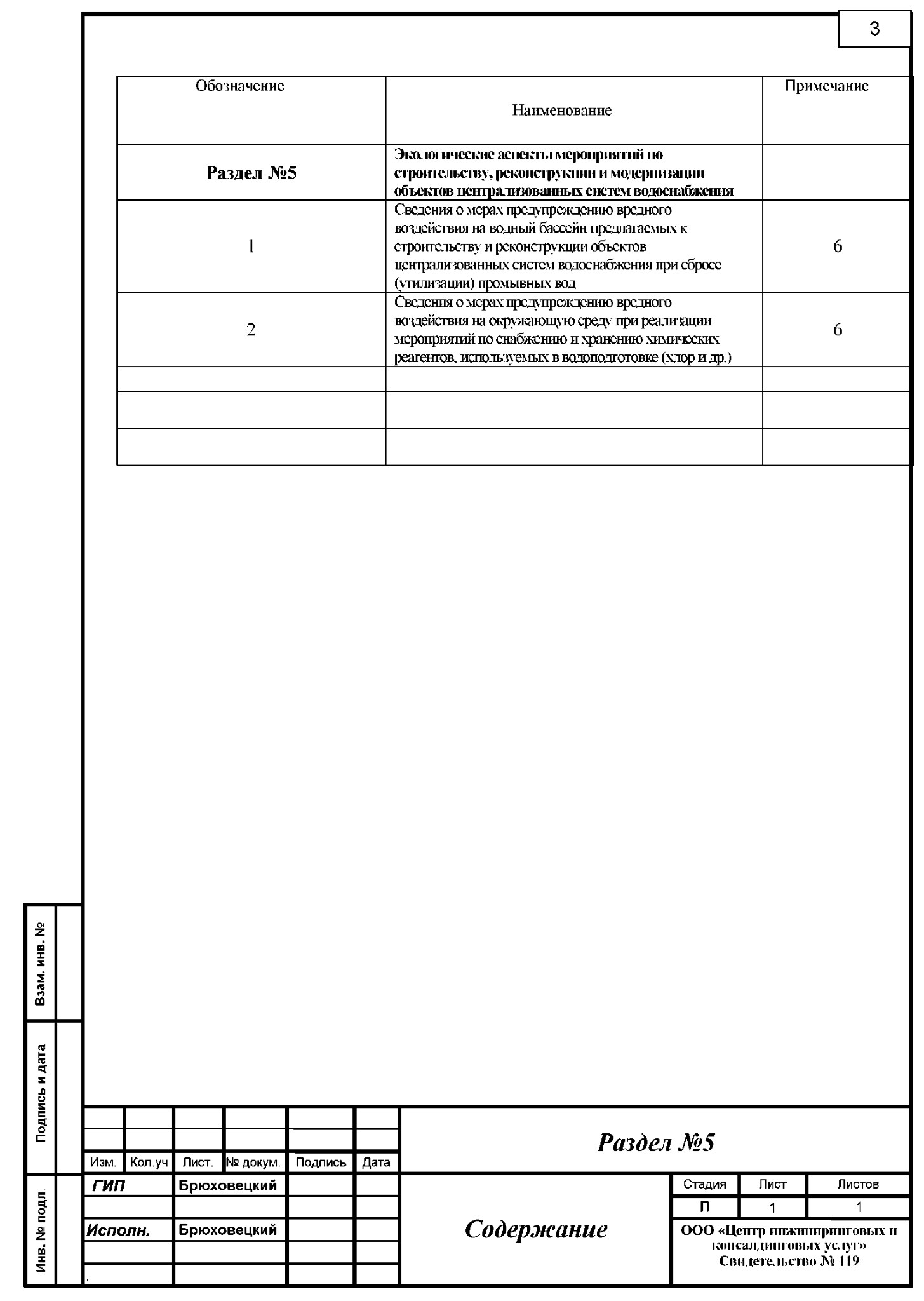 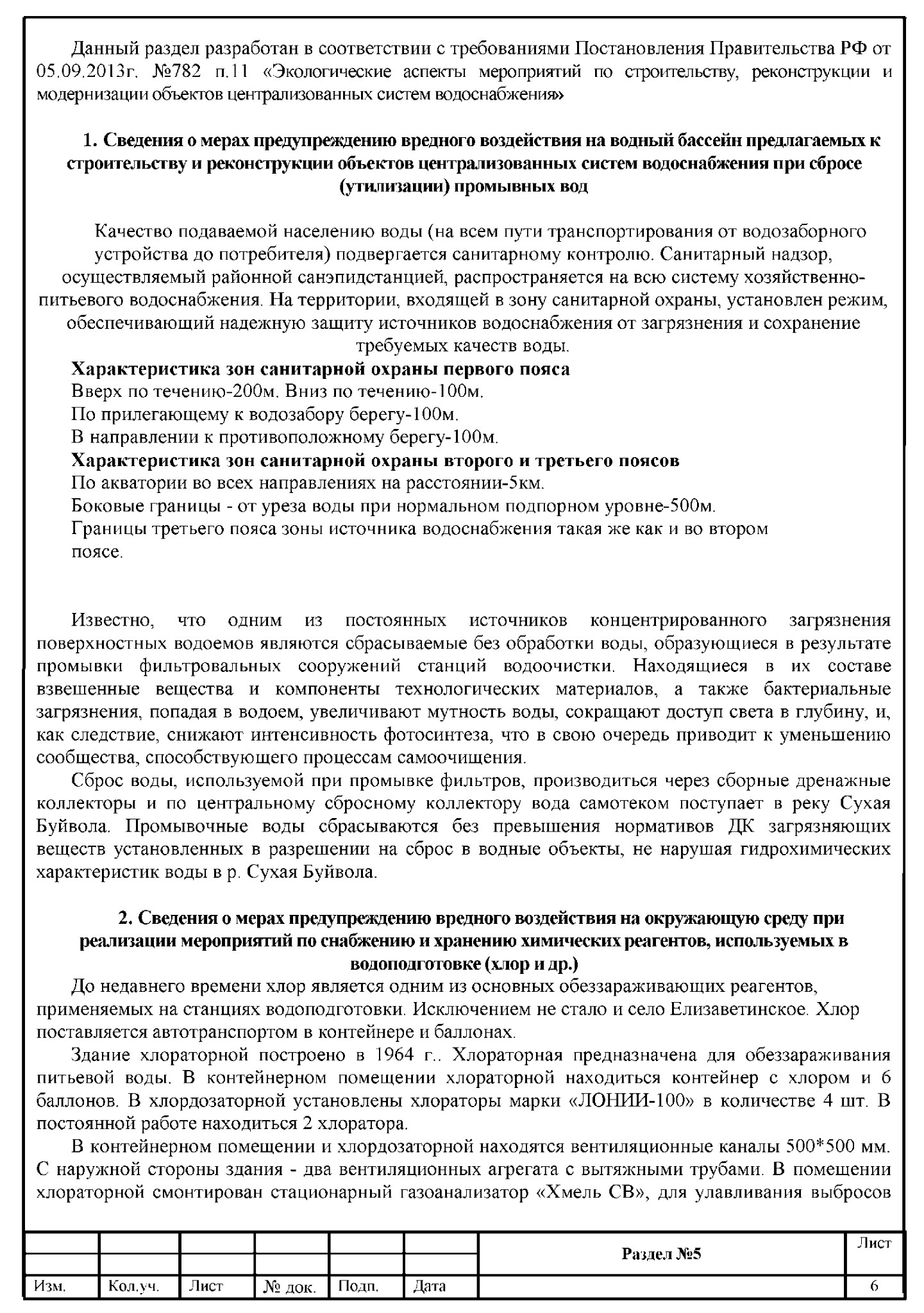 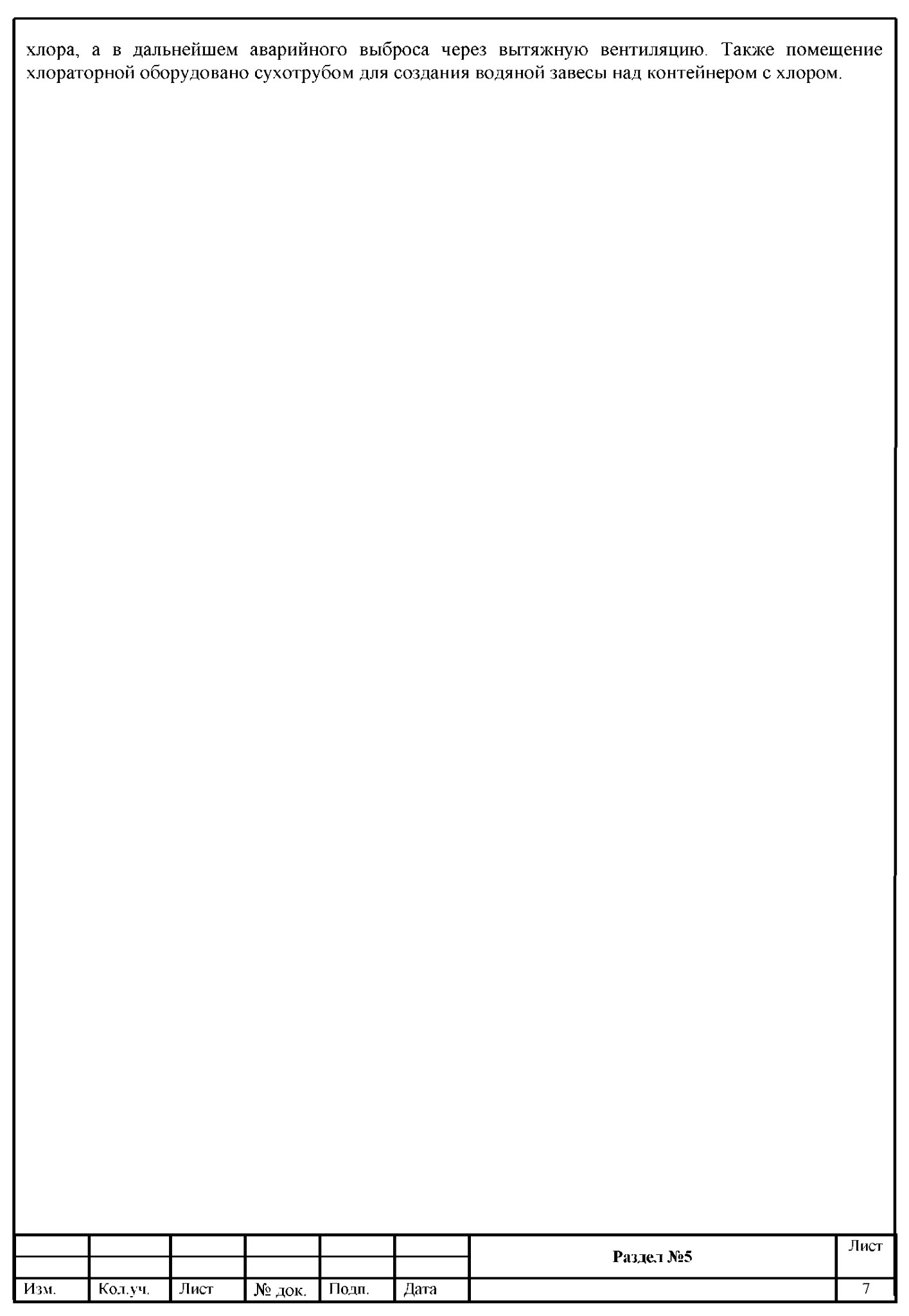 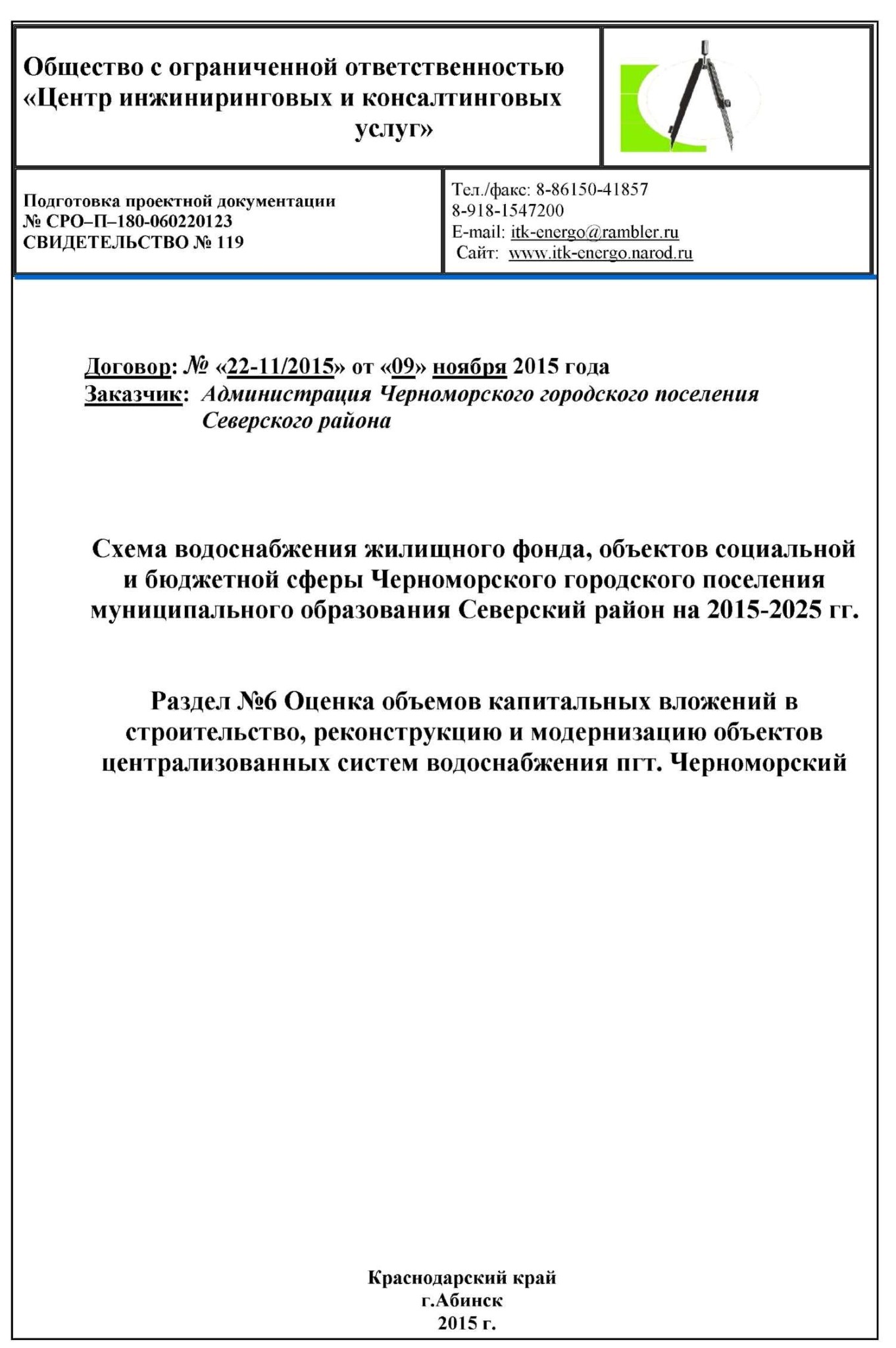 Выработано ГВС Гкал 401,68 401,68 401,68 401,68 401,68 401,68 401,68 401,68 401,68 401,68 401,68 Расход на СНК Гкал 18.73 18.73 18.73 18.73 18.73 18.73 18.73 18.73 18.73 18.73 18.73 Подано в сеть Гкал 382,947 382,947 382,947 382,947 382,947 382,947 382,947 382,947 382,947 382,947 382,947 Потери в сетях Гкал 82,52 82,52 82,52 78,394 74,4743 70,7506 70,7506 70,7506 70,7506 70,7506 74,4743 Отпущено потребителям Гкал 300.427 300.427 300.427 304,553 308,473 312,196 312,196 312,196 312,196 312,196 308,473 Котельная Медсанчасть Котельная Медсанчасть Котельная Медсанчасть Котельная Медсанчасть Котельная Медсанчасть Котельная Медсанчасть Котельная Медсанчасть Котельная Медсанчасть Котельная Медсанчасть Котельная Медсанчасть Котельная Медсанчасть Котельная Медсанчасть Выработано ГВС Гкал 1369,7 1369,7 1461,3 1461,3 1461,3 1461,3 1461,3 1461,3 1461,3 1461,3 1461,3 Расход на СНК Гкал 63,28 63,28 0,0782 0,0782 0,0782 0,0782 0,0782 0,0782 0,0782 0,0782 0,0782 Подано в сеть Гкал 1306,45 1306,45 1461,22 1461,22 1461,22 1461,22 1461,22 1461,22 1461,22 1461,22 1461,22 Потери в сетях Гкал 198,5 198,5 0,15 0,15 0,15 0,15 0,15 0,15 0,15 0,15 0,15 Отпущено потребителям Гкал 1107,95 1107,95 1461,1 1461,1 1461,1 1461,1 1461,1 1461,1 1461,1 1461,1 1461,1 Котельная Витим Котельная Витим Котельная Витим Котельная Витим Котельная Витим Котельная Витим Котельная Витим Котельная Витим Котельная Витим Котельная Витим Котельная Витим Котельная Витим Выработано ГВС Гкал 14,85 139,85 139,85 139,85 139,85 139,85 139,85 139,85 139,85 139,85 139,85 Расход на СНК Гкал 0,4 0,2 0,2 0,2 0,2 0,2 0,2 0,2 0,2 0,2 0,3 Подано в сеть Гкал 14,45 139,65 139,65 139,65 139,65 139,65 139,65 139,65 139,65 139,65 139,55 Потери в сетях Гкал 0,2801 0,15 0,15 0,15 0,15 0,15 0,15 0,15 0,15 0,15 0,15 Отпущено потребителям Гкал 14,17 139,5 139,5 139,5 139,5 139,5 139,5 139,5 139,5 139,5 139,4 Итого Отпущено потребителям Гкал 1422,55 1547,88 1901,03 1905,15 1909,07 1912,79 1912,79 1912,79 1912,79 1912,79 1908,97 Раздел №3 Лист Раздел №3 Лист Изм. Кол.уч. Лист № док. Подп. Дата 34 